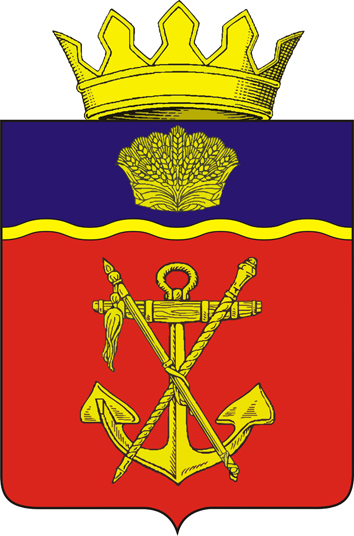 АДМИНИСТРАЦИЯ  КАЛАЧЕВСКОГО  МУНИЦИПАЛЬНОГО  РАЙОНА  ВОЛГОГРАДСКОЙ  ОБЛАСТИ ПОСТАНОВЛЕНИЕ        от 25.11. 2022 г.         № 1783Об утверждении плана мероприятий («дорожной карты») по содействию развитию конкуренции на территории  Калачёвского муниципального района Волгоградской области на 2023-2025 годыВ целях содействия развитию конкуренции на территории Калачёвского муниципального  района Волгоградской области и в соответствии с  распоряжением Правительства Российской Федерации от 17 апреля 2019 г. № 768-р «Об утверждении стандарта развития конкуренции в субъектах Российской Федерации», распоряжением Правительства Российской Федерации от 02 сентября  2021 г. № 2424-р «Об утверждении Национального плана («дорожной карты») развития конкуренции в Российской Федерации на 2021-2025 годы»,  постановлением Губернатора Волгоградской области от 24 декабря 2021 г. № 906 «Об утверждении плана мероприятий («дорожной карты») по содействию развитию конкуренции в Волгоградской области на 2022 - 2025 годы» администрация Калачёвского муниципального района Волгоградской областип о с т а н о в л я е т :1.Утвердить прилагаемый план мероприятий («дорожную карту») по содействию развития конкуренции на территории  Калачёвского  муниципального района Волгоградской области на 2023-2025 годы.2.Настоящее постановление подлежит официальному опубликованию.	3.Контроль исполнения настоящего постановления возложить  на первого заместителя Главы  Калачёвского муниципального района  Н.П. Земскову.Глава Калачёвскогомуниципального района                                                                     С.А. Тюрин    III.Мероприятия направленные на содействие развитию товарных рынков в Калачёвском муниципальном районе Волгоградской области Утвержден постановлениемадминистрации Калачёвского муниципального районаот 25.11. 2022 г.    № 1783    ПЛАНмероприятий ("дорожная карта") по содействию развитию конкуренции на территории  Калачёвского муниципального района Волгоградской области на 2023–2025 годыСистемные мероприятия по содействию развитию конкуренции в Калачёвском муниципальном районе  Волгоградской области, предусмотренные Национальным планом ("дорожной картой") развития конкуренции в Российской Федерации на 2021 - 2025 годы, утвержденным распоряжением Правительства Российской Федерации от 02 сентября 2021 г. N 2424-рII.Системные мероприятия направленные на содействие развитию конкуренции на территории  Калачёвского муниципального района Волгоградской области№п/пНаименованиемероприятияСрокреализацииОтветственный исполнитель, соисполнительЦелевой показатель эффективности реализации мероприятия, единица измеренияЗначение целевого показателяОжидаемый результат12345671.Развитие конкурентоспособности товаров, работ, услуг субъектов малого и среднего предпринимательстваРазвитие конкурентоспособности товаров, работ, услуг субъектов малого и среднего предпринимательстваРазвитие конкурентоспособности товаров, работ, услуг субъектов малого и среднего предпринимательстваРазвитие конкурентоспособности товаров, работ, услуг субъектов малого и среднего предпринимательстваРазвитие конкурентоспособности товаров, работ, услуг субъектов малого и среднего предпринимательстваРазвитие конкурентоспособности товаров, работ, услуг субъектов малого и среднего предпринимательства1.1.создание условий для развития ярмарочной торговли в каждом муниципальном образованииКалачёвского муниципального района Волгоградской области 2023-2025годыотдел экономического, инвестиционного и инфраструктурного развития  администрации Калачёвского муниципального района Волгоградской областиколичество органов местного самоуправления Калачёвского муниципального района Волгоградской области на территории которых осуществляется ярмарочная деятельность, штук2023 г. – 2;2024 г. –  3;2025 г. – 4расширение рынка сбыта товаров, работ, услуг субъектов малого и среднего предпринимательства2.Обеспечение прозрачности и доступности закупок товаров, работ, услуг, осуществляемых с использованием конкурентных способов определения поставщиков (подрядчиков, исполнителей), предусматривающих:Обеспечение прозрачности и доступности закупок товаров, работ, услуг, осуществляемых с использованием конкурентных способов определения поставщиков (подрядчиков, исполнителей), предусматривающих:Обеспечение прозрачности и доступности закупок товаров, работ, услуг, осуществляемых с использованием конкурентных способов определения поставщиков (подрядчиков, исполнителей), предусматривающих:Обеспечение прозрачности и доступности закупок товаров, работ, услуг, осуществляемых с использованием конкурентных способов определения поставщиков (подрядчиков, исполнителей), предусматривающих:Обеспечение прозрачности и доступности закупок товаров, работ, услуг, осуществляемых с использованием конкурентных способов определения поставщиков (подрядчиков, исполнителей), предусматривающих:Обеспечение прозрачности и доступности закупок товаров, работ, услуг, осуществляемых с использованием конкурентных способов определения поставщиков (подрядчиков, исполнителей), предусматривающих:2.1.устранение случаев (снижение количества) осуществления закупки у единственного поставщикаустранение случаев (снижение количества) осуществления закупки у единственного поставщикаустранение случаев (снижение количества) осуществления закупки у единственного поставщикаустранение случаев (снижение количества) осуществления закупки у единственного поставщикаустранение случаев (снижение количества) осуществления закупки у единственного поставщикаустранение случаев (снижение количества) осуществления закупки у единственного поставщика2.1.1.применение конкурентных процедур при осуществлении закупок для обеспечения муниципальных нужд Калачёвского муниципального района Волгоградской области2023-2025годыМКУ «Управление муниципальными закупками» Калачёвского муниципального района Волгоградской областидоля конкурентных процедур в общем объеме закупок для обеспечения муниципальных нужд Калачёвского муниципального района Волгоградской области, процентовне менее чем 20 процентовразвитие конкуренции при осуществлении закупок для обеспечения муниципальных нужд Калачёвского муниципального района Волгоградской области2.1.2.доля совместных закупок (конкурсов и аукционов) для заказчиков Калачёвского муниципального района Волгоградской области от общего объема закупок для обеспечения муниципальных нужд2023-2025годыМКУ «Управление муниципальными закупками» Калачёвского муниципального района Волгоградской областидоля совместных закупок (конкурсов и аукционов) для заказчиков Калачёвского муниципального района Волгоградской области от общего объема закупок для обеспечения муниципальных нужд, процентовне менее чем 1повышение эффективности и результативности осуществления закупок для обеспечения муниципальных нужд3.Устранение избыточного муниципального регулирования, а также  снижение административных барьеров, включая:Устранение избыточного муниципального регулирования, а также  снижение административных барьеров, включая:Устранение избыточного муниципального регулирования, а также  снижение административных барьеров, включая:Устранение избыточного муниципального регулирования, а также  снижение административных барьеров, включая:Устранение избыточного муниципального регулирования, а также  снижение административных барьеров, включая:Устранение избыточного муниципального регулирования, а также  снижение административных барьеров, включая:3.1.проведение анализа практики реализации муниципальных функций и услуг, относящихся к полномочиям администрации Калачёвского муниципального района Волгоградской области на предмет соответствия такой практики статьям 15 и 16 Федерального закона "О защите конкуренции"проведение анализа практики реализации муниципальных функций и услуг, относящихся к полномочиям администрации Калачёвского муниципального района Волгоградской области на предмет соответствия такой практики статьям 15 и 16 Федерального закона "О защите конкуренции"проведение анализа практики реализации муниципальных функций и услуг, относящихся к полномочиям администрации Калачёвского муниципального района Волгоградской области на предмет соответствия такой практики статьям 15 и 16 Федерального закона "О защите конкуренции"проведение анализа практики реализации муниципальных функций и услуг, относящихся к полномочиям администрации Калачёвского муниципального района Волгоградской области на предмет соответствия такой практики статьям 15 и 16 Федерального закона "О защите конкуренции"проведение анализа практики реализации муниципальных функций и услуг, относящихся к полномочиям администрации Калачёвского муниципального района Волгоградской области на предмет соответствия такой практики статьям 15 и 16 Федерального закона "О защите конкуренции"проведение анализа практики реализации муниципальных функций и услуг, относящихся к полномочиям администрации Калачёвского муниципального района Волгоградской области на предмет соответствия такой практики статьям 15 и 16 Федерального закона "О защите конкуренции"3.1.1.сбор информации о муниципальных функциях и услугах на предмет соответствия такой практики статьям 15 и 16 Федерального закона "О защите конкуренции"2023 – 2025 годыправовой отдел  администрации Калачёвского муниципального района Волгоградской областипроведение анализа собранной информации 
в отношении  муниципальных функций и услуг 
на предмет соответствия такой практики статьям 15 и 16 Федерального закона "О защите конкуренции", ежегодноне реже 1 разамониторинг соответствия предоставления муниципальных функций и услуг,на предмет применения практики статей 15 
и 16 Федерального закона "О защите конкуренции"4.Создание условий для недискриминационного доступа хозяйствующих субъектов на товарные рынкиСоздание условий для недискриминационного доступа хозяйствующих субъектов на товарные рынкиСоздание условий для недискриминационного доступа хозяйствующих субъектов на товарные рынкиСоздание условий для недискриминационного доступа хозяйствующих субъектов на товарные рынкиСоздание условий для недискриминационного доступа хозяйствующих субъектов на товарные рынкиСоздание условий для недискриминационного доступа хозяйствующих субъектов на товарные рынки4.1.обеспечение недискриминационного доступа хозяйствующих субъектов на товарные рынки в рамках действующего  законодательства2023-2025годыструктурные подразделения администрации Калачёвского муниципального района  Волгоградской области, ответственные 
за достижение ключевых показателей развития конкуренции 
в Калачёвском муниципальном районе Волгоградской области соблюдение условий и порядка обеспечения недискриминацион-ного доступа 
на товарные рынки 
в рамках правил, установленных действующим законодательствомдаобеспечение равных условий доступа хозяйствующих субъектов 
на товарные рынки5.Обеспечение равных условий доступа к информации об имуществе, находящемся 
в собственности администрации Калачёвского муниципального района Волгоградской области, в том числе имуществе, включаемом в перечни для предоставления на льготных условиях субъектам малого и среднего предпринимательства, о реализации такого имущества или предоставлении его во владение и (или) пользование, а также о ресурсах всех видов, находящихся в муниципальной собственности, путем размещения указанной информации на официальном сайте Российской Федерации в сети "Интернет" для размещения информации о проведении торгов (www.torgi.gov.ru) и на официальном сайте 
уполномоченного органа в сети "Интернет"Обеспечение равных условий доступа к информации об имуществе, находящемся 
в собственности администрации Калачёвского муниципального района Волгоградской области, в том числе имуществе, включаемом в перечни для предоставления на льготных условиях субъектам малого и среднего предпринимательства, о реализации такого имущества или предоставлении его во владение и (или) пользование, а также о ресурсах всех видов, находящихся в муниципальной собственности, путем размещения указанной информации на официальном сайте Российской Федерации в сети "Интернет" для размещения информации о проведении торгов (www.torgi.gov.ru) и на официальном сайте 
уполномоченного органа в сети "Интернет"Обеспечение равных условий доступа к информации об имуществе, находящемся 
в собственности администрации Калачёвского муниципального района Волгоградской области, в том числе имуществе, включаемом в перечни для предоставления на льготных условиях субъектам малого и среднего предпринимательства, о реализации такого имущества или предоставлении его во владение и (или) пользование, а также о ресурсах всех видов, находящихся в муниципальной собственности, путем размещения указанной информации на официальном сайте Российской Федерации в сети "Интернет" для размещения информации о проведении торгов (www.torgi.gov.ru) и на официальном сайте 
уполномоченного органа в сети "Интернет"Обеспечение равных условий доступа к информации об имуществе, находящемся 
в собственности администрации Калачёвского муниципального района Волгоградской области, в том числе имуществе, включаемом в перечни для предоставления на льготных условиях субъектам малого и среднего предпринимательства, о реализации такого имущества или предоставлении его во владение и (или) пользование, а также о ресурсах всех видов, находящихся в муниципальной собственности, путем размещения указанной информации на официальном сайте Российской Федерации в сети "Интернет" для размещения информации о проведении торгов (www.torgi.gov.ru) и на официальном сайте 
уполномоченного органа в сети "Интернет"Обеспечение равных условий доступа к информации об имуществе, находящемся 
в собственности администрации Калачёвского муниципального района Волгоградской области, в том числе имуществе, включаемом в перечни для предоставления на льготных условиях субъектам малого и среднего предпринимательства, о реализации такого имущества или предоставлении его во владение и (или) пользование, а также о ресурсах всех видов, находящихся в муниципальной собственности, путем размещения указанной информации на официальном сайте Российской Федерации в сети "Интернет" для размещения информации о проведении торгов (www.torgi.gov.ru) и на официальном сайте 
уполномоченного органа в сети "Интернет"Обеспечение равных условий доступа к информации об имуществе, находящемся 
в собственности администрации Калачёвского муниципального района Волгоградской области, в том числе имуществе, включаемом в перечни для предоставления на льготных условиях субъектам малого и среднего предпринимательства, о реализации такого имущества или предоставлении его во владение и (или) пользование, а также о ресурсах всех видов, находящихся в муниципальной собственности, путем размещения указанной информации на официальном сайте Российской Федерации в сети "Интернет" для размещения информации о проведении торгов (www.torgi.gov.ru) и на официальном сайте 
уполномоченного органа в сети "Интернет"5.1.обеспечение равных условий доступа к информации 
о муниципальном имуществе,  том числе имуществе, включаемом в перечни для предоставления на льготных условиях субъектам малого и среднего предпринимательства, о реализации такого имущества и предоставлении его во владение и (или) пользование, 
а также ресурсов всех видов, находящихся в администрации Калачёвского муниципального района Волгоградской области, путем размещения указанной информации на официальном сайте Российской Федерации в информационно-телекоммуникационной сети Интернет 
для размещения информации о проведении торгов (www.torgi.gov.ru) и на официальном сайте администрации Калачёвского муниципального района Волгоградской области в информационно-телекоммуникационной сети Интернет2023 - 2025 годыкомитет по управлению муниципальным имуществом и земельными ресурсами администрации Калачёвского муниципального района Волгоградской областиобеспечение размещения информациирегулярно, 
по мере обновления информацииобеспечение открытости 
и доступности информации6.Обучение муниципальных служащих администрации Калачёвского муниципального района Волгоградской области и работников их подведомственных предприятий и учреждений основам государственной политики в области развития конкуренции и антимонопольного законодательства Российской ФедерацииОбучение муниципальных служащих администрации Калачёвского муниципального района Волгоградской области и работников их подведомственных предприятий и учреждений основам государственной политики в области развития конкуренции и антимонопольного законодательства Российской ФедерацииОбучение муниципальных служащих администрации Калачёвского муниципального района Волгоградской области и работников их подведомственных предприятий и учреждений основам государственной политики в области развития конкуренции и антимонопольного законодательства Российской ФедерацииОбучение муниципальных служащих администрации Калачёвского муниципального района Волгоградской области и работников их подведомственных предприятий и учреждений основам государственной политики в области развития конкуренции и антимонопольного законодательства Российской ФедерацииОбучение муниципальных служащих администрации Калачёвского муниципального района Волгоградской области и работников их подведомственных предприятий и учреждений основам государственной политики в области развития конкуренции и антимонопольного законодательства Российской ФедерацииОбучение муниципальных служащих администрации Калачёвского муниципального района Волгоградской области и работников их подведомственных предприятий и учреждений основам государственной политики в области развития конкуренции и антимонопольного законодательства Российской Федерации6.1.проведение обучающих мероприятий (семинаров, круглых столов) для органов местного самоуправления Калачёвского муниципального района  Волгоградской области по вопросам содействия развитию конкуренции2023 – 2025 годыотдел экономического, инвестиционного и инфраструктурного развития  администрации Калачёвского муниципального района Волгоградской области,правовой отдел  администрации Калачёвского муниципального района Волгоградской областиколичество проведенных обучающих мероприятийежегодно, 
не реже 1 разаповышение компетентности органов местного самоуправления Калачёвского муниципального района Волгоградской области в области развития конкуренции и антимонопольного законодательства Волгоградской области7.Развитие туризма в Калачёвском муниципальном районе Волгоградской областиРазвитие туризма в Калачёвском муниципальном районе Волгоградской областиРазвитие туризма в Калачёвском муниципальном районе Волгоградской областиРазвитие туризма в Калачёвском муниципальном районе Волгоградской областиРазвитие туризма в Калачёвском муниципальном районе Волгоградской областиРазвитие туризма в Калачёвском муниципальном районе Волгоградской области7.1.разработка туристических (экскурсионных) маршрутов2023 – 2025 годыотдел культуры, спорта и туризма администрации Калачёвского муниципального района Волгоградской области, музейные учреждения, природные парки и туристические предприятия, осуществляющие свою деятельность на территории Калачёвского муниципального района Волгоградской области (по согласованию)увеличение количества действующих туристических маршрутов на территории Калачёвского муниципального района Волгоградской области, маршрутов2023 год - 1;2024 год - 1;2025 год - 2диверсификация муниципального туристического (экскурсионного) продукта  Калачёвского муниципального района  Волгоградской области№ 
п/пНаименование мероприятияСрок реализацииОтветственный исполнитель, соисполнительНаименование ключевого показателяЗначение ключевого показателяЗначение ключевого показателяЗначение ключевого показателяЗначение ключевого показателяЗначение ключевого показателяОжидаемый результатОжидаемый результатОжидаемый результат№ 
п/пНаименование мероприятияСрок реализацииОтветственный исполнитель, соисполнительНаименование ключевого показателя2022 год
(исх.)2023год2024год2025год2025годОжидаемый результатОжидаемый результатОжидаемый результат12345678991010101.Рынок услуг детского отдыха и оздоровления детейРынок услуг детского отдыха и оздоровления детейРынок услуг детского отдыха и оздоровления детейРынок услуг детского отдыха и оздоровления детейРынок услуг детского отдыха и оздоровления детейРынок услуг детского отдыха и оздоровления детейРынок услуг детского отдыха и оздоровления детейРынок услуг детского отдыха и оздоровления детейРынок услуг детского отдыха и оздоровления детейРынок услуг детского отдыха и оздоровления детейРынок услуг детского отдыха и оздоровления детейРынок услуг детского отдыха и оздоровления детей1.Текущая ситуация, анализ основных проблем  на рынке услуг детского отдыха и оздоровления 
Калачёвского муниципального района Волгоградской области           В Калачёвском муниципальном районе  проводится работа по организации оздоровительных лагерей с дневным пребыванием детей.         Финансирование  всей оздоровительной кампании осуществляется  за счёт областного и местного бюджетов.             В 2020 году, согласно предоставленной району квоте, 217 детей  из неполных и многодетных семей, средний доход которых не превышает величину прожиточного минимума, установленного на территории Волгоградской области, и детей из семей ветеранов боевых действий, отдохнули и оздоровились в детских оздоровительных лагерях.          В детских оздоровительных лагерях круглогодичного действия на территории Волгоградской области из этого числа отдохнуло 43 ребенка: - дети-сироты - 3,  оставшихся без попечения родителей - 2,  инвалиды - 2,  безнадзорные - 3,  по медицинским показаниям - 33;          36 детей (3 детей-сирот, 9 – оставшихся без попечения родителей, 24 – дети-инвалиды) побывали в детских оздоровительных лагерях на Черноморском побережье Краснодарского края; 9 детей (8 дети-инвалиды, 1 ребенок, оставшийся без попечения родителей) в санаториях Кавказских Минеральных вод.         В течении всей оздоровительной летней кампании оказывалось содействие в получении сертификатов на отдых и оздоровление в организации отдыха детей и их оздоровления. Таким образом,  117 детей, относящихся к льготной категории смогли отдохнуть в детских оздоровительных лагерях «Заволжье», «Успех-34», «Чайка», «Ручеек», «Сосна» и др. В смену, организованную на базе ДОЛ «Серебряные пруды» для детей, состоящих на различных видах учета в органах и учреждениях системы профилактики безнадзорности и правонарушений несовершеннолетних было направлено 7 подростков.         Практика предоставления сертификатов зарекомендовала себя с положительной стороны. На выбор родителей был предоставлен список детских оздоровительных лагерей, расположенных на территории Волгоградской области. Кроме того, в условиях пандемии сертификат оказался более выигрышным решением для родителей, так как они самостоятельно выбирали время, место отдыха и тем самым могли спланировать и семейный отдых.       Калачевские дети приняли участие в интересных программах многих профильных лагерей. Хотелось бы сказать об одном, «Страна героев» - лагерь настоящих патриотов, которые гордятся и преумножают историю своей страны, помнят и чтят подвиги предков. В этом году к большой делегации ребят из г. Калач-на-Дону присоединилась команда из п. Береславка, более 30 ребят прошли курс социального проектирования. Детей научили не просто придумывать проект, а воплощать его от идеи до реализации.  Для каждого участника путевка в лагерь абсолютно бесплатна.       За успехи в учебе, спорте, активное участие в предметных олимпиадах, конкурсах, фестивалях, в волонтерском движении 2 учащихся были поощрены путевками в ФГБОУ «Всероссийский Детский Центр «Орленок». Оценка состояния конкурентной средына рынке услуг детского отдыха и оздоровления Калачёвского муниципального района Волгоградской области         Проблемами развития услуг в сфере отдыха и оздоровления являются:изношенность материально-технической базы организаций отдыха детей и их оздоровления, большинство из которых построены в 60-80-х годах прошлого века;отсутствие системы мер стимулирования инвесторов, реализующих проекты по созданию инфраструктуры для сферы отдыха и оздоровления детей;низкая покупательская способность населения.Характерные особенности рынка услуг детского отдыха и оздоровления Калачёвского муниципального района Волгоградской области        За счет средств областного бюджета оплачивается более 90% услуг детского отдыха и оздоровления в регионе.Состояние материально-технической базы большинства организаций детского отдыха  и оздоровления (более – 70%), составляющих рынок поставщиков услуг по отдыху и оздоровлению, не соответствует современным нормам и требованиям, что напрямую связано с их популярностью среди родителей и детей, и процентом заполняемости.Характеристика основных административных и экономических барьеров входа на рынок услуг детского отдыха и оздоровления Калачёвского муниципального района Волгоградской областиОсновными проблемами на рынке услуг детского отдыха и оздоровления в Калачёвском муниципальном районе Волгоградской области являются:высокая стоимость аренды недвижимости, необходимой для размещения организаций детского отдыха и оздоровления;отсутствие льготных тарифов на коммунальные услуги, налогов и других обязательных платежей для организаций детского отдыха 
и оздоровления;низкая покупательская способность населения.Меры и перспективы развития рынка
услуг детского отдыха и оздоровления Калачёвского муниципального района Волгоградской области            За счет средств областного бюджета для поставщиков услуг в сфере детского отдыха и оздоровления проводятся закупки в соответствии 
с Федеральным законом от 05 апреля 2013 г. № 44-ФЗ "О контрактной системе в сфере закупок товаров, работ, услуг для обеспечения государственных и муниципальных нужд":путевок в организации отдыха детей и их оздоровления с полной оплатой за счет средств областного бюджета;путевок в организации отдыха детей и их оздоровления с частичной оплатой за счет средств областного бюджета, в этом случае часть стоимости путевки оплачивается родителем непосредственно организации отдыха детей и их оздоровления, что делает указанную закупку привлекательным для поставщиков данных услуг.         Кроме того, за счет средств областного бюджета оплачиваются сертификаты  на отдых и оздоровление детей льготной категории. В этом случае, родители (законные представители) имеют право самостоятельно выбрать базу для отдыха и оздоровления, что способствует развитию конкуренции на рынке услуг в сфере отдыха и оздоровления.         Оплата услуг по отдыху и оздоровлению может происходить в виде выплаты родителям компенсации части стоимости приобретенных путевок, что так же развивает рынок услуг в сфере отдыха и оздоровления в связи с тем, что родители (законные представители) сами выбирают базу для отдыха и оздоровления.         Основными перспективными направлениями развития рынка являются:развитие частного сектора в сфере детского отдыха и оздоровления, в том числе создание механизма привлечения частных организаций на конкурсной основе к выполнению государственного заказа по оказанию социальных услуг;повышение платежеспособного спроса населения на услуги организаций детского отдыха и оздоровления, в том числе с применением сертификатов на получение услуг в сфере детского отдыха и оздоровления;расширение категорий детей для получения сертификата как механизм выбора услуги, конструирования траектории отдыха и оздоровления;создание навигатора в сфере детского отдыха и оздоровления через модуль "Умные каникулы" государственной информационной системы "Образование" Волгоградской области;разработка механизмов поддержки и стимулирования организации детского отдыха и оздоровления, в том числе негосударственного сектора.Текущая ситуация, анализ основных проблем  на рынке услуг детского отдыха и оздоровления 
Калачёвского муниципального района Волгоградской области           В Калачёвском муниципальном районе  проводится работа по организации оздоровительных лагерей с дневным пребыванием детей.         Финансирование  всей оздоровительной кампании осуществляется  за счёт областного и местного бюджетов.             В 2020 году, согласно предоставленной району квоте, 217 детей  из неполных и многодетных семей, средний доход которых не превышает величину прожиточного минимума, установленного на территории Волгоградской области, и детей из семей ветеранов боевых действий, отдохнули и оздоровились в детских оздоровительных лагерях.          В детских оздоровительных лагерях круглогодичного действия на территории Волгоградской области из этого числа отдохнуло 43 ребенка: - дети-сироты - 3,  оставшихся без попечения родителей - 2,  инвалиды - 2,  безнадзорные - 3,  по медицинским показаниям - 33;          36 детей (3 детей-сирот, 9 – оставшихся без попечения родителей, 24 – дети-инвалиды) побывали в детских оздоровительных лагерях на Черноморском побережье Краснодарского края; 9 детей (8 дети-инвалиды, 1 ребенок, оставшийся без попечения родителей) в санаториях Кавказских Минеральных вод.         В течении всей оздоровительной летней кампании оказывалось содействие в получении сертификатов на отдых и оздоровление в организации отдыха детей и их оздоровления. Таким образом,  117 детей, относящихся к льготной категории смогли отдохнуть в детских оздоровительных лагерях «Заволжье», «Успех-34», «Чайка», «Ручеек», «Сосна» и др. В смену, организованную на базе ДОЛ «Серебряные пруды» для детей, состоящих на различных видах учета в органах и учреждениях системы профилактики безнадзорности и правонарушений несовершеннолетних было направлено 7 подростков.         Практика предоставления сертификатов зарекомендовала себя с положительной стороны. На выбор родителей был предоставлен список детских оздоровительных лагерей, расположенных на территории Волгоградской области. Кроме того, в условиях пандемии сертификат оказался более выигрышным решением для родителей, так как они самостоятельно выбирали время, место отдыха и тем самым могли спланировать и семейный отдых.       Калачевские дети приняли участие в интересных программах многих профильных лагерей. Хотелось бы сказать об одном, «Страна героев» - лагерь настоящих патриотов, которые гордятся и преумножают историю своей страны, помнят и чтят подвиги предков. В этом году к большой делегации ребят из г. Калач-на-Дону присоединилась команда из п. Береславка, более 30 ребят прошли курс социального проектирования. Детей научили не просто придумывать проект, а воплощать его от идеи до реализации.  Для каждого участника путевка в лагерь абсолютно бесплатна.       За успехи в учебе, спорте, активное участие в предметных олимпиадах, конкурсах, фестивалях, в волонтерском движении 2 учащихся были поощрены путевками в ФГБОУ «Всероссийский Детский Центр «Орленок». Оценка состояния конкурентной средына рынке услуг детского отдыха и оздоровления Калачёвского муниципального района Волгоградской области         Проблемами развития услуг в сфере отдыха и оздоровления являются:изношенность материально-технической базы организаций отдыха детей и их оздоровления, большинство из которых построены в 60-80-х годах прошлого века;отсутствие системы мер стимулирования инвесторов, реализующих проекты по созданию инфраструктуры для сферы отдыха и оздоровления детей;низкая покупательская способность населения.Характерные особенности рынка услуг детского отдыха и оздоровления Калачёвского муниципального района Волгоградской области        За счет средств областного бюджета оплачивается более 90% услуг детского отдыха и оздоровления в регионе.Состояние материально-технической базы большинства организаций детского отдыха  и оздоровления (более – 70%), составляющих рынок поставщиков услуг по отдыху и оздоровлению, не соответствует современным нормам и требованиям, что напрямую связано с их популярностью среди родителей и детей, и процентом заполняемости.Характеристика основных административных и экономических барьеров входа на рынок услуг детского отдыха и оздоровления Калачёвского муниципального района Волгоградской областиОсновными проблемами на рынке услуг детского отдыха и оздоровления в Калачёвском муниципальном районе Волгоградской области являются:высокая стоимость аренды недвижимости, необходимой для размещения организаций детского отдыха и оздоровления;отсутствие льготных тарифов на коммунальные услуги, налогов и других обязательных платежей для организаций детского отдыха 
и оздоровления;низкая покупательская способность населения.Меры и перспективы развития рынка
услуг детского отдыха и оздоровления Калачёвского муниципального района Волгоградской области            За счет средств областного бюджета для поставщиков услуг в сфере детского отдыха и оздоровления проводятся закупки в соответствии 
с Федеральным законом от 05 апреля 2013 г. № 44-ФЗ "О контрактной системе в сфере закупок товаров, работ, услуг для обеспечения государственных и муниципальных нужд":путевок в организации отдыха детей и их оздоровления с полной оплатой за счет средств областного бюджета;путевок в организации отдыха детей и их оздоровления с частичной оплатой за счет средств областного бюджета, в этом случае часть стоимости путевки оплачивается родителем непосредственно организации отдыха детей и их оздоровления, что делает указанную закупку привлекательным для поставщиков данных услуг.         Кроме того, за счет средств областного бюджета оплачиваются сертификаты  на отдых и оздоровление детей льготной категории. В этом случае, родители (законные представители) имеют право самостоятельно выбрать базу для отдыха и оздоровления, что способствует развитию конкуренции на рынке услуг в сфере отдыха и оздоровления.         Оплата услуг по отдыху и оздоровлению может происходить в виде выплаты родителям компенсации части стоимости приобретенных путевок, что так же развивает рынок услуг в сфере отдыха и оздоровления в связи с тем, что родители (законные представители) сами выбирают базу для отдыха и оздоровления.         Основными перспективными направлениями развития рынка являются:развитие частного сектора в сфере детского отдыха и оздоровления, в том числе создание механизма привлечения частных организаций на конкурсной основе к выполнению государственного заказа по оказанию социальных услуг;повышение платежеспособного спроса населения на услуги организаций детского отдыха и оздоровления, в том числе с применением сертификатов на получение услуг в сфере детского отдыха и оздоровления;расширение категорий детей для получения сертификата как механизм выбора услуги, конструирования траектории отдыха и оздоровления;создание навигатора в сфере детского отдыха и оздоровления через модуль "Умные каникулы" государственной информационной системы "Образование" Волгоградской области;разработка механизмов поддержки и стимулирования организации детского отдыха и оздоровления, в том числе негосударственного сектора.Текущая ситуация, анализ основных проблем  на рынке услуг детского отдыха и оздоровления 
Калачёвского муниципального района Волгоградской области           В Калачёвском муниципальном районе  проводится работа по организации оздоровительных лагерей с дневным пребыванием детей.         Финансирование  всей оздоровительной кампании осуществляется  за счёт областного и местного бюджетов.             В 2020 году, согласно предоставленной району квоте, 217 детей  из неполных и многодетных семей, средний доход которых не превышает величину прожиточного минимума, установленного на территории Волгоградской области, и детей из семей ветеранов боевых действий, отдохнули и оздоровились в детских оздоровительных лагерях.          В детских оздоровительных лагерях круглогодичного действия на территории Волгоградской области из этого числа отдохнуло 43 ребенка: - дети-сироты - 3,  оставшихся без попечения родителей - 2,  инвалиды - 2,  безнадзорные - 3,  по медицинским показаниям - 33;          36 детей (3 детей-сирот, 9 – оставшихся без попечения родителей, 24 – дети-инвалиды) побывали в детских оздоровительных лагерях на Черноморском побережье Краснодарского края; 9 детей (8 дети-инвалиды, 1 ребенок, оставшийся без попечения родителей) в санаториях Кавказских Минеральных вод.         В течении всей оздоровительной летней кампании оказывалось содействие в получении сертификатов на отдых и оздоровление в организации отдыха детей и их оздоровления. Таким образом,  117 детей, относящихся к льготной категории смогли отдохнуть в детских оздоровительных лагерях «Заволжье», «Успех-34», «Чайка», «Ручеек», «Сосна» и др. В смену, организованную на базе ДОЛ «Серебряные пруды» для детей, состоящих на различных видах учета в органах и учреждениях системы профилактики безнадзорности и правонарушений несовершеннолетних было направлено 7 подростков.         Практика предоставления сертификатов зарекомендовала себя с положительной стороны. На выбор родителей был предоставлен список детских оздоровительных лагерей, расположенных на территории Волгоградской области. Кроме того, в условиях пандемии сертификат оказался более выигрышным решением для родителей, так как они самостоятельно выбирали время, место отдыха и тем самым могли спланировать и семейный отдых.       Калачевские дети приняли участие в интересных программах многих профильных лагерей. Хотелось бы сказать об одном, «Страна героев» - лагерь настоящих патриотов, которые гордятся и преумножают историю своей страны, помнят и чтят подвиги предков. В этом году к большой делегации ребят из г. Калач-на-Дону присоединилась команда из п. Береславка, более 30 ребят прошли курс социального проектирования. Детей научили не просто придумывать проект, а воплощать его от идеи до реализации.  Для каждого участника путевка в лагерь абсолютно бесплатна.       За успехи в учебе, спорте, активное участие в предметных олимпиадах, конкурсах, фестивалях, в волонтерском движении 2 учащихся были поощрены путевками в ФГБОУ «Всероссийский Детский Центр «Орленок». Оценка состояния конкурентной средына рынке услуг детского отдыха и оздоровления Калачёвского муниципального района Волгоградской области         Проблемами развития услуг в сфере отдыха и оздоровления являются:изношенность материально-технической базы организаций отдыха детей и их оздоровления, большинство из которых построены в 60-80-х годах прошлого века;отсутствие системы мер стимулирования инвесторов, реализующих проекты по созданию инфраструктуры для сферы отдыха и оздоровления детей;низкая покупательская способность населения.Характерные особенности рынка услуг детского отдыха и оздоровления Калачёвского муниципального района Волгоградской области        За счет средств областного бюджета оплачивается более 90% услуг детского отдыха и оздоровления в регионе.Состояние материально-технической базы большинства организаций детского отдыха  и оздоровления (более – 70%), составляющих рынок поставщиков услуг по отдыху и оздоровлению, не соответствует современным нормам и требованиям, что напрямую связано с их популярностью среди родителей и детей, и процентом заполняемости.Характеристика основных административных и экономических барьеров входа на рынок услуг детского отдыха и оздоровления Калачёвского муниципального района Волгоградской областиОсновными проблемами на рынке услуг детского отдыха и оздоровления в Калачёвском муниципальном районе Волгоградской области являются:высокая стоимость аренды недвижимости, необходимой для размещения организаций детского отдыха и оздоровления;отсутствие льготных тарифов на коммунальные услуги, налогов и других обязательных платежей для организаций детского отдыха 
и оздоровления;низкая покупательская способность населения.Меры и перспективы развития рынка
услуг детского отдыха и оздоровления Калачёвского муниципального района Волгоградской области            За счет средств областного бюджета для поставщиков услуг в сфере детского отдыха и оздоровления проводятся закупки в соответствии 
с Федеральным законом от 05 апреля 2013 г. № 44-ФЗ "О контрактной системе в сфере закупок товаров, работ, услуг для обеспечения государственных и муниципальных нужд":путевок в организации отдыха детей и их оздоровления с полной оплатой за счет средств областного бюджета;путевок в организации отдыха детей и их оздоровления с частичной оплатой за счет средств областного бюджета, в этом случае часть стоимости путевки оплачивается родителем непосредственно организации отдыха детей и их оздоровления, что делает указанную закупку привлекательным для поставщиков данных услуг.         Кроме того, за счет средств областного бюджета оплачиваются сертификаты  на отдых и оздоровление детей льготной категории. В этом случае, родители (законные представители) имеют право самостоятельно выбрать базу для отдыха и оздоровления, что способствует развитию конкуренции на рынке услуг в сфере отдыха и оздоровления.         Оплата услуг по отдыху и оздоровлению может происходить в виде выплаты родителям компенсации части стоимости приобретенных путевок, что так же развивает рынок услуг в сфере отдыха и оздоровления в связи с тем, что родители (законные представители) сами выбирают базу для отдыха и оздоровления.         Основными перспективными направлениями развития рынка являются:развитие частного сектора в сфере детского отдыха и оздоровления, в том числе создание механизма привлечения частных организаций на конкурсной основе к выполнению государственного заказа по оказанию социальных услуг;повышение платежеспособного спроса населения на услуги организаций детского отдыха и оздоровления, в том числе с применением сертификатов на получение услуг в сфере детского отдыха и оздоровления;расширение категорий детей для получения сертификата как механизм выбора услуги, конструирования траектории отдыха и оздоровления;создание навигатора в сфере детского отдыха и оздоровления через модуль "Умные каникулы" государственной информационной системы "Образование" Волгоградской области;разработка механизмов поддержки и стимулирования организации детского отдыха и оздоровления, в том числе негосударственного сектора.Текущая ситуация, анализ основных проблем  на рынке услуг детского отдыха и оздоровления 
Калачёвского муниципального района Волгоградской области           В Калачёвском муниципальном районе  проводится работа по организации оздоровительных лагерей с дневным пребыванием детей.         Финансирование  всей оздоровительной кампании осуществляется  за счёт областного и местного бюджетов.             В 2020 году, согласно предоставленной району квоте, 217 детей  из неполных и многодетных семей, средний доход которых не превышает величину прожиточного минимума, установленного на территории Волгоградской области, и детей из семей ветеранов боевых действий, отдохнули и оздоровились в детских оздоровительных лагерях.          В детских оздоровительных лагерях круглогодичного действия на территории Волгоградской области из этого числа отдохнуло 43 ребенка: - дети-сироты - 3,  оставшихся без попечения родителей - 2,  инвалиды - 2,  безнадзорные - 3,  по медицинским показаниям - 33;          36 детей (3 детей-сирот, 9 – оставшихся без попечения родителей, 24 – дети-инвалиды) побывали в детских оздоровительных лагерях на Черноморском побережье Краснодарского края; 9 детей (8 дети-инвалиды, 1 ребенок, оставшийся без попечения родителей) в санаториях Кавказских Минеральных вод.         В течении всей оздоровительной летней кампании оказывалось содействие в получении сертификатов на отдых и оздоровление в организации отдыха детей и их оздоровления. Таким образом,  117 детей, относящихся к льготной категории смогли отдохнуть в детских оздоровительных лагерях «Заволжье», «Успех-34», «Чайка», «Ручеек», «Сосна» и др. В смену, организованную на базе ДОЛ «Серебряные пруды» для детей, состоящих на различных видах учета в органах и учреждениях системы профилактики безнадзорности и правонарушений несовершеннолетних было направлено 7 подростков.         Практика предоставления сертификатов зарекомендовала себя с положительной стороны. На выбор родителей был предоставлен список детских оздоровительных лагерей, расположенных на территории Волгоградской области. Кроме того, в условиях пандемии сертификат оказался более выигрышным решением для родителей, так как они самостоятельно выбирали время, место отдыха и тем самым могли спланировать и семейный отдых.       Калачевские дети приняли участие в интересных программах многих профильных лагерей. Хотелось бы сказать об одном, «Страна героев» - лагерь настоящих патриотов, которые гордятся и преумножают историю своей страны, помнят и чтят подвиги предков. В этом году к большой делегации ребят из г. Калач-на-Дону присоединилась команда из п. Береславка, более 30 ребят прошли курс социального проектирования. Детей научили не просто придумывать проект, а воплощать его от идеи до реализации.  Для каждого участника путевка в лагерь абсолютно бесплатна.       За успехи в учебе, спорте, активное участие в предметных олимпиадах, конкурсах, фестивалях, в волонтерском движении 2 учащихся были поощрены путевками в ФГБОУ «Всероссийский Детский Центр «Орленок». Оценка состояния конкурентной средына рынке услуг детского отдыха и оздоровления Калачёвского муниципального района Волгоградской области         Проблемами развития услуг в сфере отдыха и оздоровления являются:изношенность материально-технической базы организаций отдыха детей и их оздоровления, большинство из которых построены в 60-80-х годах прошлого века;отсутствие системы мер стимулирования инвесторов, реализующих проекты по созданию инфраструктуры для сферы отдыха и оздоровления детей;низкая покупательская способность населения.Характерные особенности рынка услуг детского отдыха и оздоровления Калачёвского муниципального района Волгоградской области        За счет средств областного бюджета оплачивается более 90% услуг детского отдыха и оздоровления в регионе.Состояние материально-технической базы большинства организаций детского отдыха  и оздоровления (более – 70%), составляющих рынок поставщиков услуг по отдыху и оздоровлению, не соответствует современным нормам и требованиям, что напрямую связано с их популярностью среди родителей и детей, и процентом заполняемости.Характеристика основных административных и экономических барьеров входа на рынок услуг детского отдыха и оздоровления Калачёвского муниципального района Волгоградской областиОсновными проблемами на рынке услуг детского отдыха и оздоровления в Калачёвском муниципальном районе Волгоградской области являются:высокая стоимость аренды недвижимости, необходимой для размещения организаций детского отдыха и оздоровления;отсутствие льготных тарифов на коммунальные услуги, налогов и других обязательных платежей для организаций детского отдыха 
и оздоровления;низкая покупательская способность населения.Меры и перспективы развития рынка
услуг детского отдыха и оздоровления Калачёвского муниципального района Волгоградской области            За счет средств областного бюджета для поставщиков услуг в сфере детского отдыха и оздоровления проводятся закупки в соответствии 
с Федеральным законом от 05 апреля 2013 г. № 44-ФЗ "О контрактной системе в сфере закупок товаров, работ, услуг для обеспечения государственных и муниципальных нужд":путевок в организации отдыха детей и их оздоровления с полной оплатой за счет средств областного бюджета;путевок в организации отдыха детей и их оздоровления с частичной оплатой за счет средств областного бюджета, в этом случае часть стоимости путевки оплачивается родителем непосредственно организации отдыха детей и их оздоровления, что делает указанную закупку привлекательным для поставщиков данных услуг.         Кроме того, за счет средств областного бюджета оплачиваются сертификаты  на отдых и оздоровление детей льготной категории. В этом случае, родители (законные представители) имеют право самостоятельно выбрать базу для отдыха и оздоровления, что способствует развитию конкуренции на рынке услуг в сфере отдыха и оздоровления.         Оплата услуг по отдыху и оздоровлению может происходить в виде выплаты родителям компенсации части стоимости приобретенных путевок, что так же развивает рынок услуг в сфере отдыха и оздоровления в связи с тем, что родители (законные представители) сами выбирают базу для отдыха и оздоровления.         Основными перспективными направлениями развития рынка являются:развитие частного сектора в сфере детского отдыха и оздоровления, в том числе создание механизма привлечения частных организаций на конкурсной основе к выполнению государственного заказа по оказанию социальных услуг;повышение платежеспособного спроса населения на услуги организаций детского отдыха и оздоровления, в том числе с применением сертификатов на получение услуг в сфере детского отдыха и оздоровления;расширение категорий детей для получения сертификата как механизм выбора услуги, конструирования траектории отдыха и оздоровления;создание навигатора в сфере детского отдыха и оздоровления через модуль "Умные каникулы" государственной информационной системы "Образование" Волгоградской области;разработка механизмов поддержки и стимулирования организации детского отдыха и оздоровления, в том числе негосударственного сектора.Текущая ситуация, анализ основных проблем  на рынке услуг детского отдыха и оздоровления 
Калачёвского муниципального района Волгоградской области           В Калачёвском муниципальном районе  проводится работа по организации оздоровительных лагерей с дневным пребыванием детей.         Финансирование  всей оздоровительной кампании осуществляется  за счёт областного и местного бюджетов.             В 2020 году, согласно предоставленной району квоте, 217 детей  из неполных и многодетных семей, средний доход которых не превышает величину прожиточного минимума, установленного на территории Волгоградской области, и детей из семей ветеранов боевых действий, отдохнули и оздоровились в детских оздоровительных лагерях.          В детских оздоровительных лагерях круглогодичного действия на территории Волгоградской области из этого числа отдохнуло 43 ребенка: - дети-сироты - 3,  оставшихся без попечения родителей - 2,  инвалиды - 2,  безнадзорные - 3,  по медицинским показаниям - 33;          36 детей (3 детей-сирот, 9 – оставшихся без попечения родителей, 24 – дети-инвалиды) побывали в детских оздоровительных лагерях на Черноморском побережье Краснодарского края; 9 детей (8 дети-инвалиды, 1 ребенок, оставшийся без попечения родителей) в санаториях Кавказских Минеральных вод.         В течении всей оздоровительной летней кампании оказывалось содействие в получении сертификатов на отдых и оздоровление в организации отдыха детей и их оздоровления. Таким образом,  117 детей, относящихся к льготной категории смогли отдохнуть в детских оздоровительных лагерях «Заволжье», «Успех-34», «Чайка», «Ручеек», «Сосна» и др. В смену, организованную на базе ДОЛ «Серебряные пруды» для детей, состоящих на различных видах учета в органах и учреждениях системы профилактики безнадзорности и правонарушений несовершеннолетних было направлено 7 подростков.         Практика предоставления сертификатов зарекомендовала себя с положительной стороны. На выбор родителей был предоставлен список детских оздоровительных лагерей, расположенных на территории Волгоградской области. Кроме того, в условиях пандемии сертификат оказался более выигрышным решением для родителей, так как они самостоятельно выбирали время, место отдыха и тем самым могли спланировать и семейный отдых.       Калачевские дети приняли участие в интересных программах многих профильных лагерей. Хотелось бы сказать об одном, «Страна героев» - лагерь настоящих патриотов, которые гордятся и преумножают историю своей страны, помнят и чтят подвиги предков. В этом году к большой делегации ребят из г. Калач-на-Дону присоединилась команда из п. Береславка, более 30 ребят прошли курс социального проектирования. Детей научили не просто придумывать проект, а воплощать его от идеи до реализации.  Для каждого участника путевка в лагерь абсолютно бесплатна.       За успехи в учебе, спорте, активное участие в предметных олимпиадах, конкурсах, фестивалях, в волонтерском движении 2 учащихся были поощрены путевками в ФГБОУ «Всероссийский Детский Центр «Орленок». Оценка состояния конкурентной средына рынке услуг детского отдыха и оздоровления Калачёвского муниципального района Волгоградской области         Проблемами развития услуг в сфере отдыха и оздоровления являются:изношенность материально-технической базы организаций отдыха детей и их оздоровления, большинство из которых построены в 60-80-х годах прошлого века;отсутствие системы мер стимулирования инвесторов, реализующих проекты по созданию инфраструктуры для сферы отдыха и оздоровления детей;низкая покупательская способность населения.Характерные особенности рынка услуг детского отдыха и оздоровления Калачёвского муниципального района Волгоградской области        За счет средств областного бюджета оплачивается более 90% услуг детского отдыха и оздоровления в регионе.Состояние материально-технической базы большинства организаций детского отдыха  и оздоровления (более – 70%), составляющих рынок поставщиков услуг по отдыху и оздоровлению, не соответствует современным нормам и требованиям, что напрямую связано с их популярностью среди родителей и детей, и процентом заполняемости.Характеристика основных административных и экономических барьеров входа на рынок услуг детского отдыха и оздоровления Калачёвского муниципального района Волгоградской областиОсновными проблемами на рынке услуг детского отдыха и оздоровления в Калачёвском муниципальном районе Волгоградской области являются:высокая стоимость аренды недвижимости, необходимой для размещения организаций детского отдыха и оздоровления;отсутствие льготных тарифов на коммунальные услуги, налогов и других обязательных платежей для организаций детского отдыха 
и оздоровления;низкая покупательская способность населения.Меры и перспективы развития рынка
услуг детского отдыха и оздоровления Калачёвского муниципального района Волгоградской области            За счет средств областного бюджета для поставщиков услуг в сфере детского отдыха и оздоровления проводятся закупки в соответствии 
с Федеральным законом от 05 апреля 2013 г. № 44-ФЗ "О контрактной системе в сфере закупок товаров, работ, услуг для обеспечения государственных и муниципальных нужд":путевок в организации отдыха детей и их оздоровления с полной оплатой за счет средств областного бюджета;путевок в организации отдыха детей и их оздоровления с частичной оплатой за счет средств областного бюджета, в этом случае часть стоимости путевки оплачивается родителем непосредственно организации отдыха детей и их оздоровления, что делает указанную закупку привлекательным для поставщиков данных услуг.         Кроме того, за счет средств областного бюджета оплачиваются сертификаты  на отдых и оздоровление детей льготной категории. В этом случае, родители (законные представители) имеют право самостоятельно выбрать базу для отдыха и оздоровления, что способствует развитию конкуренции на рынке услуг в сфере отдыха и оздоровления.         Оплата услуг по отдыху и оздоровлению может происходить в виде выплаты родителям компенсации части стоимости приобретенных путевок, что так же развивает рынок услуг в сфере отдыха и оздоровления в связи с тем, что родители (законные представители) сами выбирают базу для отдыха и оздоровления.         Основными перспективными направлениями развития рынка являются:развитие частного сектора в сфере детского отдыха и оздоровления, в том числе создание механизма привлечения частных организаций на конкурсной основе к выполнению государственного заказа по оказанию социальных услуг;повышение платежеспособного спроса населения на услуги организаций детского отдыха и оздоровления, в том числе с применением сертификатов на получение услуг в сфере детского отдыха и оздоровления;расширение категорий детей для получения сертификата как механизм выбора услуги, конструирования траектории отдыха и оздоровления;создание навигатора в сфере детского отдыха и оздоровления через модуль "Умные каникулы" государственной информационной системы "Образование" Волгоградской области;разработка механизмов поддержки и стимулирования организации детского отдыха и оздоровления, в том числе негосударственного сектора.Текущая ситуация, анализ основных проблем  на рынке услуг детского отдыха и оздоровления 
Калачёвского муниципального района Волгоградской области           В Калачёвском муниципальном районе  проводится работа по организации оздоровительных лагерей с дневным пребыванием детей.         Финансирование  всей оздоровительной кампании осуществляется  за счёт областного и местного бюджетов.             В 2020 году, согласно предоставленной району квоте, 217 детей  из неполных и многодетных семей, средний доход которых не превышает величину прожиточного минимума, установленного на территории Волгоградской области, и детей из семей ветеранов боевых действий, отдохнули и оздоровились в детских оздоровительных лагерях.          В детских оздоровительных лагерях круглогодичного действия на территории Волгоградской области из этого числа отдохнуло 43 ребенка: - дети-сироты - 3,  оставшихся без попечения родителей - 2,  инвалиды - 2,  безнадзорные - 3,  по медицинским показаниям - 33;          36 детей (3 детей-сирот, 9 – оставшихся без попечения родителей, 24 – дети-инвалиды) побывали в детских оздоровительных лагерях на Черноморском побережье Краснодарского края; 9 детей (8 дети-инвалиды, 1 ребенок, оставшийся без попечения родителей) в санаториях Кавказских Минеральных вод.         В течении всей оздоровительной летней кампании оказывалось содействие в получении сертификатов на отдых и оздоровление в организации отдыха детей и их оздоровления. Таким образом,  117 детей, относящихся к льготной категории смогли отдохнуть в детских оздоровительных лагерях «Заволжье», «Успех-34», «Чайка», «Ручеек», «Сосна» и др. В смену, организованную на базе ДОЛ «Серебряные пруды» для детей, состоящих на различных видах учета в органах и учреждениях системы профилактики безнадзорности и правонарушений несовершеннолетних было направлено 7 подростков.         Практика предоставления сертификатов зарекомендовала себя с положительной стороны. На выбор родителей был предоставлен список детских оздоровительных лагерей, расположенных на территории Волгоградской области. Кроме того, в условиях пандемии сертификат оказался более выигрышным решением для родителей, так как они самостоятельно выбирали время, место отдыха и тем самым могли спланировать и семейный отдых.       Калачевские дети приняли участие в интересных программах многих профильных лагерей. Хотелось бы сказать об одном, «Страна героев» - лагерь настоящих патриотов, которые гордятся и преумножают историю своей страны, помнят и чтят подвиги предков. В этом году к большой делегации ребят из г. Калач-на-Дону присоединилась команда из п. Береславка, более 30 ребят прошли курс социального проектирования. Детей научили не просто придумывать проект, а воплощать его от идеи до реализации.  Для каждого участника путевка в лагерь абсолютно бесплатна.       За успехи в учебе, спорте, активное участие в предметных олимпиадах, конкурсах, фестивалях, в волонтерском движении 2 учащихся были поощрены путевками в ФГБОУ «Всероссийский Детский Центр «Орленок». Оценка состояния конкурентной средына рынке услуг детского отдыха и оздоровления Калачёвского муниципального района Волгоградской области         Проблемами развития услуг в сфере отдыха и оздоровления являются:изношенность материально-технической базы организаций отдыха детей и их оздоровления, большинство из которых построены в 60-80-х годах прошлого века;отсутствие системы мер стимулирования инвесторов, реализующих проекты по созданию инфраструктуры для сферы отдыха и оздоровления детей;низкая покупательская способность населения.Характерные особенности рынка услуг детского отдыха и оздоровления Калачёвского муниципального района Волгоградской области        За счет средств областного бюджета оплачивается более 90% услуг детского отдыха и оздоровления в регионе.Состояние материально-технической базы большинства организаций детского отдыха  и оздоровления (более – 70%), составляющих рынок поставщиков услуг по отдыху и оздоровлению, не соответствует современным нормам и требованиям, что напрямую связано с их популярностью среди родителей и детей, и процентом заполняемости.Характеристика основных административных и экономических барьеров входа на рынок услуг детского отдыха и оздоровления Калачёвского муниципального района Волгоградской областиОсновными проблемами на рынке услуг детского отдыха и оздоровления в Калачёвском муниципальном районе Волгоградской области являются:высокая стоимость аренды недвижимости, необходимой для размещения организаций детского отдыха и оздоровления;отсутствие льготных тарифов на коммунальные услуги, налогов и других обязательных платежей для организаций детского отдыха 
и оздоровления;низкая покупательская способность населения.Меры и перспективы развития рынка
услуг детского отдыха и оздоровления Калачёвского муниципального района Волгоградской области            За счет средств областного бюджета для поставщиков услуг в сфере детского отдыха и оздоровления проводятся закупки в соответствии 
с Федеральным законом от 05 апреля 2013 г. № 44-ФЗ "О контрактной системе в сфере закупок товаров, работ, услуг для обеспечения государственных и муниципальных нужд":путевок в организации отдыха детей и их оздоровления с полной оплатой за счет средств областного бюджета;путевок в организации отдыха детей и их оздоровления с частичной оплатой за счет средств областного бюджета, в этом случае часть стоимости путевки оплачивается родителем непосредственно организации отдыха детей и их оздоровления, что делает указанную закупку привлекательным для поставщиков данных услуг.         Кроме того, за счет средств областного бюджета оплачиваются сертификаты  на отдых и оздоровление детей льготной категории. В этом случае, родители (законные представители) имеют право самостоятельно выбрать базу для отдыха и оздоровления, что способствует развитию конкуренции на рынке услуг в сфере отдыха и оздоровления.         Оплата услуг по отдыху и оздоровлению может происходить в виде выплаты родителям компенсации части стоимости приобретенных путевок, что так же развивает рынок услуг в сфере отдыха и оздоровления в связи с тем, что родители (законные представители) сами выбирают базу для отдыха и оздоровления.         Основными перспективными направлениями развития рынка являются:развитие частного сектора в сфере детского отдыха и оздоровления, в том числе создание механизма привлечения частных организаций на конкурсной основе к выполнению государственного заказа по оказанию социальных услуг;повышение платежеспособного спроса населения на услуги организаций детского отдыха и оздоровления, в том числе с применением сертификатов на получение услуг в сфере детского отдыха и оздоровления;расширение категорий детей для получения сертификата как механизм выбора услуги, конструирования траектории отдыха и оздоровления;создание навигатора в сфере детского отдыха и оздоровления через модуль "Умные каникулы" государственной информационной системы "Образование" Волгоградской области;разработка механизмов поддержки и стимулирования организации детского отдыха и оздоровления, в том числе негосударственного сектора.Текущая ситуация, анализ основных проблем  на рынке услуг детского отдыха и оздоровления 
Калачёвского муниципального района Волгоградской области           В Калачёвском муниципальном районе  проводится работа по организации оздоровительных лагерей с дневным пребыванием детей.         Финансирование  всей оздоровительной кампании осуществляется  за счёт областного и местного бюджетов.             В 2020 году, согласно предоставленной району квоте, 217 детей  из неполных и многодетных семей, средний доход которых не превышает величину прожиточного минимума, установленного на территории Волгоградской области, и детей из семей ветеранов боевых действий, отдохнули и оздоровились в детских оздоровительных лагерях.          В детских оздоровительных лагерях круглогодичного действия на территории Волгоградской области из этого числа отдохнуло 43 ребенка: - дети-сироты - 3,  оставшихся без попечения родителей - 2,  инвалиды - 2,  безнадзорные - 3,  по медицинским показаниям - 33;          36 детей (3 детей-сирот, 9 – оставшихся без попечения родителей, 24 – дети-инвалиды) побывали в детских оздоровительных лагерях на Черноморском побережье Краснодарского края; 9 детей (8 дети-инвалиды, 1 ребенок, оставшийся без попечения родителей) в санаториях Кавказских Минеральных вод.         В течении всей оздоровительной летней кампании оказывалось содействие в получении сертификатов на отдых и оздоровление в организации отдыха детей и их оздоровления. Таким образом,  117 детей, относящихся к льготной категории смогли отдохнуть в детских оздоровительных лагерях «Заволжье», «Успех-34», «Чайка», «Ручеек», «Сосна» и др. В смену, организованную на базе ДОЛ «Серебряные пруды» для детей, состоящих на различных видах учета в органах и учреждениях системы профилактики безнадзорности и правонарушений несовершеннолетних было направлено 7 подростков.         Практика предоставления сертификатов зарекомендовала себя с положительной стороны. На выбор родителей был предоставлен список детских оздоровительных лагерей, расположенных на территории Волгоградской области. Кроме того, в условиях пандемии сертификат оказался более выигрышным решением для родителей, так как они самостоятельно выбирали время, место отдыха и тем самым могли спланировать и семейный отдых.       Калачевские дети приняли участие в интересных программах многих профильных лагерей. Хотелось бы сказать об одном, «Страна героев» - лагерь настоящих патриотов, которые гордятся и преумножают историю своей страны, помнят и чтят подвиги предков. В этом году к большой делегации ребят из г. Калач-на-Дону присоединилась команда из п. Береславка, более 30 ребят прошли курс социального проектирования. Детей научили не просто придумывать проект, а воплощать его от идеи до реализации.  Для каждого участника путевка в лагерь абсолютно бесплатна.       За успехи в учебе, спорте, активное участие в предметных олимпиадах, конкурсах, фестивалях, в волонтерском движении 2 учащихся были поощрены путевками в ФГБОУ «Всероссийский Детский Центр «Орленок». Оценка состояния конкурентной средына рынке услуг детского отдыха и оздоровления Калачёвского муниципального района Волгоградской области         Проблемами развития услуг в сфере отдыха и оздоровления являются:изношенность материально-технической базы организаций отдыха детей и их оздоровления, большинство из которых построены в 60-80-х годах прошлого века;отсутствие системы мер стимулирования инвесторов, реализующих проекты по созданию инфраструктуры для сферы отдыха и оздоровления детей;низкая покупательская способность населения.Характерные особенности рынка услуг детского отдыха и оздоровления Калачёвского муниципального района Волгоградской области        За счет средств областного бюджета оплачивается более 90% услуг детского отдыха и оздоровления в регионе.Состояние материально-технической базы большинства организаций детского отдыха  и оздоровления (более – 70%), составляющих рынок поставщиков услуг по отдыху и оздоровлению, не соответствует современным нормам и требованиям, что напрямую связано с их популярностью среди родителей и детей, и процентом заполняемости.Характеристика основных административных и экономических барьеров входа на рынок услуг детского отдыха и оздоровления Калачёвского муниципального района Волгоградской областиОсновными проблемами на рынке услуг детского отдыха и оздоровления в Калачёвском муниципальном районе Волгоградской области являются:высокая стоимость аренды недвижимости, необходимой для размещения организаций детского отдыха и оздоровления;отсутствие льготных тарифов на коммунальные услуги, налогов и других обязательных платежей для организаций детского отдыха 
и оздоровления;низкая покупательская способность населения.Меры и перспективы развития рынка
услуг детского отдыха и оздоровления Калачёвского муниципального района Волгоградской области            За счет средств областного бюджета для поставщиков услуг в сфере детского отдыха и оздоровления проводятся закупки в соответствии 
с Федеральным законом от 05 апреля 2013 г. № 44-ФЗ "О контрактной системе в сфере закупок товаров, работ, услуг для обеспечения государственных и муниципальных нужд":путевок в организации отдыха детей и их оздоровления с полной оплатой за счет средств областного бюджета;путевок в организации отдыха детей и их оздоровления с частичной оплатой за счет средств областного бюджета, в этом случае часть стоимости путевки оплачивается родителем непосредственно организации отдыха детей и их оздоровления, что делает указанную закупку привлекательным для поставщиков данных услуг.         Кроме того, за счет средств областного бюджета оплачиваются сертификаты  на отдых и оздоровление детей льготной категории. В этом случае, родители (законные представители) имеют право самостоятельно выбрать базу для отдыха и оздоровления, что способствует развитию конкуренции на рынке услуг в сфере отдыха и оздоровления.         Оплата услуг по отдыху и оздоровлению может происходить в виде выплаты родителям компенсации части стоимости приобретенных путевок, что так же развивает рынок услуг в сфере отдыха и оздоровления в связи с тем, что родители (законные представители) сами выбирают базу для отдыха и оздоровления.         Основными перспективными направлениями развития рынка являются:развитие частного сектора в сфере детского отдыха и оздоровления, в том числе создание механизма привлечения частных организаций на конкурсной основе к выполнению государственного заказа по оказанию социальных услуг;повышение платежеспособного спроса населения на услуги организаций детского отдыха и оздоровления, в том числе с применением сертификатов на получение услуг в сфере детского отдыха и оздоровления;расширение категорий детей для получения сертификата как механизм выбора услуги, конструирования траектории отдыха и оздоровления;создание навигатора в сфере детского отдыха и оздоровления через модуль "Умные каникулы" государственной информационной системы "Образование" Волгоградской области;разработка механизмов поддержки и стимулирования организации детского отдыха и оздоровления, в том числе негосударственного сектора.Текущая ситуация, анализ основных проблем  на рынке услуг детского отдыха и оздоровления 
Калачёвского муниципального района Волгоградской области           В Калачёвском муниципальном районе  проводится работа по организации оздоровительных лагерей с дневным пребыванием детей.         Финансирование  всей оздоровительной кампании осуществляется  за счёт областного и местного бюджетов.             В 2020 году, согласно предоставленной району квоте, 217 детей  из неполных и многодетных семей, средний доход которых не превышает величину прожиточного минимума, установленного на территории Волгоградской области, и детей из семей ветеранов боевых действий, отдохнули и оздоровились в детских оздоровительных лагерях.          В детских оздоровительных лагерях круглогодичного действия на территории Волгоградской области из этого числа отдохнуло 43 ребенка: - дети-сироты - 3,  оставшихся без попечения родителей - 2,  инвалиды - 2,  безнадзорные - 3,  по медицинским показаниям - 33;          36 детей (3 детей-сирот, 9 – оставшихся без попечения родителей, 24 – дети-инвалиды) побывали в детских оздоровительных лагерях на Черноморском побережье Краснодарского края; 9 детей (8 дети-инвалиды, 1 ребенок, оставшийся без попечения родителей) в санаториях Кавказских Минеральных вод.         В течении всей оздоровительной летней кампании оказывалось содействие в получении сертификатов на отдых и оздоровление в организации отдыха детей и их оздоровления. Таким образом,  117 детей, относящихся к льготной категории смогли отдохнуть в детских оздоровительных лагерях «Заволжье», «Успех-34», «Чайка», «Ручеек», «Сосна» и др. В смену, организованную на базе ДОЛ «Серебряные пруды» для детей, состоящих на различных видах учета в органах и учреждениях системы профилактики безнадзорности и правонарушений несовершеннолетних было направлено 7 подростков.         Практика предоставления сертификатов зарекомендовала себя с положительной стороны. На выбор родителей был предоставлен список детских оздоровительных лагерей, расположенных на территории Волгоградской области. Кроме того, в условиях пандемии сертификат оказался более выигрышным решением для родителей, так как они самостоятельно выбирали время, место отдыха и тем самым могли спланировать и семейный отдых.       Калачевские дети приняли участие в интересных программах многих профильных лагерей. Хотелось бы сказать об одном, «Страна героев» - лагерь настоящих патриотов, которые гордятся и преумножают историю своей страны, помнят и чтят подвиги предков. В этом году к большой делегации ребят из г. Калач-на-Дону присоединилась команда из п. Береславка, более 30 ребят прошли курс социального проектирования. Детей научили не просто придумывать проект, а воплощать его от идеи до реализации.  Для каждого участника путевка в лагерь абсолютно бесплатна.       За успехи в учебе, спорте, активное участие в предметных олимпиадах, конкурсах, фестивалях, в волонтерском движении 2 учащихся были поощрены путевками в ФГБОУ «Всероссийский Детский Центр «Орленок». Оценка состояния конкурентной средына рынке услуг детского отдыха и оздоровления Калачёвского муниципального района Волгоградской области         Проблемами развития услуг в сфере отдыха и оздоровления являются:изношенность материально-технической базы организаций отдыха детей и их оздоровления, большинство из которых построены в 60-80-х годах прошлого века;отсутствие системы мер стимулирования инвесторов, реализующих проекты по созданию инфраструктуры для сферы отдыха и оздоровления детей;низкая покупательская способность населения.Характерные особенности рынка услуг детского отдыха и оздоровления Калачёвского муниципального района Волгоградской области        За счет средств областного бюджета оплачивается более 90% услуг детского отдыха и оздоровления в регионе.Состояние материально-технической базы большинства организаций детского отдыха  и оздоровления (более – 70%), составляющих рынок поставщиков услуг по отдыху и оздоровлению, не соответствует современным нормам и требованиям, что напрямую связано с их популярностью среди родителей и детей, и процентом заполняемости.Характеристика основных административных и экономических барьеров входа на рынок услуг детского отдыха и оздоровления Калачёвского муниципального района Волгоградской областиОсновными проблемами на рынке услуг детского отдыха и оздоровления в Калачёвском муниципальном районе Волгоградской области являются:высокая стоимость аренды недвижимости, необходимой для размещения организаций детского отдыха и оздоровления;отсутствие льготных тарифов на коммунальные услуги, налогов и других обязательных платежей для организаций детского отдыха 
и оздоровления;низкая покупательская способность населения.Меры и перспективы развития рынка
услуг детского отдыха и оздоровления Калачёвского муниципального района Волгоградской области            За счет средств областного бюджета для поставщиков услуг в сфере детского отдыха и оздоровления проводятся закупки в соответствии 
с Федеральным законом от 05 апреля 2013 г. № 44-ФЗ "О контрактной системе в сфере закупок товаров, работ, услуг для обеспечения государственных и муниципальных нужд":путевок в организации отдыха детей и их оздоровления с полной оплатой за счет средств областного бюджета;путевок в организации отдыха детей и их оздоровления с частичной оплатой за счет средств областного бюджета, в этом случае часть стоимости путевки оплачивается родителем непосредственно организации отдыха детей и их оздоровления, что делает указанную закупку привлекательным для поставщиков данных услуг.         Кроме того, за счет средств областного бюджета оплачиваются сертификаты  на отдых и оздоровление детей льготной категории. В этом случае, родители (законные представители) имеют право самостоятельно выбрать базу для отдыха и оздоровления, что способствует развитию конкуренции на рынке услуг в сфере отдыха и оздоровления.         Оплата услуг по отдыху и оздоровлению может происходить в виде выплаты родителям компенсации части стоимости приобретенных путевок, что так же развивает рынок услуг в сфере отдыха и оздоровления в связи с тем, что родители (законные представители) сами выбирают базу для отдыха и оздоровления.         Основными перспективными направлениями развития рынка являются:развитие частного сектора в сфере детского отдыха и оздоровления, в том числе создание механизма привлечения частных организаций на конкурсной основе к выполнению государственного заказа по оказанию социальных услуг;повышение платежеспособного спроса населения на услуги организаций детского отдыха и оздоровления, в том числе с применением сертификатов на получение услуг в сфере детского отдыха и оздоровления;расширение категорий детей для получения сертификата как механизм выбора услуги, конструирования траектории отдыха и оздоровления;создание навигатора в сфере детского отдыха и оздоровления через модуль "Умные каникулы" государственной информационной системы "Образование" Волгоградской области;разработка механизмов поддержки и стимулирования организации детского отдыха и оздоровления, в том числе негосударственного сектора.Текущая ситуация, анализ основных проблем  на рынке услуг детского отдыха и оздоровления 
Калачёвского муниципального района Волгоградской области           В Калачёвском муниципальном районе  проводится работа по организации оздоровительных лагерей с дневным пребыванием детей.         Финансирование  всей оздоровительной кампании осуществляется  за счёт областного и местного бюджетов.             В 2020 году, согласно предоставленной району квоте, 217 детей  из неполных и многодетных семей, средний доход которых не превышает величину прожиточного минимума, установленного на территории Волгоградской области, и детей из семей ветеранов боевых действий, отдохнули и оздоровились в детских оздоровительных лагерях.          В детских оздоровительных лагерях круглогодичного действия на территории Волгоградской области из этого числа отдохнуло 43 ребенка: - дети-сироты - 3,  оставшихся без попечения родителей - 2,  инвалиды - 2,  безнадзорные - 3,  по медицинским показаниям - 33;          36 детей (3 детей-сирот, 9 – оставшихся без попечения родителей, 24 – дети-инвалиды) побывали в детских оздоровительных лагерях на Черноморском побережье Краснодарского края; 9 детей (8 дети-инвалиды, 1 ребенок, оставшийся без попечения родителей) в санаториях Кавказских Минеральных вод.         В течении всей оздоровительной летней кампании оказывалось содействие в получении сертификатов на отдых и оздоровление в организации отдыха детей и их оздоровления. Таким образом,  117 детей, относящихся к льготной категории смогли отдохнуть в детских оздоровительных лагерях «Заволжье», «Успех-34», «Чайка», «Ручеек», «Сосна» и др. В смену, организованную на базе ДОЛ «Серебряные пруды» для детей, состоящих на различных видах учета в органах и учреждениях системы профилактики безнадзорности и правонарушений несовершеннолетних было направлено 7 подростков.         Практика предоставления сертификатов зарекомендовала себя с положительной стороны. На выбор родителей был предоставлен список детских оздоровительных лагерей, расположенных на территории Волгоградской области. Кроме того, в условиях пандемии сертификат оказался более выигрышным решением для родителей, так как они самостоятельно выбирали время, место отдыха и тем самым могли спланировать и семейный отдых.       Калачевские дети приняли участие в интересных программах многих профильных лагерей. Хотелось бы сказать об одном, «Страна героев» - лагерь настоящих патриотов, которые гордятся и преумножают историю своей страны, помнят и чтят подвиги предков. В этом году к большой делегации ребят из г. Калач-на-Дону присоединилась команда из п. Береславка, более 30 ребят прошли курс социального проектирования. Детей научили не просто придумывать проект, а воплощать его от идеи до реализации.  Для каждого участника путевка в лагерь абсолютно бесплатна.       За успехи в учебе, спорте, активное участие в предметных олимпиадах, конкурсах, фестивалях, в волонтерском движении 2 учащихся были поощрены путевками в ФГБОУ «Всероссийский Детский Центр «Орленок». Оценка состояния конкурентной средына рынке услуг детского отдыха и оздоровления Калачёвского муниципального района Волгоградской области         Проблемами развития услуг в сфере отдыха и оздоровления являются:изношенность материально-технической базы организаций отдыха детей и их оздоровления, большинство из которых построены в 60-80-х годах прошлого века;отсутствие системы мер стимулирования инвесторов, реализующих проекты по созданию инфраструктуры для сферы отдыха и оздоровления детей;низкая покупательская способность населения.Характерные особенности рынка услуг детского отдыха и оздоровления Калачёвского муниципального района Волгоградской области        За счет средств областного бюджета оплачивается более 90% услуг детского отдыха и оздоровления в регионе.Состояние материально-технической базы большинства организаций детского отдыха  и оздоровления (более – 70%), составляющих рынок поставщиков услуг по отдыху и оздоровлению, не соответствует современным нормам и требованиям, что напрямую связано с их популярностью среди родителей и детей, и процентом заполняемости.Характеристика основных административных и экономических барьеров входа на рынок услуг детского отдыха и оздоровления Калачёвского муниципального района Волгоградской областиОсновными проблемами на рынке услуг детского отдыха и оздоровления в Калачёвском муниципальном районе Волгоградской области являются:высокая стоимость аренды недвижимости, необходимой для размещения организаций детского отдыха и оздоровления;отсутствие льготных тарифов на коммунальные услуги, налогов и других обязательных платежей для организаций детского отдыха 
и оздоровления;низкая покупательская способность населения.Меры и перспективы развития рынка
услуг детского отдыха и оздоровления Калачёвского муниципального района Волгоградской области            За счет средств областного бюджета для поставщиков услуг в сфере детского отдыха и оздоровления проводятся закупки в соответствии 
с Федеральным законом от 05 апреля 2013 г. № 44-ФЗ "О контрактной системе в сфере закупок товаров, работ, услуг для обеспечения государственных и муниципальных нужд":путевок в организации отдыха детей и их оздоровления с полной оплатой за счет средств областного бюджета;путевок в организации отдыха детей и их оздоровления с частичной оплатой за счет средств областного бюджета, в этом случае часть стоимости путевки оплачивается родителем непосредственно организации отдыха детей и их оздоровления, что делает указанную закупку привлекательным для поставщиков данных услуг.         Кроме того, за счет средств областного бюджета оплачиваются сертификаты  на отдых и оздоровление детей льготной категории. В этом случае, родители (законные представители) имеют право самостоятельно выбрать базу для отдыха и оздоровления, что способствует развитию конкуренции на рынке услуг в сфере отдыха и оздоровления.         Оплата услуг по отдыху и оздоровлению может происходить в виде выплаты родителям компенсации части стоимости приобретенных путевок, что так же развивает рынок услуг в сфере отдыха и оздоровления в связи с тем, что родители (законные представители) сами выбирают базу для отдыха и оздоровления.         Основными перспективными направлениями развития рынка являются:развитие частного сектора в сфере детского отдыха и оздоровления, в том числе создание механизма привлечения частных организаций на конкурсной основе к выполнению государственного заказа по оказанию социальных услуг;повышение платежеспособного спроса населения на услуги организаций детского отдыха и оздоровления, в том числе с применением сертификатов на получение услуг в сфере детского отдыха и оздоровления;расширение категорий детей для получения сертификата как механизм выбора услуги, конструирования траектории отдыха и оздоровления;создание навигатора в сфере детского отдыха и оздоровления через модуль "Умные каникулы" государственной информационной системы "Образование" Волгоградской области;разработка механизмов поддержки и стимулирования организации детского отдыха и оздоровления, в том числе негосударственного сектора.Текущая ситуация, анализ основных проблем  на рынке услуг детского отдыха и оздоровления 
Калачёвского муниципального района Волгоградской области           В Калачёвском муниципальном районе  проводится работа по организации оздоровительных лагерей с дневным пребыванием детей.         Финансирование  всей оздоровительной кампании осуществляется  за счёт областного и местного бюджетов.             В 2020 году, согласно предоставленной району квоте, 217 детей  из неполных и многодетных семей, средний доход которых не превышает величину прожиточного минимума, установленного на территории Волгоградской области, и детей из семей ветеранов боевых действий, отдохнули и оздоровились в детских оздоровительных лагерях.          В детских оздоровительных лагерях круглогодичного действия на территории Волгоградской области из этого числа отдохнуло 43 ребенка: - дети-сироты - 3,  оставшихся без попечения родителей - 2,  инвалиды - 2,  безнадзорные - 3,  по медицинским показаниям - 33;          36 детей (3 детей-сирот, 9 – оставшихся без попечения родителей, 24 – дети-инвалиды) побывали в детских оздоровительных лагерях на Черноморском побережье Краснодарского края; 9 детей (8 дети-инвалиды, 1 ребенок, оставшийся без попечения родителей) в санаториях Кавказских Минеральных вод.         В течении всей оздоровительной летней кампании оказывалось содействие в получении сертификатов на отдых и оздоровление в организации отдыха детей и их оздоровления. Таким образом,  117 детей, относящихся к льготной категории смогли отдохнуть в детских оздоровительных лагерях «Заволжье», «Успех-34», «Чайка», «Ручеек», «Сосна» и др. В смену, организованную на базе ДОЛ «Серебряные пруды» для детей, состоящих на различных видах учета в органах и учреждениях системы профилактики безнадзорности и правонарушений несовершеннолетних было направлено 7 подростков.         Практика предоставления сертификатов зарекомендовала себя с положительной стороны. На выбор родителей был предоставлен список детских оздоровительных лагерей, расположенных на территории Волгоградской области. Кроме того, в условиях пандемии сертификат оказался более выигрышным решением для родителей, так как они самостоятельно выбирали время, место отдыха и тем самым могли спланировать и семейный отдых.       Калачевские дети приняли участие в интересных программах многих профильных лагерей. Хотелось бы сказать об одном, «Страна героев» - лагерь настоящих патриотов, которые гордятся и преумножают историю своей страны, помнят и чтят подвиги предков. В этом году к большой делегации ребят из г. Калач-на-Дону присоединилась команда из п. Береславка, более 30 ребят прошли курс социального проектирования. Детей научили не просто придумывать проект, а воплощать его от идеи до реализации.  Для каждого участника путевка в лагерь абсолютно бесплатна.       За успехи в учебе, спорте, активное участие в предметных олимпиадах, конкурсах, фестивалях, в волонтерском движении 2 учащихся были поощрены путевками в ФГБОУ «Всероссийский Детский Центр «Орленок». Оценка состояния конкурентной средына рынке услуг детского отдыха и оздоровления Калачёвского муниципального района Волгоградской области         Проблемами развития услуг в сфере отдыха и оздоровления являются:изношенность материально-технической базы организаций отдыха детей и их оздоровления, большинство из которых построены в 60-80-х годах прошлого века;отсутствие системы мер стимулирования инвесторов, реализующих проекты по созданию инфраструктуры для сферы отдыха и оздоровления детей;низкая покупательская способность населения.Характерные особенности рынка услуг детского отдыха и оздоровления Калачёвского муниципального района Волгоградской области        За счет средств областного бюджета оплачивается более 90% услуг детского отдыха и оздоровления в регионе.Состояние материально-технической базы большинства организаций детского отдыха  и оздоровления (более – 70%), составляющих рынок поставщиков услуг по отдыху и оздоровлению, не соответствует современным нормам и требованиям, что напрямую связано с их популярностью среди родителей и детей, и процентом заполняемости.Характеристика основных административных и экономических барьеров входа на рынок услуг детского отдыха и оздоровления Калачёвского муниципального района Волгоградской областиОсновными проблемами на рынке услуг детского отдыха и оздоровления в Калачёвском муниципальном районе Волгоградской области являются:высокая стоимость аренды недвижимости, необходимой для размещения организаций детского отдыха и оздоровления;отсутствие льготных тарифов на коммунальные услуги, налогов и других обязательных платежей для организаций детского отдыха 
и оздоровления;низкая покупательская способность населения.Меры и перспективы развития рынка
услуг детского отдыха и оздоровления Калачёвского муниципального района Волгоградской области            За счет средств областного бюджета для поставщиков услуг в сфере детского отдыха и оздоровления проводятся закупки в соответствии 
с Федеральным законом от 05 апреля 2013 г. № 44-ФЗ "О контрактной системе в сфере закупок товаров, работ, услуг для обеспечения государственных и муниципальных нужд":путевок в организации отдыха детей и их оздоровления с полной оплатой за счет средств областного бюджета;путевок в организации отдыха детей и их оздоровления с частичной оплатой за счет средств областного бюджета, в этом случае часть стоимости путевки оплачивается родителем непосредственно организации отдыха детей и их оздоровления, что делает указанную закупку привлекательным для поставщиков данных услуг.         Кроме того, за счет средств областного бюджета оплачиваются сертификаты  на отдых и оздоровление детей льготной категории. В этом случае, родители (законные представители) имеют право самостоятельно выбрать базу для отдыха и оздоровления, что способствует развитию конкуренции на рынке услуг в сфере отдыха и оздоровления.         Оплата услуг по отдыху и оздоровлению может происходить в виде выплаты родителям компенсации части стоимости приобретенных путевок, что так же развивает рынок услуг в сфере отдыха и оздоровления в связи с тем, что родители (законные представители) сами выбирают базу для отдыха и оздоровления.         Основными перспективными направлениями развития рынка являются:развитие частного сектора в сфере детского отдыха и оздоровления, в том числе создание механизма привлечения частных организаций на конкурсной основе к выполнению государственного заказа по оказанию социальных услуг;повышение платежеспособного спроса населения на услуги организаций детского отдыха и оздоровления, в том числе с применением сертификатов на получение услуг в сфере детского отдыха и оздоровления;расширение категорий детей для получения сертификата как механизм выбора услуги, конструирования траектории отдыха и оздоровления;создание навигатора в сфере детского отдыха и оздоровления через модуль "Умные каникулы" государственной информационной системы "Образование" Волгоградской области;разработка механизмов поддержки и стимулирования организации детского отдыха и оздоровления, в том числе негосударственного сектора.Текущая ситуация, анализ основных проблем  на рынке услуг детского отдыха и оздоровления 
Калачёвского муниципального района Волгоградской области           В Калачёвском муниципальном районе  проводится работа по организации оздоровительных лагерей с дневным пребыванием детей.         Финансирование  всей оздоровительной кампании осуществляется  за счёт областного и местного бюджетов.             В 2020 году, согласно предоставленной району квоте, 217 детей  из неполных и многодетных семей, средний доход которых не превышает величину прожиточного минимума, установленного на территории Волгоградской области, и детей из семей ветеранов боевых действий, отдохнули и оздоровились в детских оздоровительных лагерях.          В детских оздоровительных лагерях круглогодичного действия на территории Волгоградской области из этого числа отдохнуло 43 ребенка: - дети-сироты - 3,  оставшихся без попечения родителей - 2,  инвалиды - 2,  безнадзорные - 3,  по медицинским показаниям - 33;          36 детей (3 детей-сирот, 9 – оставшихся без попечения родителей, 24 – дети-инвалиды) побывали в детских оздоровительных лагерях на Черноморском побережье Краснодарского края; 9 детей (8 дети-инвалиды, 1 ребенок, оставшийся без попечения родителей) в санаториях Кавказских Минеральных вод.         В течении всей оздоровительной летней кампании оказывалось содействие в получении сертификатов на отдых и оздоровление в организации отдыха детей и их оздоровления. Таким образом,  117 детей, относящихся к льготной категории смогли отдохнуть в детских оздоровительных лагерях «Заволжье», «Успех-34», «Чайка», «Ручеек», «Сосна» и др. В смену, организованную на базе ДОЛ «Серебряные пруды» для детей, состоящих на различных видах учета в органах и учреждениях системы профилактики безнадзорности и правонарушений несовершеннолетних было направлено 7 подростков.         Практика предоставления сертификатов зарекомендовала себя с положительной стороны. На выбор родителей был предоставлен список детских оздоровительных лагерей, расположенных на территории Волгоградской области. Кроме того, в условиях пандемии сертификат оказался более выигрышным решением для родителей, так как они самостоятельно выбирали время, место отдыха и тем самым могли спланировать и семейный отдых.       Калачевские дети приняли участие в интересных программах многих профильных лагерей. Хотелось бы сказать об одном, «Страна героев» - лагерь настоящих патриотов, которые гордятся и преумножают историю своей страны, помнят и чтят подвиги предков. В этом году к большой делегации ребят из г. Калач-на-Дону присоединилась команда из п. Береславка, более 30 ребят прошли курс социального проектирования. Детей научили не просто придумывать проект, а воплощать его от идеи до реализации.  Для каждого участника путевка в лагерь абсолютно бесплатна.       За успехи в учебе, спорте, активное участие в предметных олимпиадах, конкурсах, фестивалях, в волонтерском движении 2 учащихся были поощрены путевками в ФГБОУ «Всероссийский Детский Центр «Орленок». Оценка состояния конкурентной средына рынке услуг детского отдыха и оздоровления Калачёвского муниципального района Волгоградской области         Проблемами развития услуг в сфере отдыха и оздоровления являются:изношенность материально-технической базы организаций отдыха детей и их оздоровления, большинство из которых построены в 60-80-х годах прошлого века;отсутствие системы мер стимулирования инвесторов, реализующих проекты по созданию инфраструктуры для сферы отдыха и оздоровления детей;низкая покупательская способность населения.Характерные особенности рынка услуг детского отдыха и оздоровления Калачёвского муниципального района Волгоградской области        За счет средств областного бюджета оплачивается более 90% услуг детского отдыха и оздоровления в регионе.Состояние материально-технической базы большинства организаций детского отдыха  и оздоровления (более – 70%), составляющих рынок поставщиков услуг по отдыху и оздоровлению, не соответствует современным нормам и требованиям, что напрямую связано с их популярностью среди родителей и детей, и процентом заполняемости.Характеристика основных административных и экономических барьеров входа на рынок услуг детского отдыха и оздоровления Калачёвского муниципального района Волгоградской областиОсновными проблемами на рынке услуг детского отдыха и оздоровления в Калачёвском муниципальном районе Волгоградской области являются:высокая стоимость аренды недвижимости, необходимой для размещения организаций детского отдыха и оздоровления;отсутствие льготных тарифов на коммунальные услуги, налогов и других обязательных платежей для организаций детского отдыха 
и оздоровления;низкая покупательская способность населения.Меры и перспективы развития рынка
услуг детского отдыха и оздоровления Калачёвского муниципального района Волгоградской области            За счет средств областного бюджета для поставщиков услуг в сфере детского отдыха и оздоровления проводятся закупки в соответствии 
с Федеральным законом от 05 апреля 2013 г. № 44-ФЗ "О контрактной системе в сфере закупок товаров, работ, услуг для обеспечения государственных и муниципальных нужд":путевок в организации отдыха детей и их оздоровления с полной оплатой за счет средств областного бюджета;путевок в организации отдыха детей и их оздоровления с частичной оплатой за счет средств областного бюджета, в этом случае часть стоимости путевки оплачивается родителем непосредственно организации отдыха детей и их оздоровления, что делает указанную закупку привлекательным для поставщиков данных услуг.         Кроме того, за счет средств областного бюджета оплачиваются сертификаты  на отдых и оздоровление детей льготной категории. В этом случае, родители (законные представители) имеют право самостоятельно выбрать базу для отдыха и оздоровления, что способствует развитию конкуренции на рынке услуг в сфере отдыха и оздоровления.         Оплата услуг по отдыху и оздоровлению может происходить в виде выплаты родителям компенсации части стоимости приобретенных путевок, что так же развивает рынок услуг в сфере отдыха и оздоровления в связи с тем, что родители (законные представители) сами выбирают базу для отдыха и оздоровления.         Основными перспективными направлениями развития рынка являются:развитие частного сектора в сфере детского отдыха и оздоровления, в том числе создание механизма привлечения частных организаций на конкурсной основе к выполнению государственного заказа по оказанию социальных услуг;повышение платежеспособного спроса населения на услуги организаций детского отдыха и оздоровления, в том числе с применением сертификатов на получение услуг в сфере детского отдыха и оздоровления;расширение категорий детей для получения сертификата как механизм выбора услуги, конструирования траектории отдыха и оздоровления;создание навигатора в сфере детского отдыха и оздоровления через модуль "Умные каникулы" государственной информационной системы "Образование" Волгоградской области;разработка механизмов поддержки и стимулирования организации детского отдыха и оздоровления, в том числе негосударственного сектора.Текущая ситуация, анализ основных проблем  на рынке услуг детского отдыха и оздоровления 
Калачёвского муниципального района Волгоградской области           В Калачёвском муниципальном районе  проводится работа по организации оздоровительных лагерей с дневным пребыванием детей.         Финансирование  всей оздоровительной кампании осуществляется  за счёт областного и местного бюджетов.             В 2020 году, согласно предоставленной району квоте, 217 детей  из неполных и многодетных семей, средний доход которых не превышает величину прожиточного минимума, установленного на территории Волгоградской области, и детей из семей ветеранов боевых действий, отдохнули и оздоровились в детских оздоровительных лагерях.          В детских оздоровительных лагерях круглогодичного действия на территории Волгоградской области из этого числа отдохнуло 43 ребенка: - дети-сироты - 3,  оставшихся без попечения родителей - 2,  инвалиды - 2,  безнадзорные - 3,  по медицинским показаниям - 33;          36 детей (3 детей-сирот, 9 – оставшихся без попечения родителей, 24 – дети-инвалиды) побывали в детских оздоровительных лагерях на Черноморском побережье Краснодарского края; 9 детей (8 дети-инвалиды, 1 ребенок, оставшийся без попечения родителей) в санаториях Кавказских Минеральных вод.         В течении всей оздоровительной летней кампании оказывалось содействие в получении сертификатов на отдых и оздоровление в организации отдыха детей и их оздоровления. Таким образом,  117 детей, относящихся к льготной категории смогли отдохнуть в детских оздоровительных лагерях «Заволжье», «Успех-34», «Чайка», «Ручеек», «Сосна» и др. В смену, организованную на базе ДОЛ «Серебряные пруды» для детей, состоящих на различных видах учета в органах и учреждениях системы профилактики безнадзорности и правонарушений несовершеннолетних было направлено 7 подростков.         Практика предоставления сертификатов зарекомендовала себя с положительной стороны. На выбор родителей был предоставлен список детских оздоровительных лагерей, расположенных на территории Волгоградской области. Кроме того, в условиях пандемии сертификат оказался более выигрышным решением для родителей, так как они самостоятельно выбирали время, место отдыха и тем самым могли спланировать и семейный отдых.       Калачевские дети приняли участие в интересных программах многих профильных лагерей. Хотелось бы сказать об одном, «Страна героев» - лагерь настоящих патриотов, которые гордятся и преумножают историю своей страны, помнят и чтят подвиги предков. В этом году к большой делегации ребят из г. Калач-на-Дону присоединилась команда из п. Береславка, более 30 ребят прошли курс социального проектирования. Детей научили не просто придумывать проект, а воплощать его от идеи до реализации.  Для каждого участника путевка в лагерь абсолютно бесплатна.       За успехи в учебе, спорте, активное участие в предметных олимпиадах, конкурсах, фестивалях, в волонтерском движении 2 учащихся были поощрены путевками в ФГБОУ «Всероссийский Детский Центр «Орленок». Оценка состояния конкурентной средына рынке услуг детского отдыха и оздоровления Калачёвского муниципального района Волгоградской области         Проблемами развития услуг в сфере отдыха и оздоровления являются:изношенность материально-технической базы организаций отдыха детей и их оздоровления, большинство из которых построены в 60-80-х годах прошлого века;отсутствие системы мер стимулирования инвесторов, реализующих проекты по созданию инфраструктуры для сферы отдыха и оздоровления детей;низкая покупательская способность населения.Характерные особенности рынка услуг детского отдыха и оздоровления Калачёвского муниципального района Волгоградской области        За счет средств областного бюджета оплачивается более 90% услуг детского отдыха и оздоровления в регионе.Состояние материально-технической базы большинства организаций детского отдыха  и оздоровления (более – 70%), составляющих рынок поставщиков услуг по отдыху и оздоровлению, не соответствует современным нормам и требованиям, что напрямую связано с их популярностью среди родителей и детей, и процентом заполняемости.Характеристика основных административных и экономических барьеров входа на рынок услуг детского отдыха и оздоровления Калачёвского муниципального района Волгоградской областиОсновными проблемами на рынке услуг детского отдыха и оздоровления в Калачёвском муниципальном районе Волгоградской области являются:высокая стоимость аренды недвижимости, необходимой для размещения организаций детского отдыха и оздоровления;отсутствие льготных тарифов на коммунальные услуги, налогов и других обязательных платежей для организаций детского отдыха 
и оздоровления;низкая покупательская способность населения.Меры и перспективы развития рынка
услуг детского отдыха и оздоровления Калачёвского муниципального района Волгоградской области            За счет средств областного бюджета для поставщиков услуг в сфере детского отдыха и оздоровления проводятся закупки в соответствии 
с Федеральным законом от 05 апреля 2013 г. № 44-ФЗ "О контрактной системе в сфере закупок товаров, работ, услуг для обеспечения государственных и муниципальных нужд":путевок в организации отдыха детей и их оздоровления с полной оплатой за счет средств областного бюджета;путевок в организации отдыха детей и их оздоровления с частичной оплатой за счет средств областного бюджета, в этом случае часть стоимости путевки оплачивается родителем непосредственно организации отдыха детей и их оздоровления, что делает указанную закупку привлекательным для поставщиков данных услуг.         Кроме того, за счет средств областного бюджета оплачиваются сертификаты  на отдых и оздоровление детей льготной категории. В этом случае, родители (законные представители) имеют право самостоятельно выбрать базу для отдыха и оздоровления, что способствует развитию конкуренции на рынке услуг в сфере отдыха и оздоровления.         Оплата услуг по отдыху и оздоровлению может происходить в виде выплаты родителям компенсации части стоимости приобретенных путевок, что так же развивает рынок услуг в сфере отдыха и оздоровления в связи с тем, что родители (законные представители) сами выбирают базу для отдыха и оздоровления.         Основными перспективными направлениями развития рынка являются:развитие частного сектора в сфере детского отдыха и оздоровления, в том числе создание механизма привлечения частных организаций на конкурсной основе к выполнению государственного заказа по оказанию социальных услуг;повышение платежеспособного спроса населения на услуги организаций детского отдыха и оздоровления, в том числе с применением сертификатов на получение услуг в сфере детского отдыха и оздоровления;расширение категорий детей для получения сертификата как механизм выбора услуги, конструирования траектории отдыха и оздоровления;создание навигатора в сфере детского отдыха и оздоровления через модуль "Умные каникулы" государственной информационной системы "Образование" Волгоградской области;разработка механизмов поддержки и стимулирования организации детского отдыха и оздоровления, в том числе негосударственного сектора.1.1содействие развитию негосударственного сектора в сфере оказания услуг отдыха и оздоровления детей2023-2025годыкомитет по образованию и молодёжной политике администрацииКалачёвского муниципального района Волгоградской областидоля организаций отдыха и оздоровления детей частной формы собственности, процентов2020,521212121поддержка развития негосударственного сектора в сфере оказания услуг отдыха и оздоровления детейподдержка развития негосударственного сектора в сфере оказания услуг отдыха и оздоровления детей1.2формирование открытого реестра организаций отдыха и оздоровления, расположенных на территории Калачёвского муниципального района Волгоградской области и размещение его в открытом доступе2023-2025годыкомитет по образованию и молодёжной политике администрации Калачёвского муниципального района Волгоградской областиразмещение реестра организаций отдыха и оздоровления, расположенных на территории Калачёвского муниципального района  в открытом доступе, ежегодно до 01 марта дадададададаповышение уровня информированности организаций и населения повышение уровня информированности организаций и населения 2.Рынок розничной торговли лекарственными препаратами, изделиями медицинского назначения и сопутствующими товарамиРынок розничной торговли лекарственными препаратами, изделиями медицинского назначения и сопутствующими товарамиРынок розничной торговли лекарственными препаратами, изделиями медицинского назначения и сопутствующими товарамиРынок розничной торговли лекарственными препаратами, изделиями медицинского назначения и сопутствующими товарамиРынок розничной торговли лекарственными препаратами, изделиями медицинского назначения и сопутствующими товарамиРынок розничной торговли лекарственными препаратами, изделиями медицинского назначения и сопутствующими товарамиРынок розничной торговли лекарственными препаратами, изделиями медицинского назначения и сопутствующими товарамиРынок розничной торговли лекарственными препаратами, изделиями медицинского назначения и сопутствующими товарамиРынок розничной торговли лекарственными препаратами, изделиями медицинского назначения и сопутствующими товарамиРынок розничной торговли лекарственными препаратами, изделиями медицинского назначения и сопутствующими товарамиРынок розничной торговли лекарственными препаратами, изделиями медицинского назначения и сопутствующими товарамиРынок розничной торговли лекарственными препаратами, изделиями медицинского назначения и сопутствующими товарами2.Текущая ситуация, анализ основных проблем на рынке услуг розничной торговли лекарственными препаратами, медицинскими изделиями и сопутствующими товарами Калачёвского муниципального района  Волгоградской области.         По состоянию на 01.01.2022 года в Калачёвском муниципальном районе  Волгоградской области 20 хозяйствующих объектов осуществляют розничную торговлю лекарственными препаратами, медицинскими изделиями и сопутствующими товарами, в том числе негосударственные (немуниципальные) – 18.Доля негосударственных организаций на рынке услуг розничной торговли лекарственными препаратами, медицинскими изделиями и сопутствующими товарами Калачёвского муниципального района  Волгоградской области         Ключевой показатель доля организаций частной формы собственности в сфере услуг розничной торговли лекарственными препаратами, медицинскими изделиями и сопутствующими товарами (в соответствии с методикой ФАС России - доля аптечных организаций частной формы собственности в общем количестве аптечных организаций в Волгоградской области (не хозяйствующих субъектов, а точек продаж)  достигнут и составляет по состоянию на 01.01.2022г. - 95,0 % .Характерные особенности рынка на рынке услуг розничной торговли лекарственными препаратами, медицинскими изделиями 
и сопутствующими товарами Калачёвского муниципального района  Волгоградской области.         Любое физическое или юридическое лицо может получить лицензию на осуществление фармацевтической деятельности. Администрация Калачёвского муниципального района Волгоградской области не оказывает влияния на открытие новых точек продаж частных аптечных организаций.Характеристика основных административных и экономических барьеров входа на рынок услуг розничной торговли лекарственными препаратами, медицинскими изделиями и сопутствующими товарами Калачёвского муниципального района  Волгоградской области         Для осуществления деятельности на рынке услуг розничной торговли лекарственными препаратами, медицинскими изделиями 
и сопутствующими товарами Калачёвского муниципального района  Волгоградской области административные барьеры отсутствуют. Меры и перспективы развития рынка услуг розничной торговли лекарственными препаратами, медицинскими изделиями
и сопутствующими товарами Калачёвского муниципального района  Волгоградской области.         Информирование руководителей аптечных организаций о предъявляемых лицензионных требованиях при лицензировании фармацевтической деятельности и изменениях действующего законодательства в сфере лицензирования.          Основным перспективными направлениями развития рынка является информирование негосударственного сектора экономики.Текущая ситуация, анализ основных проблем на рынке услуг розничной торговли лекарственными препаратами, медицинскими изделиями и сопутствующими товарами Калачёвского муниципального района  Волгоградской области.         По состоянию на 01.01.2022 года в Калачёвском муниципальном районе  Волгоградской области 20 хозяйствующих объектов осуществляют розничную торговлю лекарственными препаратами, медицинскими изделиями и сопутствующими товарами, в том числе негосударственные (немуниципальные) – 18.Доля негосударственных организаций на рынке услуг розничной торговли лекарственными препаратами, медицинскими изделиями и сопутствующими товарами Калачёвского муниципального района  Волгоградской области         Ключевой показатель доля организаций частной формы собственности в сфере услуг розничной торговли лекарственными препаратами, медицинскими изделиями и сопутствующими товарами (в соответствии с методикой ФАС России - доля аптечных организаций частной формы собственности в общем количестве аптечных организаций в Волгоградской области (не хозяйствующих субъектов, а точек продаж)  достигнут и составляет по состоянию на 01.01.2022г. - 95,0 % .Характерные особенности рынка на рынке услуг розничной торговли лекарственными препаратами, медицинскими изделиями 
и сопутствующими товарами Калачёвского муниципального района  Волгоградской области.         Любое физическое или юридическое лицо может получить лицензию на осуществление фармацевтической деятельности. Администрация Калачёвского муниципального района Волгоградской области не оказывает влияния на открытие новых точек продаж частных аптечных организаций.Характеристика основных административных и экономических барьеров входа на рынок услуг розничной торговли лекарственными препаратами, медицинскими изделиями и сопутствующими товарами Калачёвского муниципального района  Волгоградской области         Для осуществления деятельности на рынке услуг розничной торговли лекарственными препаратами, медицинскими изделиями 
и сопутствующими товарами Калачёвского муниципального района  Волгоградской области административные барьеры отсутствуют. Меры и перспективы развития рынка услуг розничной торговли лекарственными препаратами, медицинскими изделиями
и сопутствующими товарами Калачёвского муниципального района  Волгоградской области.         Информирование руководителей аптечных организаций о предъявляемых лицензионных требованиях при лицензировании фармацевтической деятельности и изменениях действующего законодательства в сфере лицензирования.          Основным перспективными направлениями развития рынка является информирование негосударственного сектора экономики.Текущая ситуация, анализ основных проблем на рынке услуг розничной торговли лекарственными препаратами, медицинскими изделиями и сопутствующими товарами Калачёвского муниципального района  Волгоградской области.         По состоянию на 01.01.2022 года в Калачёвском муниципальном районе  Волгоградской области 20 хозяйствующих объектов осуществляют розничную торговлю лекарственными препаратами, медицинскими изделиями и сопутствующими товарами, в том числе негосударственные (немуниципальные) – 18.Доля негосударственных организаций на рынке услуг розничной торговли лекарственными препаратами, медицинскими изделиями и сопутствующими товарами Калачёвского муниципального района  Волгоградской области         Ключевой показатель доля организаций частной формы собственности в сфере услуг розничной торговли лекарственными препаратами, медицинскими изделиями и сопутствующими товарами (в соответствии с методикой ФАС России - доля аптечных организаций частной формы собственности в общем количестве аптечных организаций в Волгоградской области (не хозяйствующих субъектов, а точек продаж)  достигнут и составляет по состоянию на 01.01.2022г. - 95,0 % .Характерные особенности рынка на рынке услуг розничной торговли лекарственными препаратами, медицинскими изделиями 
и сопутствующими товарами Калачёвского муниципального района  Волгоградской области.         Любое физическое или юридическое лицо может получить лицензию на осуществление фармацевтической деятельности. Администрация Калачёвского муниципального района Волгоградской области не оказывает влияния на открытие новых точек продаж частных аптечных организаций.Характеристика основных административных и экономических барьеров входа на рынок услуг розничной торговли лекарственными препаратами, медицинскими изделиями и сопутствующими товарами Калачёвского муниципального района  Волгоградской области         Для осуществления деятельности на рынке услуг розничной торговли лекарственными препаратами, медицинскими изделиями 
и сопутствующими товарами Калачёвского муниципального района  Волгоградской области административные барьеры отсутствуют. Меры и перспективы развития рынка услуг розничной торговли лекарственными препаратами, медицинскими изделиями
и сопутствующими товарами Калачёвского муниципального района  Волгоградской области.         Информирование руководителей аптечных организаций о предъявляемых лицензионных требованиях при лицензировании фармацевтической деятельности и изменениях действующего законодательства в сфере лицензирования.          Основным перспективными направлениями развития рынка является информирование негосударственного сектора экономики.Текущая ситуация, анализ основных проблем на рынке услуг розничной торговли лекарственными препаратами, медицинскими изделиями и сопутствующими товарами Калачёвского муниципального района  Волгоградской области.         По состоянию на 01.01.2022 года в Калачёвском муниципальном районе  Волгоградской области 20 хозяйствующих объектов осуществляют розничную торговлю лекарственными препаратами, медицинскими изделиями и сопутствующими товарами, в том числе негосударственные (немуниципальные) – 18.Доля негосударственных организаций на рынке услуг розничной торговли лекарственными препаратами, медицинскими изделиями и сопутствующими товарами Калачёвского муниципального района  Волгоградской области         Ключевой показатель доля организаций частной формы собственности в сфере услуг розничной торговли лекарственными препаратами, медицинскими изделиями и сопутствующими товарами (в соответствии с методикой ФАС России - доля аптечных организаций частной формы собственности в общем количестве аптечных организаций в Волгоградской области (не хозяйствующих субъектов, а точек продаж)  достигнут и составляет по состоянию на 01.01.2022г. - 95,0 % .Характерные особенности рынка на рынке услуг розничной торговли лекарственными препаратами, медицинскими изделиями 
и сопутствующими товарами Калачёвского муниципального района  Волгоградской области.         Любое физическое или юридическое лицо может получить лицензию на осуществление фармацевтической деятельности. Администрация Калачёвского муниципального района Волгоградской области не оказывает влияния на открытие новых точек продаж частных аптечных организаций.Характеристика основных административных и экономических барьеров входа на рынок услуг розничной торговли лекарственными препаратами, медицинскими изделиями и сопутствующими товарами Калачёвского муниципального района  Волгоградской области         Для осуществления деятельности на рынке услуг розничной торговли лекарственными препаратами, медицинскими изделиями 
и сопутствующими товарами Калачёвского муниципального района  Волгоградской области административные барьеры отсутствуют. Меры и перспективы развития рынка услуг розничной торговли лекарственными препаратами, медицинскими изделиями
и сопутствующими товарами Калачёвского муниципального района  Волгоградской области.         Информирование руководителей аптечных организаций о предъявляемых лицензионных требованиях при лицензировании фармацевтической деятельности и изменениях действующего законодательства в сфере лицензирования.          Основным перспективными направлениями развития рынка является информирование негосударственного сектора экономики.Текущая ситуация, анализ основных проблем на рынке услуг розничной торговли лекарственными препаратами, медицинскими изделиями и сопутствующими товарами Калачёвского муниципального района  Волгоградской области.         По состоянию на 01.01.2022 года в Калачёвском муниципальном районе  Волгоградской области 20 хозяйствующих объектов осуществляют розничную торговлю лекарственными препаратами, медицинскими изделиями и сопутствующими товарами, в том числе негосударственные (немуниципальные) – 18.Доля негосударственных организаций на рынке услуг розничной торговли лекарственными препаратами, медицинскими изделиями и сопутствующими товарами Калачёвского муниципального района  Волгоградской области         Ключевой показатель доля организаций частной формы собственности в сфере услуг розничной торговли лекарственными препаратами, медицинскими изделиями и сопутствующими товарами (в соответствии с методикой ФАС России - доля аптечных организаций частной формы собственности в общем количестве аптечных организаций в Волгоградской области (не хозяйствующих субъектов, а точек продаж)  достигнут и составляет по состоянию на 01.01.2022г. - 95,0 % .Характерные особенности рынка на рынке услуг розничной торговли лекарственными препаратами, медицинскими изделиями 
и сопутствующими товарами Калачёвского муниципального района  Волгоградской области.         Любое физическое или юридическое лицо может получить лицензию на осуществление фармацевтической деятельности. Администрация Калачёвского муниципального района Волгоградской области не оказывает влияния на открытие новых точек продаж частных аптечных организаций.Характеристика основных административных и экономических барьеров входа на рынок услуг розничной торговли лекарственными препаратами, медицинскими изделиями и сопутствующими товарами Калачёвского муниципального района  Волгоградской области         Для осуществления деятельности на рынке услуг розничной торговли лекарственными препаратами, медицинскими изделиями 
и сопутствующими товарами Калачёвского муниципального района  Волгоградской области административные барьеры отсутствуют. Меры и перспективы развития рынка услуг розничной торговли лекарственными препаратами, медицинскими изделиями
и сопутствующими товарами Калачёвского муниципального района  Волгоградской области.         Информирование руководителей аптечных организаций о предъявляемых лицензионных требованиях при лицензировании фармацевтической деятельности и изменениях действующего законодательства в сфере лицензирования.          Основным перспективными направлениями развития рынка является информирование негосударственного сектора экономики.Текущая ситуация, анализ основных проблем на рынке услуг розничной торговли лекарственными препаратами, медицинскими изделиями и сопутствующими товарами Калачёвского муниципального района  Волгоградской области.         По состоянию на 01.01.2022 года в Калачёвском муниципальном районе  Волгоградской области 20 хозяйствующих объектов осуществляют розничную торговлю лекарственными препаратами, медицинскими изделиями и сопутствующими товарами, в том числе негосударственные (немуниципальные) – 18.Доля негосударственных организаций на рынке услуг розничной торговли лекарственными препаратами, медицинскими изделиями и сопутствующими товарами Калачёвского муниципального района  Волгоградской области         Ключевой показатель доля организаций частной формы собственности в сфере услуг розничной торговли лекарственными препаратами, медицинскими изделиями и сопутствующими товарами (в соответствии с методикой ФАС России - доля аптечных организаций частной формы собственности в общем количестве аптечных организаций в Волгоградской области (не хозяйствующих субъектов, а точек продаж)  достигнут и составляет по состоянию на 01.01.2022г. - 95,0 % .Характерные особенности рынка на рынке услуг розничной торговли лекарственными препаратами, медицинскими изделиями 
и сопутствующими товарами Калачёвского муниципального района  Волгоградской области.         Любое физическое или юридическое лицо может получить лицензию на осуществление фармацевтической деятельности. Администрация Калачёвского муниципального района Волгоградской области не оказывает влияния на открытие новых точек продаж частных аптечных организаций.Характеристика основных административных и экономических барьеров входа на рынок услуг розничной торговли лекарственными препаратами, медицинскими изделиями и сопутствующими товарами Калачёвского муниципального района  Волгоградской области         Для осуществления деятельности на рынке услуг розничной торговли лекарственными препаратами, медицинскими изделиями 
и сопутствующими товарами Калачёвского муниципального района  Волгоградской области административные барьеры отсутствуют. Меры и перспективы развития рынка услуг розничной торговли лекарственными препаратами, медицинскими изделиями
и сопутствующими товарами Калачёвского муниципального района  Волгоградской области.         Информирование руководителей аптечных организаций о предъявляемых лицензионных требованиях при лицензировании фармацевтической деятельности и изменениях действующего законодательства в сфере лицензирования.          Основным перспективными направлениями развития рынка является информирование негосударственного сектора экономики.Текущая ситуация, анализ основных проблем на рынке услуг розничной торговли лекарственными препаратами, медицинскими изделиями и сопутствующими товарами Калачёвского муниципального района  Волгоградской области.         По состоянию на 01.01.2022 года в Калачёвском муниципальном районе  Волгоградской области 20 хозяйствующих объектов осуществляют розничную торговлю лекарственными препаратами, медицинскими изделиями и сопутствующими товарами, в том числе негосударственные (немуниципальные) – 18.Доля негосударственных организаций на рынке услуг розничной торговли лекарственными препаратами, медицинскими изделиями и сопутствующими товарами Калачёвского муниципального района  Волгоградской области         Ключевой показатель доля организаций частной формы собственности в сфере услуг розничной торговли лекарственными препаратами, медицинскими изделиями и сопутствующими товарами (в соответствии с методикой ФАС России - доля аптечных организаций частной формы собственности в общем количестве аптечных организаций в Волгоградской области (не хозяйствующих субъектов, а точек продаж)  достигнут и составляет по состоянию на 01.01.2022г. - 95,0 % .Характерные особенности рынка на рынке услуг розничной торговли лекарственными препаратами, медицинскими изделиями 
и сопутствующими товарами Калачёвского муниципального района  Волгоградской области.         Любое физическое или юридическое лицо может получить лицензию на осуществление фармацевтической деятельности. Администрация Калачёвского муниципального района Волгоградской области не оказывает влияния на открытие новых точек продаж частных аптечных организаций.Характеристика основных административных и экономических барьеров входа на рынок услуг розничной торговли лекарственными препаратами, медицинскими изделиями и сопутствующими товарами Калачёвского муниципального района  Волгоградской области         Для осуществления деятельности на рынке услуг розничной торговли лекарственными препаратами, медицинскими изделиями 
и сопутствующими товарами Калачёвского муниципального района  Волгоградской области административные барьеры отсутствуют. Меры и перспективы развития рынка услуг розничной торговли лекарственными препаратами, медицинскими изделиями
и сопутствующими товарами Калачёвского муниципального района  Волгоградской области.         Информирование руководителей аптечных организаций о предъявляемых лицензионных требованиях при лицензировании фармацевтической деятельности и изменениях действующего законодательства в сфере лицензирования.          Основным перспективными направлениями развития рынка является информирование негосударственного сектора экономики.Текущая ситуация, анализ основных проблем на рынке услуг розничной торговли лекарственными препаратами, медицинскими изделиями и сопутствующими товарами Калачёвского муниципального района  Волгоградской области.         По состоянию на 01.01.2022 года в Калачёвском муниципальном районе  Волгоградской области 20 хозяйствующих объектов осуществляют розничную торговлю лекарственными препаратами, медицинскими изделиями и сопутствующими товарами, в том числе негосударственные (немуниципальные) – 18.Доля негосударственных организаций на рынке услуг розничной торговли лекарственными препаратами, медицинскими изделиями и сопутствующими товарами Калачёвского муниципального района  Волгоградской области         Ключевой показатель доля организаций частной формы собственности в сфере услуг розничной торговли лекарственными препаратами, медицинскими изделиями и сопутствующими товарами (в соответствии с методикой ФАС России - доля аптечных организаций частной формы собственности в общем количестве аптечных организаций в Волгоградской области (не хозяйствующих субъектов, а точек продаж)  достигнут и составляет по состоянию на 01.01.2022г. - 95,0 % .Характерные особенности рынка на рынке услуг розничной торговли лекарственными препаратами, медицинскими изделиями 
и сопутствующими товарами Калачёвского муниципального района  Волгоградской области.         Любое физическое или юридическое лицо может получить лицензию на осуществление фармацевтической деятельности. Администрация Калачёвского муниципального района Волгоградской области не оказывает влияния на открытие новых точек продаж частных аптечных организаций.Характеристика основных административных и экономических барьеров входа на рынок услуг розничной торговли лекарственными препаратами, медицинскими изделиями и сопутствующими товарами Калачёвского муниципального района  Волгоградской области         Для осуществления деятельности на рынке услуг розничной торговли лекарственными препаратами, медицинскими изделиями 
и сопутствующими товарами Калачёвского муниципального района  Волгоградской области административные барьеры отсутствуют. Меры и перспективы развития рынка услуг розничной торговли лекарственными препаратами, медицинскими изделиями
и сопутствующими товарами Калачёвского муниципального района  Волгоградской области.         Информирование руководителей аптечных организаций о предъявляемых лицензионных требованиях при лицензировании фармацевтической деятельности и изменениях действующего законодательства в сфере лицензирования.          Основным перспективными направлениями развития рынка является информирование негосударственного сектора экономики.Текущая ситуация, анализ основных проблем на рынке услуг розничной торговли лекарственными препаратами, медицинскими изделиями и сопутствующими товарами Калачёвского муниципального района  Волгоградской области.         По состоянию на 01.01.2022 года в Калачёвском муниципальном районе  Волгоградской области 20 хозяйствующих объектов осуществляют розничную торговлю лекарственными препаратами, медицинскими изделиями и сопутствующими товарами, в том числе негосударственные (немуниципальные) – 18.Доля негосударственных организаций на рынке услуг розничной торговли лекарственными препаратами, медицинскими изделиями и сопутствующими товарами Калачёвского муниципального района  Волгоградской области         Ключевой показатель доля организаций частной формы собственности в сфере услуг розничной торговли лекарственными препаратами, медицинскими изделиями и сопутствующими товарами (в соответствии с методикой ФАС России - доля аптечных организаций частной формы собственности в общем количестве аптечных организаций в Волгоградской области (не хозяйствующих субъектов, а точек продаж)  достигнут и составляет по состоянию на 01.01.2022г. - 95,0 % .Характерные особенности рынка на рынке услуг розничной торговли лекарственными препаратами, медицинскими изделиями 
и сопутствующими товарами Калачёвского муниципального района  Волгоградской области.         Любое физическое или юридическое лицо может получить лицензию на осуществление фармацевтической деятельности. Администрация Калачёвского муниципального района Волгоградской области не оказывает влияния на открытие новых точек продаж частных аптечных организаций.Характеристика основных административных и экономических барьеров входа на рынок услуг розничной торговли лекарственными препаратами, медицинскими изделиями и сопутствующими товарами Калачёвского муниципального района  Волгоградской области         Для осуществления деятельности на рынке услуг розничной торговли лекарственными препаратами, медицинскими изделиями 
и сопутствующими товарами Калачёвского муниципального района  Волгоградской области административные барьеры отсутствуют. Меры и перспективы развития рынка услуг розничной торговли лекарственными препаратами, медицинскими изделиями
и сопутствующими товарами Калачёвского муниципального района  Волгоградской области.         Информирование руководителей аптечных организаций о предъявляемых лицензионных требованиях при лицензировании фармацевтической деятельности и изменениях действующего законодательства в сфере лицензирования.          Основным перспективными направлениями развития рынка является информирование негосударственного сектора экономики.Текущая ситуация, анализ основных проблем на рынке услуг розничной торговли лекарственными препаратами, медицинскими изделиями и сопутствующими товарами Калачёвского муниципального района  Волгоградской области.         По состоянию на 01.01.2022 года в Калачёвском муниципальном районе  Волгоградской области 20 хозяйствующих объектов осуществляют розничную торговлю лекарственными препаратами, медицинскими изделиями и сопутствующими товарами, в том числе негосударственные (немуниципальные) – 18.Доля негосударственных организаций на рынке услуг розничной торговли лекарственными препаратами, медицинскими изделиями и сопутствующими товарами Калачёвского муниципального района  Волгоградской области         Ключевой показатель доля организаций частной формы собственности в сфере услуг розничной торговли лекарственными препаратами, медицинскими изделиями и сопутствующими товарами (в соответствии с методикой ФАС России - доля аптечных организаций частной формы собственности в общем количестве аптечных организаций в Волгоградской области (не хозяйствующих субъектов, а точек продаж)  достигнут и составляет по состоянию на 01.01.2022г. - 95,0 % .Характерные особенности рынка на рынке услуг розничной торговли лекарственными препаратами, медицинскими изделиями 
и сопутствующими товарами Калачёвского муниципального района  Волгоградской области.         Любое физическое или юридическое лицо может получить лицензию на осуществление фармацевтической деятельности. Администрация Калачёвского муниципального района Волгоградской области не оказывает влияния на открытие новых точек продаж частных аптечных организаций.Характеристика основных административных и экономических барьеров входа на рынок услуг розничной торговли лекарственными препаратами, медицинскими изделиями и сопутствующими товарами Калачёвского муниципального района  Волгоградской области         Для осуществления деятельности на рынке услуг розничной торговли лекарственными препаратами, медицинскими изделиями 
и сопутствующими товарами Калачёвского муниципального района  Волгоградской области административные барьеры отсутствуют. Меры и перспективы развития рынка услуг розничной торговли лекарственными препаратами, медицинскими изделиями
и сопутствующими товарами Калачёвского муниципального района  Волгоградской области.         Информирование руководителей аптечных организаций о предъявляемых лицензионных требованиях при лицензировании фармацевтической деятельности и изменениях действующего законодательства в сфере лицензирования.          Основным перспективными направлениями развития рынка является информирование негосударственного сектора экономики.Текущая ситуация, анализ основных проблем на рынке услуг розничной торговли лекарственными препаратами, медицинскими изделиями и сопутствующими товарами Калачёвского муниципального района  Волгоградской области.         По состоянию на 01.01.2022 года в Калачёвском муниципальном районе  Волгоградской области 20 хозяйствующих объектов осуществляют розничную торговлю лекарственными препаратами, медицинскими изделиями и сопутствующими товарами, в том числе негосударственные (немуниципальные) – 18.Доля негосударственных организаций на рынке услуг розничной торговли лекарственными препаратами, медицинскими изделиями и сопутствующими товарами Калачёвского муниципального района  Волгоградской области         Ключевой показатель доля организаций частной формы собственности в сфере услуг розничной торговли лекарственными препаратами, медицинскими изделиями и сопутствующими товарами (в соответствии с методикой ФАС России - доля аптечных организаций частной формы собственности в общем количестве аптечных организаций в Волгоградской области (не хозяйствующих субъектов, а точек продаж)  достигнут и составляет по состоянию на 01.01.2022г. - 95,0 % .Характерные особенности рынка на рынке услуг розничной торговли лекарственными препаратами, медицинскими изделиями 
и сопутствующими товарами Калачёвского муниципального района  Волгоградской области.         Любое физическое или юридическое лицо может получить лицензию на осуществление фармацевтической деятельности. Администрация Калачёвского муниципального района Волгоградской области не оказывает влияния на открытие новых точек продаж частных аптечных организаций.Характеристика основных административных и экономических барьеров входа на рынок услуг розничной торговли лекарственными препаратами, медицинскими изделиями и сопутствующими товарами Калачёвского муниципального района  Волгоградской области         Для осуществления деятельности на рынке услуг розничной торговли лекарственными препаратами, медицинскими изделиями 
и сопутствующими товарами Калачёвского муниципального района  Волгоградской области административные барьеры отсутствуют. Меры и перспективы развития рынка услуг розничной торговли лекарственными препаратами, медицинскими изделиями
и сопутствующими товарами Калачёвского муниципального района  Волгоградской области.         Информирование руководителей аптечных организаций о предъявляемых лицензионных требованиях при лицензировании фармацевтической деятельности и изменениях действующего законодательства в сфере лицензирования.          Основным перспективными направлениями развития рынка является информирование негосударственного сектора экономики.Текущая ситуация, анализ основных проблем на рынке услуг розничной торговли лекарственными препаратами, медицинскими изделиями и сопутствующими товарами Калачёвского муниципального района  Волгоградской области.         По состоянию на 01.01.2022 года в Калачёвском муниципальном районе  Волгоградской области 20 хозяйствующих объектов осуществляют розничную торговлю лекарственными препаратами, медицинскими изделиями и сопутствующими товарами, в том числе негосударственные (немуниципальные) – 18.Доля негосударственных организаций на рынке услуг розничной торговли лекарственными препаратами, медицинскими изделиями и сопутствующими товарами Калачёвского муниципального района  Волгоградской области         Ключевой показатель доля организаций частной формы собственности в сфере услуг розничной торговли лекарственными препаратами, медицинскими изделиями и сопутствующими товарами (в соответствии с методикой ФАС России - доля аптечных организаций частной формы собственности в общем количестве аптечных организаций в Волгоградской области (не хозяйствующих субъектов, а точек продаж)  достигнут и составляет по состоянию на 01.01.2022г. - 95,0 % .Характерные особенности рынка на рынке услуг розничной торговли лекарственными препаратами, медицинскими изделиями 
и сопутствующими товарами Калачёвского муниципального района  Волгоградской области.         Любое физическое или юридическое лицо может получить лицензию на осуществление фармацевтической деятельности. Администрация Калачёвского муниципального района Волгоградской области не оказывает влияния на открытие новых точек продаж частных аптечных организаций.Характеристика основных административных и экономических барьеров входа на рынок услуг розничной торговли лекарственными препаратами, медицинскими изделиями и сопутствующими товарами Калачёвского муниципального района  Волгоградской области         Для осуществления деятельности на рынке услуг розничной торговли лекарственными препаратами, медицинскими изделиями 
и сопутствующими товарами Калачёвского муниципального района  Волгоградской области административные барьеры отсутствуют. Меры и перспективы развития рынка услуг розничной торговли лекарственными препаратами, медицинскими изделиями
и сопутствующими товарами Калачёвского муниципального района  Волгоградской области.         Информирование руководителей аптечных организаций о предъявляемых лицензионных требованиях при лицензировании фармацевтической деятельности и изменениях действующего законодательства в сфере лицензирования.          Основным перспективными направлениями развития рынка является информирование негосударственного сектора экономики.2.1сокращение присутствия государства на рынке розничной торговли лекарственными препаратами, изделиями медицинского назначения и сопутствующими товарами2023–2025 годыадминистрация Калачёвского муниципального района Волгоградской области  доля организаций частной формы собственности в сфере услуг розничной торговли лекарственными препаратами, медицинскими изделиями и сопутствующими товарами, процентов93,693,894,094,394,394,3развитие конкуренции на рынке розничной торговли лекарственными препаратами, изделиями медицинского назначения и сопутствующими товарамиразвитие конкуренции на рынке розничной торговли лекарственными препаратами, изделиями медицинского назначения и сопутствующими товарами2.2информирование руководителей аптечных организаций о предъявляемых лицензионных требованиях при лицензировании фармацевтической деятельности и изменениях действующего законодательства в сфере лицензирования2023–2025 годыадминистрация Калачёвского муниципального района Волгоградской области  размещение информации на официальном сайте администрации Калачёвского муниципального района Волгоградской области в сети Internet -  http://www.kalachadmin.ruо лицензионных требованиях, изменениях действующего законодательства в сфере лицензирования и действующих лицензиях на осуществление фармацевтической деятельности для руководителей аптечных организаций (соискателей лицензии и лицензиатов), обновление информации по мере необходимостине реже 1 раза  
в год не реже 1 раза  
в годне реже 1 раза  
в годне реже 1 раза  
в годне реже 1 раза  
в годне реже 1 раза  
в годинформационно-методическая поддержка руководителей аптечных организацийинформационно-методическая поддержка руководителей аптечных организаций3.Рынок ритуальных услугРынок ритуальных услугРынок ритуальных услугРынок ритуальных услугРынок ритуальных услугРынок ритуальных услугРынок ритуальных услугРынок ритуальных услугРынок ритуальных услугРынок ритуальных услугРынок ритуальных услугРынок ритуальных услуг3.Текущая ситуация, анализ основных проблем на рынке ритуальных услуг  Калачёвского муниципального района Волгоградской области.                В  соответствии с  Федеральным  законом от 06 октября 2003 г.№ 131-ФЗ "Об общих принципах организации местного самоуправления в Российской Федерации", организация ритуальных услуг и содержание мест захоронения входит в полномочия администраций городского и сельских поселений Калачёвского муниципального района Волгоградской области и относится к вопросам местного значения.             В рамках  мониторинга потребительского рынка Калачёвского муниципального района Волгоградской области установлено, что в Калачёвском муниципальном районе Волгоградской области  функционирует 1 специализированная организация, оказывающая населению ритуальные услуги и 8 хозяйствующих субъектов, занятых на рынке ритуальных услуг на территории Калачёвского муниципального района  Волгоградской области.Доля негосударственных организаций на рынке ритуальных услуг  Калачёвского муниципального района Волгоградской области  Волгоградской области.            С учетом того, что организация ритуальных услуг и содержание мест захоронения относятся к вопросам местного значения, в соответствии с   Федеральным законом от 06 октября 2003 г. № 131-ФЗ "Об общих принципах организации местного самоуправления в Российской Федерации", в  Калачёвском  муниципальном районе имеется муниципальная служба по вопросам организации похоронного дела.             В соответствии с пунктом 22 статьи 14 Федерального закона от 06 октября 2003 г. № 131-ФЗ "Об общих принципах организации местного самоуправления в Российской Федерации" организация ритуальных услуг и содержание мест захоронения входит в полномочия Калачёвского муниципального района Волгоградской области и относится к вопросам местного значения.              В Волгоградской области принят закон Волгоградской области от 03 апреля 2007 г. № 1436-од "О погребении и похоронном деле 
в Волгоградской области", которым регулируются отношения, связанные с погребением умерших, устанавливаются гарантии погребения, а также основы организации похоронного дела и мест погребения в Волгоградской области.             Администрация Калачёвского муниципального района Волгоградской области не оказывает влияния на открытие новых  организаций, оказывающих населению ритуальные услуги.Характеристика основных административных и экономических барьеров входа на рынок ритуальных услуг Калачёвского муниципального района Волгоградской области.            Для осуществления деятельности на рынке ритуальных услуг Калачёвского муниципального района Волгоградской области  административные барьеры отсутствуют. Основным перспективными направлениями развития рынка является информирование негосударственного сектора экономики.Текущая ситуация, анализ основных проблем на рынке ритуальных услуг  Калачёвского муниципального района Волгоградской области.                В  соответствии с  Федеральным  законом от 06 октября 2003 г.№ 131-ФЗ "Об общих принципах организации местного самоуправления в Российской Федерации", организация ритуальных услуг и содержание мест захоронения входит в полномочия администраций городского и сельских поселений Калачёвского муниципального района Волгоградской области и относится к вопросам местного значения.             В рамках  мониторинга потребительского рынка Калачёвского муниципального района Волгоградской области установлено, что в Калачёвском муниципальном районе Волгоградской области  функционирует 1 специализированная организация, оказывающая населению ритуальные услуги и 8 хозяйствующих субъектов, занятых на рынке ритуальных услуг на территории Калачёвского муниципального района  Волгоградской области.Доля негосударственных организаций на рынке ритуальных услуг  Калачёвского муниципального района Волгоградской области  Волгоградской области.            С учетом того, что организация ритуальных услуг и содержание мест захоронения относятся к вопросам местного значения, в соответствии с   Федеральным законом от 06 октября 2003 г. № 131-ФЗ "Об общих принципах организации местного самоуправления в Российской Федерации", в  Калачёвском  муниципальном районе имеется муниципальная служба по вопросам организации похоронного дела.             В соответствии с пунктом 22 статьи 14 Федерального закона от 06 октября 2003 г. № 131-ФЗ "Об общих принципах организации местного самоуправления в Российской Федерации" организация ритуальных услуг и содержание мест захоронения входит в полномочия Калачёвского муниципального района Волгоградской области и относится к вопросам местного значения.              В Волгоградской области принят закон Волгоградской области от 03 апреля 2007 г. № 1436-од "О погребении и похоронном деле 
в Волгоградской области", которым регулируются отношения, связанные с погребением умерших, устанавливаются гарантии погребения, а также основы организации похоронного дела и мест погребения в Волгоградской области.             Администрация Калачёвского муниципального района Волгоградской области не оказывает влияния на открытие новых  организаций, оказывающих населению ритуальные услуги.Характеристика основных административных и экономических барьеров входа на рынок ритуальных услуг Калачёвского муниципального района Волгоградской области.            Для осуществления деятельности на рынке ритуальных услуг Калачёвского муниципального района Волгоградской области  административные барьеры отсутствуют. Основным перспективными направлениями развития рынка является информирование негосударственного сектора экономики.Текущая ситуация, анализ основных проблем на рынке ритуальных услуг  Калачёвского муниципального района Волгоградской области.                В  соответствии с  Федеральным  законом от 06 октября 2003 г.№ 131-ФЗ "Об общих принципах организации местного самоуправления в Российской Федерации", организация ритуальных услуг и содержание мест захоронения входит в полномочия администраций городского и сельских поселений Калачёвского муниципального района Волгоградской области и относится к вопросам местного значения.             В рамках  мониторинга потребительского рынка Калачёвского муниципального района Волгоградской области установлено, что в Калачёвском муниципальном районе Волгоградской области  функционирует 1 специализированная организация, оказывающая населению ритуальные услуги и 8 хозяйствующих субъектов, занятых на рынке ритуальных услуг на территории Калачёвского муниципального района  Волгоградской области.Доля негосударственных организаций на рынке ритуальных услуг  Калачёвского муниципального района Волгоградской области  Волгоградской области.            С учетом того, что организация ритуальных услуг и содержание мест захоронения относятся к вопросам местного значения, в соответствии с   Федеральным законом от 06 октября 2003 г. № 131-ФЗ "Об общих принципах организации местного самоуправления в Российской Федерации", в  Калачёвском  муниципальном районе имеется муниципальная служба по вопросам организации похоронного дела.             В соответствии с пунктом 22 статьи 14 Федерального закона от 06 октября 2003 г. № 131-ФЗ "Об общих принципах организации местного самоуправления в Российской Федерации" организация ритуальных услуг и содержание мест захоронения входит в полномочия Калачёвского муниципального района Волгоградской области и относится к вопросам местного значения.              В Волгоградской области принят закон Волгоградской области от 03 апреля 2007 г. № 1436-од "О погребении и похоронном деле 
в Волгоградской области", которым регулируются отношения, связанные с погребением умерших, устанавливаются гарантии погребения, а также основы организации похоронного дела и мест погребения в Волгоградской области.             Администрация Калачёвского муниципального района Волгоградской области не оказывает влияния на открытие новых  организаций, оказывающих населению ритуальные услуги.Характеристика основных административных и экономических барьеров входа на рынок ритуальных услуг Калачёвского муниципального района Волгоградской области.            Для осуществления деятельности на рынке ритуальных услуг Калачёвского муниципального района Волгоградской области  административные барьеры отсутствуют. Основным перспективными направлениями развития рынка является информирование негосударственного сектора экономики.Текущая ситуация, анализ основных проблем на рынке ритуальных услуг  Калачёвского муниципального района Волгоградской области.                В  соответствии с  Федеральным  законом от 06 октября 2003 г.№ 131-ФЗ "Об общих принципах организации местного самоуправления в Российской Федерации", организация ритуальных услуг и содержание мест захоронения входит в полномочия администраций городского и сельских поселений Калачёвского муниципального района Волгоградской области и относится к вопросам местного значения.             В рамках  мониторинга потребительского рынка Калачёвского муниципального района Волгоградской области установлено, что в Калачёвском муниципальном районе Волгоградской области  функционирует 1 специализированная организация, оказывающая населению ритуальные услуги и 8 хозяйствующих субъектов, занятых на рынке ритуальных услуг на территории Калачёвского муниципального района  Волгоградской области.Доля негосударственных организаций на рынке ритуальных услуг  Калачёвского муниципального района Волгоградской области  Волгоградской области.            С учетом того, что организация ритуальных услуг и содержание мест захоронения относятся к вопросам местного значения, в соответствии с   Федеральным законом от 06 октября 2003 г. № 131-ФЗ "Об общих принципах организации местного самоуправления в Российской Федерации", в  Калачёвском  муниципальном районе имеется муниципальная служба по вопросам организации похоронного дела.             В соответствии с пунктом 22 статьи 14 Федерального закона от 06 октября 2003 г. № 131-ФЗ "Об общих принципах организации местного самоуправления в Российской Федерации" организация ритуальных услуг и содержание мест захоронения входит в полномочия Калачёвского муниципального района Волгоградской области и относится к вопросам местного значения.              В Волгоградской области принят закон Волгоградской области от 03 апреля 2007 г. № 1436-од "О погребении и похоронном деле 
в Волгоградской области", которым регулируются отношения, связанные с погребением умерших, устанавливаются гарантии погребения, а также основы организации похоронного дела и мест погребения в Волгоградской области.             Администрация Калачёвского муниципального района Волгоградской области не оказывает влияния на открытие новых  организаций, оказывающих населению ритуальные услуги.Характеристика основных административных и экономических барьеров входа на рынок ритуальных услуг Калачёвского муниципального района Волгоградской области.            Для осуществления деятельности на рынке ритуальных услуг Калачёвского муниципального района Волгоградской области  административные барьеры отсутствуют. Основным перспективными направлениями развития рынка является информирование негосударственного сектора экономики.Текущая ситуация, анализ основных проблем на рынке ритуальных услуг  Калачёвского муниципального района Волгоградской области.                В  соответствии с  Федеральным  законом от 06 октября 2003 г.№ 131-ФЗ "Об общих принципах организации местного самоуправления в Российской Федерации", организация ритуальных услуг и содержание мест захоронения входит в полномочия администраций городского и сельских поселений Калачёвского муниципального района Волгоградской области и относится к вопросам местного значения.             В рамках  мониторинга потребительского рынка Калачёвского муниципального района Волгоградской области установлено, что в Калачёвском муниципальном районе Волгоградской области  функционирует 1 специализированная организация, оказывающая населению ритуальные услуги и 8 хозяйствующих субъектов, занятых на рынке ритуальных услуг на территории Калачёвского муниципального района  Волгоградской области.Доля негосударственных организаций на рынке ритуальных услуг  Калачёвского муниципального района Волгоградской области  Волгоградской области.            С учетом того, что организация ритуальных услуг и содержание мест захоронения относятся к вопросам местного значения, в соответствии с   Федеральным законом от 06 октября 2003 г. № 131-ФЗ "Об общих принципах организации местного самоуправления в Российской Федерации", в  Калачёвском  муниципальном районе имеется муниципальная служба по вопросам организации похоронного дела.             В соответствии с пунктом 22 статьи 14 Федерального закона от 06 октября 2003 г. № 131-ФЗ "Об общих принципах организации местного самоуправления в Российской Федерации" организация ритуальных услуг и содержание мест захоронения входит в полномочия Калачёвского муниципального района Волгоградской области и относится к вопросам местного значения.              В Волгоградской области принят закон Волгоградской области от 03 апреля 2007 г. № 1436-од "О погребении и похоронном деле 
в Волгоградской области", которым регулируются отношения, связанные с погребением умерших, устанавливаются гарантии погребения, а также основы организации похоронного дела и мест погребения в Волгоградской области.             Администрация Калачёвского муниципального района Волгоградской области не оказывает влияния на открытие новых  организаций, оказывающих населению ритуальные услуги.Характеристика основных административных и экономических барьеров входа на рынок ритуальных услуг Калачёвского муниципального района Волгоградской области.            Для осуществления деятельности на рынке ритуальных услуг Калачёвского муниципального района Волгоградской области  административные барьеры отсутствуют. Основным перспективными направлениями развития рынка является информирование негосударственного сектора экономики.Текущая ситуация, анализ основных проблем на рынке ритуальных услуг  Калачёвского муниципального района Волгоградской области.                В  соответствии с  Федеральным  законом от 06 октября 2003 г.№ 131-ФЗ "Об общих принципах организации местного самоуправления в Российской Федерации", организация ритуальных услуг и содержание мест захоронения входит в полномочия администраций городского и сельских поселений Калачёвского муниципального района Волгоградской области и относится к вопросам местного значения.             В рамках  мониторинга потребительского рынка Калачёвского муниципального района Волгоградской области установлено, что в Калачёвском муниципальном районе Волгоградской области  функционирует 1 специализированная организация, оказывающая населению ритуальные услуги и 8 хозяйствующих субъектов, занятых на рынке ритуальных услуг на территории Калачёвского муниципального района  Волгоградской области.Доля негосударственных организаций на рынке ритуальных услуг  Калачёвского муниципального района Волгоградской области  Волгоградской области.            С учетом того, что организация ритуальных услуг и содержание мест захоронения относятся к вопросам местного значения, в соответствии с   Федеральным законом от 06 октября 2003 г. № 131-ФЗ "Об общих принципах организации местного самоуправления в Российской Федерации", в  Калачёвском  муниципальном районе имеется муниципальная служба по вопросам организации похоронного дела.             В соответствии с пунктом 22 статьи 14 Федерального закона от 06 октября 2003 г. № 131-ФЗ "Об общих принципах организации местного самоуправления в Российской Федерации" организация ритуальных услуг и содержание мест захоронения входит в полномочия Калачёвского муниципального района Волгоградской области и относится к вопросам местного значения.              В Волгоградской области принят закон Волгоградской области от 03 апреля 2007 г. № 1436-од "О погребении и похоронном деле 
в Волгоградской области", которым регулируются отношения, связанные с погребением умерших, устанавливаются гарантии погребения, а также основы организации похоронного дела и мест погребения в Волгоградской области.             Администрация Калачёвского муниципального района Волгоградской области не оказывает влияния на открытие новых  организаций, оказывающих населению ритуальные услуги.Характеристика основных административных и экономических барьеров входа на рынок ритуальных услуг Калачёвского муниципального района Волгоградской области.            Для осуществления деятельности на рынке ритуальных услуг Калачёвского муниципального района Волгоградской области  административные барьеры отсутствуют. Основным перспективными направлениями развития рынка является информирование негосударственного сектора экономики.Текущая ситуация, анализ основных проблем на рынке ритуальных услуг  Калачёвского муниципального района Волгоградской области.                В  соответствии с  Федеральным  законом от 06 октября 2003 г.№ 131-ФЗ "Об общих принципах организации местного самоуправления в Российской Федерации", организация ритуальных услуг и содержание мест захоронения входит в полномочия администраций городского и сельских поселений Калачёвского муниципального района Волгоградской области и относится к вопросам местного значения.             В рамках  мониторинга потребительского рынка Калачёвского муниципального района Волгоградской области установлено, что в Калачёвском муниципальном районе Волгоградской области  функционирует 1 специализированная организация, оказывающая населению ритуальные услуги и 8 хозяйствующих субъектов, занятых на рынке ритуальных услуг на территории Калачёвского муниципального района  Волгоградской области.Доля негосударственных организаций на рынке ритуальных услуг  Калачёвского муниципального района Волгоградской области  Волгоградской области.            С учетом того, что организация ритуальных услуг и содержание мест захоронения относятся к вопросам местного значения, в соответствии с   Федеральным законом от 06 октября 2003 г. № 131-ФЗ "Об общих принципах организации местного самоуправления в Российской Федерации", в  Калачёвском  муниципальном районе имеется муниципальная служба по вопросам организации похоронного дела.             В соответствии с пунктом 22 статьи 14 Федерального закона от 06 октября 2003 г. № 131-ФЗ "Об общих принципах организации местного самоуправления в Российской Федерации" организация ритуальных услуг и содержание мест захоронения входит в полномочия Калачёвского муниципального района Волгоградской области и относится к вопросам местного значения.              В Волгоградской области принят закон Волгоградской области от 03 апреля 2007 г. № 1436-од "О погребении и похоронном деле 
в Волгоградской области", которым регулируются отношения, связанные с погребением умерших, устанавливаются гарантии погребения, а также основы организации похоронного дела и мест погребения в Волгоградской области.             Администрация Калачёвского муниципального района Волгоградской области не оказывает влияния на открытие новых  организаций, оказывающих населению ритуальные услуги.Характеристика основных административных и экономических барьеров входа на рынок ритуальных услуг Калачёвского муниципального района Волгоградской области.            Для осуществления деятельности на рынке ритуальных услуг Калачёвского муниципального района Волгоградской области  административные барьеры отсутствуют. Основным перспективными направлениями развития рынка является информирование негосударственного сектора экономики.Текущая ситуация, анализ основных проблем на рынке ритуальных услуг  Калачёвского муниципального района Волгоградской области.                В  соответствии с  Федеральным  законом от 06 октября 2003 г.№ 131-ФЗ "Об общих принципах организации местного самоуправления в Российской Федерации", организация ритуальных услуг и содержание мест захоронения входит в полномочия администраций городского и сельских поселений Калачёвского муниципального района Волгоградской области и относится к вопросам местного значения.             В рамках  мониторинга потребительского рынка Калачёвского муниципального района Волгоградской области установлено, что в Калачёвском муниципальном районе Волгоградской области  функционирует 1 специализированная организация, оказывающая населению ритуальные услуги и 8 хозяйствующих субъектов, занятых на рынке ритуальных услуг на территории Калачёвского муниципального района  Волгоградской области.Доля негосударственных организаций на рынке ритуальных услуг  Калачёвского муниципального района Волгоградской области  Волгоградской области.            С учетом того, что организация ритуальных услуг и содержание мест захоронения относятся к вопросам местного значения, в соответствии с   Федеральным законом от 06 октября 2003 г. № 131-ФЗ "Об общих принципах организации местного самоуправления в Российской Федерации", в  Калачёвском  муниципальном районе имеется муниципальная служба по вопросам организации похоронного дела.             В соответствии с пунктом 22 статьи 14 Федерального закона от 06 октября 2003 г. № 131-ФЗ "Об общих принципах организации местного самоуправления в Российской Федерации" организация ритуальных услуг и содержание мест захоронения входит в полномочия Калачёвского муниципального района Волгоградской области и относится к вопросам местного значения.              В Волгоградской области принят закон Волгоградской области от 03 апреля 2007 г. № 1436-од "О погребении и похоронном деле 
в Волгоградской области", которым регулируются отношения, связанные с погребением умерших, устанавливаются гарантии погребения, а также основы организации похоронного дела и мест погребения в Волгоградской области.             Администрация Калачёвского муниципального района Волгоградской области не оказывает влияния на открытие новых  организаций, оказывающих населению ритуальные услуги.Характеристика основных административных и экономических барьеров входа на рынок ритуальных услуг Калачёвского муниципального района Волгоградской области.            Для осуществления деятельности на рынке ритуальных услуг Калачёвского муниципального района Волгоградской области  административные барьеры отсутствуют. Основным перспективными направлениями развития рынка является информирование негосударственного сектора экономики.Текущая ситуация, анализ основных проблем на рынке ритуальных услуг  Калачёвского муниципального района Волгоградской области.                В  соответствии с  Федеральным  законом от 06 октября 2003 г.№ 131-ФЗ "Об общих принципах организации местного самоуправления в Российской Федерации", организация ритуальных услуг и содержание мест захоронения входит в полномочия администраций городского и сельских поселений Калачёвского муниципального района Волгоградской области и относится к вопросам местного значения.             В рамках  мониторинга потребительского рынка Калачёвского муниципального района Волгоградской области установлено, что в Калачёвском муниципальном районе Волгоградской области  функционирует 1 специализированная организация, оказывающая населению ритуальные услуги и 8 хозяйствующих субъектов, занятых на рынке ритуальных услуг на территории Калачёвского муниципального района  Волгоградской области.Доля негосударственных организаций на рынке ритуальных услуг  Калачёвского муниципального района Волгоградской области  Волгоградской области.            С учетом того, что организация ритуальных услуг и содержание мест захоронения относятся к вопросам местного значения, в соответствии с   Федеральным законом от 06 октября 2003 г. № 131-ФЗ "Об общих принципах организации местного самоуправления в Российской Федерации", в  Калачёвском  муниципальном районе имеется муниципальная служба по вопросам организации похоронного дела.             В соответствии с пунктом 22 статьи 14 Федерального закона от 06 октября 2003 г. № 131-ФЗ "Об общих принципах организации местного самоуправления в Российской Федерации" организация ритуальных услуг и содержание мест захоронения входит в полномочия Калачёвского муниципального района Волгоградской области и относится к вопросам местного значения.              В Волгоградской области принят закон Волгоградской области от 03 апреля 2007 г. № 1436-од "О погребении и похоронном деле 
в Волгоградской области", которым регулируются отношения, связанные с погребением умерших, устанавливаются гарантии погребения, а также основы организации похоронного дела и мест погребения в Волгоградской области.             Администрация Калачёвского муниципального района Волгоградской области не оказывает влияния на открытие новых  организаций, оказывающих населению ритуальные услуги.Характеристика основных административных и экономических барьеров входа на рынок ритуальных услуг Калачёвского муниципального района Волгоградской области.            Для осуществления деятельности на рынке ритуальных услуг Калачёвского муниципального района Волгоградской области  административные барьеры отсутствуют. Основным перспективными направлениями развития рынка является информирование негосударственного сектора экономики.Текущая ситуация, анализ основных проблем на рынке ритуальных услуг  Калачёвского муниципального района Волгоградской области.                В  соответствии с  Федеральным  законом от 06 октября 2003 г.№ 131-ФЗ "Об общих принципах организации местного самоуправления в Российской Федерации", организация ритуальных услуг и содержание мест захоронения входит в полномочия администраций городского и сельских поселений Калачёвского муниципального района Волгоградской области и относится к вопросам местного значения.             В рамках  мониторинга потребительского рынка Калачёвского муниципального района Волгоградской области установлено, что в Калачёвском муниципальном районе Волгоградской области  функционирует 1 специализированная организация, оказывающая населению ритуальные услуги и 8 хозяйствующих субъектов, занятых на рынке ритуальных услуг на территории Калачёвского муниципального района  Волгоградской области.Доля негосударственных организаций на рынке ритуальных услуг  Калачёвского муниципального района Волгоградской области  Волгоградской области.            С учетом того, что организация ритуальных услуг и содержание мест захоронения относятся к вопросам местного значения, в соответствии с   Федеральным законом от 06 октября 2003 г. № 131-ФЗ "Об общих принципах организации местного самоуправления в Российской Федерации", в  Калачёвском  муниципальном районе имеется муниципальная служба по вопросам организации похоронного дела.             В соответствии с пунктом 22 статьи 14 Федерального закона от 06 октября 2003 г. № 131-ФЗ "Об общих принципах организации местного самоуправления в Российской Федерации" организация ритуальных услуг и содержание мест захоронения входит в полномочия Калачёвского муниципального района Волгоградской области и относится к вопросам местного значения.              В Волгоградской области принят закон Волгоградской области от 03 апреля 2007 г. № 1436-од "О погребении и похоронном деле 
в Волгоградской области", которым регулируются отношения, связанные с погребением умерших, устанавливаются гарантии погребения, а также основы организации похоронного дела и мест погребения в Волгоградской области.             Администрация Калачёвского муниципального района Волгоградской области не оказывает влияния на открытие новых  организаций, оказывающих населению ритуальные услуги.Характеристика основных административных и экономических барьеров входа на рынок ритуальных услуг Калачёвского муниципального района Волгоградской области.            Для осуществления деятельности на рынке ритуальных услуг Калачёвского муниципального района Волгоградской области  административные барьеры отсутствуют. Основным перспективными направлениями развития рынка является информирование негосударственного сектора экономики.Текущая ситуация, анализ основных проблем на рынке ритуальных услуг  Калачёвского муниципального района Волгоградской области.                В  соответствии с  Федеральным  законом от 06 октября 2003 г.№ 131-ФЗ "Об общих принципах организации местного самоуправления в Российской Федерации", организация ритуальных услуг и содержание мест захоронения входит в полномочия администраций городского и сельских поселений Калачёвского муниципального района Волгоградской области и относится к вопросам местного значения.             В рамках  мониторинга потребительского рынка Калачёвского муниципального района Волгоградской области установлено, что в Калачёвском муниципальном районе Волгоградской области  функционирует 1 специализированная организация, оказывающая населению ритуальные услуги и 8 хозяйствующих субъектов, занятых на рынке ритуальных услуг на территории Калачёвского муниципального района  Волгоградской области.Доля негосударственных организаций на рынке ритуальных услуг  Калачёвского муниципального района Волгоградской области  Волгоградской области.            С учетом того, что организация ритуальных услуг и содержание мест захоронения относятся к вопросам местного значения, в соответствии с   Федеральным законом от 06 октября 2003 г. № 131-ФЗ "Об общих принципах организации местного самоуправления в Российской Федерации", в  Калачёвском  муниципальном районе имеется муниципальная служба по вопросам организации похоронного дела.             В соответствии с пунктом 22 статьи 14 Федерального закона от 06 октября 2003 г. № 131-ФЗ "Об общих принципах организации местного самоуправления в Российской Федерации" организация ритуальных услуг и содержание мест захоронения входит в полномочия Калачёвского муниципального района Волгоградской области и относится к вопросам местного значения.              В Волгоградской области принят закон Волгоградской области от 03 апреля 2007 г. № 1436-од "О погребении и похоронном деле 
в Волгоградской области", которым регулируются отношения, связанные с погребением умерших, устанавливаются гарантии погребения, а также основы организации похоронного дела и мест погребения в Волгоградской области.             Администрация Калачёвского муниципального района Волгоградской области не оказывает влияния на открытие новых  организаций, оказывающих населению ритуальные услуги.Характеристика основных административных и экономических барьеров входа на рынок ритуальных услуг Калачёвского муниципального района Волгоградской области.            Для осуществления деятельности на рынке ритуальных услуг Калачёвского муниципального района Волгоградской области  административные барьеры отсутствуют. Основным перспективными направлениями развития рынка является информирование негосударственного сектора экономики.Текущая ситуация, анализ основных проблем на рынке ритуальных услуг  Калачёвского муниципального района Волгоградской области.                В  соответствии с  Федеральным  законом от 06 октября 2003 г.№ 131-ФЗ "Об общих принципах организации местного самоуправления в Российской Федерации", организация ритуальных услуг и содержание мест захоронения входит в полномочия администраций городского и сельских поселений Калачёвского муниципального района Волгоградской области и относится к вопросам местного значения.             В рамках  мониторинга потребительского рынка Калачёвского муниципального района Волгоградской области установлено, что в Калачёвском муниципальном районе Волгоградской области  функционирует 1 специализированная организация, оказывающая населению ритуальные услуги и 8 хозяйствующих субъектов, занятых на рынке ритуальных услуг на территории Калачёвского муниципального района  Волгоградской области.Доля негосударственных организаций на рынке ритуальных услуг  Калачёвского муниципального района Волгоградской области  Волгоградской области.            С учетом того, что организация ритуальных услуг и содержание мест захоронения относятся к вопросам местного значения, в соответствии с   Федеральным законом от 06 октября 2003 г. № 131-ФЗ "Об общих принципах организации местного самоуправления в Российской Федерации", в  Калачёвском  муниципальном районе имеется муниципальная служба по вопросам организации похоронного дела.             В соответствии с пунктом 22 статьи 14 Федерального закона от 06 октября 2003 г. № 131-ФЗ "Об общих принципах организации местного самоуправления в Российской Федерации" организация ритуальных услуг и содержание мест захоронения входит в полномочия Калачёвского муниципального района Волгоградской области и относится к вопросам местного значения.              В Волгоградской области принят закон Волгоградской области от 03 апреля 2007 г. № 1436-од "О погребении и похоронном деле 
в Волгоградской области", которым регулируются отношения, связанные с погребением умерших, устанавливаются гарантии погребения, а также основы организации похоронного дела и мест погребения в Волгоградской области.             Администрация Калачёвского муниципального района Волгоградской области не оказывает влияния на открытие новых  организаций, оказывающих населению ритуальные услуги.Характеристика основных административных и экономических барьеров входа на рынок ритуальных услуг Калачёвского муниципального района Волгоградской области.            Для осуществления деятельности на рынке ритуальных услуг Калачёвского муниципального района Волгоградской области  административные барьеры отсутствуют. Основным перспективными направлениями развития рынка является информирование негосударственного сектора экономики.3.1содействие развитию негосударственного сектора на рынке ритуальных услуг2023 - 2025 годыадминистрация Калачёвского муниципального района Волгоградской областидоля присутствия на рынке ритуальных услуг экономики частного бизнеса, процентов8989,189,289,389,389,3увеличение доли негосударственного сектора на  рынке ритуальных услугувеличение доли негосударственного сектора на  рынке ритуальных услуг3.2содействие органам местного самоуправления городского и  сельских поселений Калачёвского муниципального района Волгоградской области  в развитии хозяйствующих субъектов, занятых на рынке ритуальных услуг на территории Калачёвского муниципального района  Волгоградской области, помимо специализированных служб2023 - 2025 годыадминистрация Калачёвского муниципального района Волгоградской областипроведение совещаний с органами местного самоуправления городского и  сельских поселений Калачёвского муниципального района Волгоградской области администрацией Калачёвского муниципального района Волгоградской области по актуальным вопросам развития рынка ритуальных услуг, ежегодно1не менее 1 разане менее 1 разане менее 1 разане менее 1 разане менее 1 разаобеспечение развития конкуренции на рынке ритуальных услугобеспечение развития конкуренции на рынке ритуальных услуг3.3формирование и актуализация реестра участников,осуществляющих деятельность на рынкеритуальных услуг2023 - 2025 годыотдел экономического, инвестиционного и инфраструктурного развития администрации Калачёвского муниципального района Волгоградской областипроведение мониторинга с целью актуализации реестра участников, осуществляющих деятельность на рынкеритуальных услуг, ежегодно1не менее 1 разане менее 1 разане менее 1 разане менее 1 разане менее 1 разаподдержание развития конкурентоспособности предприятий, занятых на рынке ритуальных услугподдержание развития конкурентоспособности предприятий, занятых на рынке ритуальных услуг4.Рынок оказания  услуг  по ремонту автотранспортных средствРынок оказания  услуг  по ремонту автотранспортных средствРынок оказания  услуг  по ремонту автотранспортных средствРынок оказания  услуг  по ремонту автотранспортных средствРынок оказания  услуг  по ремонту автотранспортных средствРынок оказания  услуг  по ремонту автотранспортных средствРынок оказания  услуг  по ремонту автотранспортных средствРынок оказания  услуг  по ремонту автотранспортных средствРынок оказания  услуг  по ремонту автотранспортных средствРынок оказания  услуг  по ремонту автотранспортных средствРынок оказания  услуг  по ремонту автотранспортных средствРынок оказания  услуг  по ремонту автотранспортных средств4.Текущая ситуация, анализ основных проблем 
на рынке услуг по ремонту автотранспортных средств  Калачёвского муниципального района Волгоградской области В рамках  мониторинга потребительского рынка Калачёвского муниципального района Волгоградской области выявлено, что на территории района функционирует  12 организаций, оказывающих услуги по ремонту автотранспортных средств.Доля негосударственных организаций на рынке услуг  по ремонту   автотранспортных средств Калачёвского муниципального района Волгоградской области По данным мониторинга, доля присутствия частного бизнеса в данном виде услуг составляет 100 процентов.Ключевой показатель доля организаций частной формы собственности в сфере услуг  по ремонту автотранспортных средств   
в Калачёвского муниципального района Волгоградской области достигнут  и составляет 100 %.Характерные особенности рынка услуг  по ремонту    	автотранспортных средств Калачёвского муниципального района Волгоградской области Любое физическое или юридическое лицо может начать деятельность по оказанию услуг по ремонту автотранспортных средств. Администрация Калачёвского муниципального района Волгоградской области не оказывает влияния на открытие новых  мастерских, оказывающих услуги  по ремонту автотранспортных средств.Характеристика основных административных и экономических барьеров входа на рынок услуг  по ремонту автотранспортных средств Калачёвского муниципального района Волгоградской области Административные барьеры для осуществления деятельности на рынке услуг по ремонту автотранспортных средств отсутствуют.Меры и перспективы развития рынка услуг по ремонту автотранспортных средств Калачёвского муниципального района Волгоградской области Формирование и актуализация реестра участников, осуществляющих деятельность на рынке услуг  по ремонту автотранспортных средств. Информирование руководителей авторемонтных организаций и индивидуальных предпринимателей, оказывающих услуги по ремонту автотранспортных средств об изменениях   законодательства, регулирующего вопросы защиты прав потребителей.Основным перспективными направлениями развития рынка является информирование негосударственного сектора экономики.Текущая ситуация, анализ основных проблем 
на рынке услуг по ремонту автотранспортных средств  Калачёвского муниципального района Волгоградской области В рамках  мониторинга потребительского рынка Калачёвского муниципального района Волгоградской области выявлено, что на территории района функционирует  12 организаций, оказывающих услуги по ремонту автотранспортных средств.Доля негосударственных организаций на рынке услуг  по ремонту   автотранспортных средств Калачёвского муниципального района Волгоградской области По данным мониторинга, доля присутствия частного бизнеса в данном виде услуг составляет 100 процентов.Ключевой показатель доля организаций частной формы собственности в сфере услуг  по ремонту автотранспортных средств   
в Калачёвского муниципального района Волгоградской области достигнут  и составляет 100 %.Характерные особенности рынка услуг  по ремонту    	автотранспортных средств Калачёвского муниципального района Волгоградской области Любое физическое или юридическое лицо может начать деятельность по оказанию услуг по ремонту автотранспортных средств. Администрация Калачёвского муниципального района Волгоградской области не оказывает влияния на открытие новых  мастерских, оказывающих услуги  по ремонту автотранспортных средств.Характеристика основных административных и экономических барьеров входа на рынок услуг  по ремонту автотранспортных средств Калачёвского муниципального района Волгоградской области Административные барьеры для осуществления деятельности на рынке услуг по ремонту автотранспортных средств отсутствуют.Меры и перспективы развития рынка услуг по ремонту автотранспортных средств Калачёвского муниципального района Волгоградской области Формирование и актуализация реестра участников, осуществляющих деятельность на рынке услуг  по ремонту автотранспортных средств. Информирование руководителей авторемонтных организаций и индивидуальных предпринимателей, оказывающих услуги по ремонту автотранспортных средств об изменениях   законодательства, регулирующего вопросы защиты прав потребителей.Основным перспективными направлениями развития рынка является информирование негосударственного сектора экономики.Текущая ситуация, анализ основных проблем 
на рынке услуг по ремонту автотранспортных средств  Калачёвского муниципального района Волгоградской области В рамках  мониторинга потребительского рынка Калачёвского муниципального района Волгоградской области выявлено, что на территории района функционирует  12 организаций, оказывающих услуги по ремонту автотранспортных средств.Доля негосударственных организаций на рынке услуг  по ремонту   автотранспортных средств Калачёвского муниципального района Волгоградской области По данным мониторинга, доля присутствия частного бизнеса в данном виде услуг составляет 100 процентов.Ключевой показатель доля организаций частной формы собственности в сфере услуг  по ремонту автотранспортных средств   
в Калачёвского муниципального района Волгоградской области достигнут  и составляет 100 %.Характерные особенности рынка услуг  по ремонту    	автотранспортных средств Калачёвского муниципального района Волгоградской области Любое физическое или юридическое лицо может начать деятельность по оказанию услуг по ремонту автотранспортных средств. Администрация Калачёвского муниципального района Волгоградской области не оказывает влияния на открытие новых  мастерских, оказывающих услуги  по ремонту автотранспортных средств.Характеристика основных административных и экономических барьеров входа на рынок услуг  по ремонту автотранспортных средств Калачёвского муниципального района Волгоградской области Административные барьеры для осуществления деятельности на рынке услуг по ремонту автотранспортных средств отсутствуют.Меры и перспективы развития рынка услуг по ремонту автотранспортных средств Калачёвского муниципального района Волгоградской области Формирование и актуализация реестра участников, осуществляющих деятельность на рынке услуг  по ремонту автотранспортных средств. Информирование руководителей авторемонтных организаций и индивидуальных предпринимателей, оказывающих услуги по ремонту автотранспортных средств об изменениях   законодательства, регулирующего вопросы защиты прав потребителей.Основным перспективными направлениями развития рынка является информирование негосударственного сектора экономики.Текущая ситуация, анализ основных проблем 
на рынке услуг по ремонту автотранспортных средств  Калачёвского муниципального района Волгоградской области В рамках  мониторинга потребительского рынка Калачёвского муниципального района Волгоградской области выявлено, что на территории района функционирует  12 организаций, оказывающих услуги по ремонту автотранспортных средств.Доля негосударственных организаций на рынке услуг  по ремонту   автотранспортных средств Калачёвского муниципального района Волгоградской области По данным мониторинга, доля присутствия частного бизнеса в данном виде услуг составляет 100 процентов.Ключевой показатель доля организаций частной формы собственности в сфере услуг  по ремонту автотранспортных средств   
в Калачёвского муниципального района Волгоградской области достигнут  и составляет 100 %.Характерные особенности рынка услуг  по ремонту    	автотранспортных средств Калачёвского муниципального района Волгоградской области Любое физическое или юридическое лицо может начать деятельность по оказанию услуг по ремонту автотранспортных средств. Администрация Калачёвского муниципального района Волгоградской области не оказывает влияния на открытие новых  мастерских, оказывающих услуги  по ремонту автотранспортных средств.Характеристика основных административных и экономических барьеров входа на рынок услуг  по ремонту автотранспортных средств Калачёвского муниципального района Волгоградской области Административные барьеры для осуществления деятельности на рынке услуг по ремонту автотранспортных средств отсутствуют.Меры и перспективы развития рынка услуг по ремонту автотранспортных средств Калачёвского муниципального района Волгоградской области Формирование и актуализация реестра участников, осуществляющих деятельность на рынке услуг  по ремонту автотранспортных средств. Информирование руководителей авторемонтных организаций и индивидуальных предпринимателей, оказывающих услуги по ремонту автотранспортных средств об изменениях   законодательства, регулирующего вопросы защиты прав потребителей.Основным перспективными направлениями развития рынка является информирование негосударственного сектора экономики.Текущая ситуация, анализ основных проблем 
на рынке услуг по ремонту автотранспортных средств  Калачёвского муниципального района Волгоградской области В рамках  мониторинга потребительского рынка Калачёвского муниципального района Волгоградской области выявлено, что на территории района функционирует  12 организаций, оказывающих услуги по ремонту автотранспортных средств.Доля негосударственных организаций на рынке услуг  по ремонту   автотранспортных средств Калачёвского муниципального района Волгоградской области По данным мониторинга, доля присутствия частного бизнеса в данном виде услуг составляет 100 процентов.Ключевой показатель доля организаций частной формы собственности в сфере услуг  по ремонту автотранспортных средств   
в Калачёвского муниципального района Волгоградской области достигнут  и составляет 100 %.Характерные особенности рынка услуг  по ремонту    	автотранспортных средств Калачёвского муниципального района Волгоградской области Любое физическое или юридическое лицо может начать деятельность по оказанию услуг по ремонту автотранспортных средств. Администрация Калачёвского муниципального района Волгоградской области не оказывает влияния на открытие новых  мастерских, оказывающих услуги  по ремонту автотранспортных средств.Характеристика основных административных и экономических барьеров входа на рынок услуг  по ремонту автотранспортных средств Калачёвского муниципального района Волгоградской области Административные барьеры для осуществления деятельности на рынке услуг по ремонту автотранспортных средств отсутствуют.Меры и перспективы развития рынка услуг по ремонту автотранспортных средств Калачёвского муниципального района Волгоградской области Формирование и актуализация реестра участников, осуществляющих деятельность на рынке услуг  по ремонту автотранспортных средств. Информирование руководителей авторемонтных организаций и индивидуальных предпринимателей, оказывающих услуги по ремонту автотранспортных средств об изменениях   законодательства, регулирующего вопросы защиты прав потребителей.Основным перспективными направлениями развития рынка является информирование негосударственного сектора экономики.Текущая ситуация, анализ основных проблем 
на рынке услуг по ремонту автотранспортных средств  Калачёвского муниципального района Волгоградской области В рамках  мониторинга потребительского рынка Калачёвского муниципального района Волгоградской области выявлено, что на территории района функционирует  12 организаций, оказывающих услуги по ремонту автотранспортных средств.Доля негосударственных организаций на рынке услуг  по ремонту   автотранспортных средств Калачёвского муниципального района Волгоградской области По данным мониторинга, доля присутствия частного бизнеса в данном виде услуг составляет 100 процентов.Ключевой показатель доля организаций частной формы собственности в сфере услуг  по ремонту автотранспортных средств   
в Калачёвского муниципального района Волгоградской области достигнут  и составляет 100 %.Характерные особенности рынка услуг  по ремонту    	автотранспортных средств Калачёвского муниципального района Волгоградской области Любое физическое или юридическое лицо может начать деятельность по оказанию услуг по ремонту автотранспортных средств. Администрация Калачёвского муниципального района Волгоградской области не оказывает влияния на открытие новых  мастерских, оказывающих услуги  по ремонту автотранспортных средств.Характеристика основных административных и экономических барьеров входа на рынок услуг  по ремонту автотранспортных средств Калачёвского муниципального района Волгоградской области Административные барьеры для осуществления деятельности на рынке услуг по ремонту автотранспортных средств отсутствуют.Меры и перспективы развития рынка услуг по ремонту автотранспортных средств Калачёвского муниципального района Волгоградской области Формирование и актуализация реестра участников, осуществляющих деятельность на рынке услуг  по ремонту автотранспортных средств. Информирование руководителей авторемонтных организаций и индивидуальных предпринимателей, оказывающих услуги по ремонту автотранспортных средств об изменениях   законодательства, регулирующего вопросы защиты прав потребителей.Основным перспективными направлениями развития рынка является информирование негосударственного сектора экономики.Текущая ситуация, анализ основных проблем 
на рынке услуг по ремонту автотранспортных средств  Калачёвского муниципального района Волгоградской области В рамках  мониторинга потребительского рынка Калачёвского муниципального района Волгоградской области выявлено, что на территории района функционирует  12 организаций, оказывающих услуги по ремонту автотранспортных средств.Доля негосударственных организаций на рынке услуг  по ремонту   автотранспортных средств Калачёвского муниципального района Волгоградской области По данным мониторинга, доля присутствия частного бизнеса в данном виде услуг составляет 100 процентов.Ключевой показатель доля организаций частной формы собственности в сфере услуг  по ремонту автотранспортных средств   
в Калачёвского муниципального района Волгоградской области достигнут  и составляет 100 %.Характерные особенности рынка услуг  по ремонту    	автотранспортных средств Калачёвского муниципального района Волгоградской области Любое физическое или юридическое лицо может начать деятельность по оказанию услуг по ремонту автотранспортных средств. Администрация Калачёвского муниципального района Волгоградской области не оказывает влияния на открытие новых  мастерских, оказывающих услуги  по ремонту автотранспортных средств.Характеристика основных административных и экономических барьеров входа на рынок услуг  по ремонту автотранспортных средств Калачёвского муниципального района Волгоградской области Административные барьеры для осуществления деятельности на рынке услуг по ремонту автотранспортных средств отсутствуют.Меры и перспективы развития рынка услуг по ремонту автотранспортных средств Калачёвского муниципального района Волгоградской области Формирование и актуализация реестра участников, осуществляющих деятельность на рынке услуг  по ремонту автотранспортных средств. Информирование руководителей авторемонтных организаций и индивидуальных предпринимателей, оказывающих услуги по ремонту автотранспортных средств об изменениях   законодательства, регулирующего вопросы защиты прав потребителей.Основным перспективными направлениями развития рынка является информирование негосударственного сектора экономики.Текущая ситуация, анализ основных проблем 
на рынке услуг по ремонту автотранспортных средств  Калачёвского муниципального района Волгоградской области В рамках  мониторинга потребительского рынка Калачёвского муниципального района Волгоградской области выявлено, что на территории района функционирует  12 организаций, оказывающих услуги по ремонту автотранспортных средств.Доля негосударственных организаций на рынке услуг  по ремонту   автотранспортных средств Калачёвского муниципального района Волгоградской области По данным мониторинга, доля присутствия частного бизнеса в данном виде услуг составляет 100 процентов.Ключевой показатель доля организаций частной формы собственности в сфере услуг  по ремонту автотранспортных средств   
в Калачёвского муниципального района Волгоградской области достигнут  и составляет 100 %.Характерные особенности рынка услуг  по ремонту    	автотранспортных средств Калачёвского муниципального района Волгоградской области Любое физическое или юридическое лицо может начать деятельность по оказанию услуг по ремонту автотранспортных средств. Администрация Калачёвского муниципального района Волгоградской области не оказывает влияния на открытие новых  мастерских, оказывающих услуги  по ремонту автотранспортных средств.Характеристика основных административных и экономических барьеров входа на рынок услуг  по ремонту автотранспортных средств Калачёвского муниципального района Волгоградской области Административные барьеры для осуществления деятельности на рынке услуг по ремонту автотранспортных средств отсутствуют.Меры и перспективы развития рынка услуг по ремонту автотранспортных средств Калачёвского муниципального района Волгоградской области Формирование и актуализация реестра участников, осуществляющих деятельность на рынке услуг  по ремонту автотранспортных средств. Информирование руководителей авторемонтных организаций и индивидуальных предпринимателей, оказывающих услуги по ремонту автотранспортных средств об изменениях   законодательства, регулирующего вопросы защиты прав потребителей.Основным перспективными направлениями развития рынка является информирование негосударственного сектора экономики.Текущая ситуация, анализ основных проблем 
на рынке услуг по ремонту автотранспортных средств  Калачёвского муниципального района Волгоградской области В рамках  мониторинга потребительского рынка Калачёвского муниципального района Волгоградской области выявлено, что на территории района функционирует  12 организаций, оказывающих услуги по ремонту автотранспортных средств.Доля негосударственных организаций на рынке услуг  по ремонту   автотранспортных средств Калачёвского муниципального района Волгоградской области По данным мониторинга, доля присутствия частного бизнеса в данном виде услуг составляет 100 процентов.Ключевой показатель доля организаций частной формы собственности в сфере услуг  по ремонту автотранспортных средств   
в Калачёвского муниципального района Волгоградской области достигнут  и составляет 100 %.Характерные особенности рынка услуг  по ремонту    	автотранспортных средств Калачёвского муниципального района Волгоградской области Любое физическое или юридическое лицо может начать деятельность по оказанию услуг по ремонту автотранспортных средств. Администрация Калачёвского муниципального района Волгоградской области не оказывает влияния на открытие новых  мастерских, оказывающих услуги  по ремонту автотранспортных средств.Характеристика основных административных и экономических барьеров входа на рынок услуг  по ремонту автотранспортных средств Калачёвского муниципального района Волгоградской области Административные барьеры для осуществления деятельности на рынке услуг по ремонту автотранспортных средств отсутствуют.Меры и перспективы развития рынка услуг по ремонту автотранспортных средств Калачёвского муниципального района Волгоградской области Формирование и актуализация реестра участников, осуществляющих деятельность на рынке услуг  по ремонту автотранспортных средств. Информирование руководителей авторемонтных организаций и индивидуальных предпринимателей, оказывающих услуги по ремонту автотранспортных средств об изменениях   законодательства, регулирующего вопросы защиты прав потребителей.Основным перспективными направлениями развития рынка является информирование негосударственного сектора экономики.Текущая ситуация, анализ основных проблем 
на рынке услуг по ремонту автотранспортных средств  Калачёвского муниципального района Волгоградской области В рамках  мониторинга потребительского рынка Калачёвского муниципального района Волгоградской области выявлено, что на территории района функционирует  12 организаций, оказывающих услуги по ремонту автотранспортных средств.Доля негосударственных организаций на рынке услуг  по ремонту   автотранспортных средств Калачёвского муниципального района Волгоградской области По данным мониторинга, доля присутствия частного бизнеса в данном виде услуг составляет 100 процентов.Ключевой показатель доля организаций частной формы собственности в сфере услуг  по ремонту автотранспортных средств   
в Калачёвского муниципального района Волгоградской области достигнут  и составляет 100 %.Характерные особенности рынка услуг  по ремонту    	автотранспортных средств Калачёвского муниципального района Волгоградской области Любое физическое или юридическое лицо может начать деятельность по оказанию услуг по ремонту автотранспортных средств. Администрация Калачёвского муниципального района Волгоградской области не оказывает влияния на открытие новых  мастерских, оказывающих услуги  по ремонту автотранспортных средств.Характеристика основных административных и экономических барьеров входа на рынок услуг  по ремонту автотранспортных средств Калачёвского муниципального района Волгоградской области Административные барьеры для осуществления деятельности на рынке услуг по ремонту автотранспортных средств отсутствуют.Меры и перспективы развития рынка услуг по ремонту автотранспортных средств Калачёвского муниципального района Волгоградской области Формирование и актуализация реестра участников, осуществляющих деятельность на рынке услуг  по ремонту автотранспортных средств. Информирование руководителей авторемонтных организаций и индивидуальных предпринимателей, оказывающих услуги по ремонту автотранспортных средств об изменениях   законодательства, регулирующего вопросы защиты прав потребителей.Основным перспективными направлениями развития рынка является информирование негосударственного сектора экономики.Текущая ситуация, анализ основных проблем 
на рынке услуг по ремонту автотранспортных средств  Калачёвского муниципального района Волгоградской области В рамках  мониторинга потребительского рынка Калачёвского муниципального района Волгоградской области выявлено, что на территории района функционирует  12 организаций, оказывающих услуги по ремонту автотранспортных средств.Доля негосударственных организаций на рынке услуг  по ремонту   автотранспортных средств Калачёвского муниципального района Волгоградской области По данным мониторинга, доля присутствия частного бизнеса в данном виде услуг составляет 100 процентов.Ключевой показатель доля организаций частной формы собственности в сфере услуг  по ремонту автотранспортных средств   
в Калачёвского муниципального района Волгоградской области достигнут  и составляет 100 %.Характерные особенности рынка услуг  по ремонту    	автотранспортных средств Калачёвского муниципального района Волгоградской области Любое физическое или юридическое лицо может начать деятельность по оказанию услуг по ремонту автотранспортных средств. Администрация Калачёвского муниципального района Волгоградской области не оказывает влияния на открытие новых  мастерских, оказывающих услуги  по ремонту автотранспортных средств.Характеристика основных административных и экономических барьеров входа на рынок услуг  по ремонту автотранспортных средств Калачёвского муниципального района Волгоградской области Административные барьеры для осуществления деятельности на рынке услуг по ремонту автотранспортных средств отсутствуют.Меры и перспективы развития рынка услуг по ремонту автотранспортных средств Калачёвского муниципального района Волгоградской области Формирование и актуализация реестра участников, осуществляющих деятельность на рынке услуг  по ремонту автотранспортных средств. Информирование руководителей авторемонтных организаций и индивидуальных предпринимателей, оказывающих услуги по ремонту автотранспортных средств об изменениях   законодательства, регулирующего вопросы защиты прав потребителей.Основным перспективными направлениями развития рынка является информирование негосударственного сектора экономики.Текущая ситуация, анализ основных проблем 
на рынке услуг по ремонту автотранспортных средств  Калачёвского муниципального района Волгоградской области В рамках  мониторинга потребительского рынка Калачёвского муниципального района Волгоградской области выявлено, что на территории района функционирует  12 организаций, оказывающих услуги по ремонту автотранспортных средств.Доля негосударственных организаций на рынке услуг  по ремонту   автотранспортных средств Калачёвского муниципального района Волгоградской области По данным мониторинга, доля присутствия частного бизнеса в данном виде услуг составляет 100 процентов.Ключевой показатель доля организаций частной формы собственности в сфере услуг  по ремонту автотранспортных средств   
в Калачёвского муниципального района Волгоградской области достигнут  и составляет 100 %.Характерные особенности рынка услуг  по ремонту    	автотранспортных средств Калачёвского муниципального района Волгоградской области Любое физическое или юридическое лицо может начать деятельность по оказанию услуг по ремонту автотранспортных средств. Администрация Калачёвского муниципального района Волгоградской области не оказывает влияния на открытие новых  мастерских, оказывающих услуги  по ремонту автотранспортных средств.Характеристика основных административных и экономических барьеров входа на рынок услуг  по ремонту автотранспортных средств Калачёвского муниципального района Волгоградской области Административные барьеры для осуществления деятельности на рынке услуг по ремонту автотранспортных средств отсутствуют.Меры и перспективы развития рынка услуг по ремонту автотранспортных средств Калачёвского муниципального района Волгоградской области Формирование и актуализация реестра участников, осуществляющих деятельность на рынке услуг  по ремонту автотранспортных средств. Информирование руководителей авторемонтных организаций и индивидуальных предпринимателей, оказывающих услуги по ремонту автотранспортных средств об изменениях   законодательства, регулирующего вопросы защиты прав потребителей.Основным перспективными направлениями развития рынка является информирование негосударственного сектора экономики.4.1содействие развитию негосударственного сектора на рынке оказания услуг по ремонту автотранспортных средств2023 - 2025 годыотдел экономического, инвестиционного и инфраструктурного развития администрации Калачёвского муниципального района Волгоградской области доля присутствия на рынке ремонта автотранспортных средств экономики частного бизнеса, процентов100100100100100100100поддержание доли негосударственного сектора на рынке оказания услуг по ремонту автотранспортных средств4.2формирование и актуализация   реестра участников,осуществляющих деятельность на рынкеоказания услуг по ремонту автотранспортных средств2023 - 2025 годыотдел экономического, инвестиционного и инфраструктурного развития администрации Калачёвского муниципального района Волгоградской области проведение мониторинга с целью актуализации реестра участников, осуществляющих деятельность на рынкеоказания услуг по ремонту автотранспортных средств, ежегодно1не реже 1 разане реже 1 разане реже 1 разане реже 1 разане реже 1 разане реже 1 разаподдержание развития конкурентоспособности предприятий, занятых на рынке оказания услуг по ремонту автотранспортных средств5.Рынок оказания  услуг по перевозке пассажиров автомобильным транспортом по межмуниципальным маршрутам регулярных перевозокРынок оказания  услуг по перевозке пассажиров автомобильным транспортом по межмуниципальным маршрутам регулярных перевозокРынок оказания  услуг по перевозке пассажиров автомобильным транспортом по межмуниципальным маршрутам регулярных перевозокРынок оказания  услуг по перевозке пассажиров автомобильным транспортом по межмуниципальным маршрутам регулярных перевозокРынок оказания  услуг по перевозке пассажиров автомобильным транспортом по межмуниципальным маршрутам регулярных перевозокРынок оказания  услуг по перевозке пассажиров автомобильным транспортом по межмуниципальным маршрутам регулярных перевозокРынок оказания  услуг по перевозке пассажиров автомобильным транспортом по межмуниципальным маршрутам регулярных перевозокРынок оказания  услуг по перевозке пассажиров автомобильным транспортом по межмуниципальным маршрутам регулярных перевозокРынок оказания  услуг по перевозке пассажиров автомобильным транспортом по межмуниципальным маршрутам регулярных перевозокРынок оказания  услуг по перевозке пассажиров автомобильным транспортом по межмуниципальным маршрутам регулярных перевозокРынок оказания  услуг по перевозке пассажиров автомобильным транспортом по межмуниципальным маршрутам регулярных перевозокРынок оказания  услуг по перевозке пассажиров автомобильным транспортом по межмуниципальным маршрутам регулярных перевозок5.Текущая ситуация, анализ основных проблем на рынке оказания услуг по перевозке пассажиров автомобильным транспортом
по межмуниципальным маршрутам регулярных перевозок Калачёвского муниципального района Волгоградской области Перевозки пассажиров на межмуниципальных маршрутах осуществляют 4 хозяйствующих субъекта (индивидуальные предприниматели) по 13  межмуниципальным маршрутам.На 4 пригородных маршрутах «Калач-на-Дону – х. Кумовка», «Калач-на-Дону – х. Камыши», «Калач-на-Дону –п. Ильевка», «Калач-на-Дону- п. Пятиморск» обслуживание граждан, у которых есть право льготного проезда,  производится по социальным проездным билетам. Доля административных центров поселений, население которых обеспечено автотранспортными услугами по сообщению с административным центром муниципального района не менее 3 раз в неделю, от общего количества административных центров поселений составляет 100 %.За 2018 год автомобильным транспортом в Калачёвском муниципальном районе Волгоградской области перевезено 170,5 тыс. пассажиров, пассажирооборот  составил  1557,7 тыс. пасс. км.Доля хозяйствующих субъектов частной формы собственности на рынке оказания услуг по перевозке пассажиров автомобильным транспортом по межмуниципальным маршрутам регулярных перевозок  Калачёвского муниципального района Волгоградской областиМежмуниципальные маршруты Калачёвского муниципального района Волгоградской области обслуживают 4 перевозчика, из которых 4 негосударственных перевозчиков (100%).Оценка состояния конкурентной среды на рынке оказания услуг по перевозке пассажиров автомобильным транспортом                      по межмуниципальным маршрутам регулярных перевозок Калачёвского муниципального района Волгоградской областиСостояние конкурентной среды оценивается как напряженное. Увеличение числа конкурентов на местных рынках отметили большинство представителей бизнеса.Подавляющее большинство пользователей услуг коммерческого наземного транспорта удовлетворены имеющейся у них возможностью выбора. К ключевым критериям выбора перевозчика относятся частота рейсов, стоимость услуги, состояние транспортного средства                        и качество работы водителей.Характерные особенности рынка оказания услуг по перевозке пассажиров автомобильным транспортом по межмуниципальным маршрутам регулярных перевозок Калачёвского муниципального района Волгоградской областиОсобенностью рынка оказания услуг по перевозке пассажиров автомобильным транспортом по межмуниципальным маршрутам является абсолютное преобладание в общем числе перевозчиков хозяйствующих субъектов частной формы собственности (4 из 4).                   При этом число перевезенных пассажиров частными компаниями невелико – 452,8 тысячи человек. Характеристика основных административных и экономических барьеров входа на рынок оказания услуг по перевозке пассажиров автомобильным транспортом по муниципальным маршрутам регулярных перевозок Калачёвского муниципального района Волгоградской областиОсновными проблемами, препятствующими развитию конкуренции на рынке оказания услуг по перевозке пассажиров автомобильным транспортом по межмуниципальным маршрутам регулярных перевозок, являются:рост числа административных барьеров, затрудняющих ведение бизнеса на рынке пассажирских перевозок;отставание темпов развития транспортной инфраструктуры от темпов социально-экономического развития района;необходимость осуществления значительных первоначальных капитальных вложений на приобретение необходимого транспорта (автобусов) и организацию обслуживания автобусного парка при длительных сроках окупаемости этих вложений.Меры и перспективы развития рынка оказания услуг по перевозке пассажиров автомобильным транспортом                                         по муниципальным маршрутам регулярных перевозок Калачёвского муниципального района Волгоградской областиС целью транспортного обслуживания населения Волгоградской области автомобильным транспортом пригородного                                             и межмуниципального сообщения в соответствии с Федеральным законом от 13.07.2015 № 220-ФЗ "Об организации регулярных перевозок пассажиров и багажа автомобильным транспортом и городским наземным электрическим транспортом в Российской Федерации                                и о внесении изменений в отдельные законодательные акты Российской Федерации" постановлением Администрации Волгоградской области от 26.07.2017 № 340-п утвержден Документ планирования регулярных перевозок пассажиров и багажа автомобильным транспортом по межмуниципальным маршрутам регулярных перевозок в Волгоградской области, устанавливающий перечень мероприятий по развитию регулярных перевозок, которые позволят обеспечить удобство и комфорт передвижения для населения, снизить экологическую нагрузку, повысить безопасность движения. Задачи:установление новых маршрутов и проведение открытых конкурсов на право получения свидетельства и карт маршрутов;продолжение внедрения комплексной транспортной схемы г. Калач-на-Дону и Калачёвского муниципального района, организация транспортного обслуживания населения на 17 межмуниципальных автобусных маршрутах регулярных перевозок по регулируемым тарифам;выполнение планового объема транспортной работы на межмуниципальных автобусных маршрутах регулярных перевозок 
по регулируемым тарифам.Основными перспективными направлениями развития рынка являются: развитие институтов взаимодействия государства и бизнеса, 
в том числе:совершенствование конкурентных процедур в сфере пассажирских перевозок; обеспечение прозрачности условий конкурсного отбора на организацию транспортного обслуживания населения на маршрутах общего пользования; установление единых стандартов для транспортных средств.Текущая ситуация, анализ основных проблем на рынке оказания услуг по перевозке пассажиров автомобильным транспортом
по межмуниципальным маршрутам регулярных перевозок Калачёвского муниципального района Волгоградской области Перевозки пассажиров на межмуниципальных маршрутах осуществляют 4 хозяйствующих субъекта (индивидуальные предприниматели) по 13  межмуниципальным маршрутам.На 4 пригородных маршрутах «Калач-на-Дону – х. Кумовка», «Калач-на-Дону – х. Камыши», «Калач-на-Дону –п. Ильевка», «Калач-на-Дону- п. Пятиморск» обслуживание граждан, у которых есть право льготного проезда,  производится по социальным проездным билетам. Доля административных центров поселений, население которых обеспечено автотранспортными услугами по сообщению с административным центром муниципального района не менее 3 раз в неделю, от общего количества административных центров поселений составляет 100 %.За 2018 год автомобильным транспортом в Калачёвском муниципальном районе Волгоградской области перевезено 170,5 тыс. пассажиров, пассажирооборот  составил  1557,7 тыс. пасс. км.Доля хозяйствующих субъектов частной формы собственности на рынке оказания услуг по перевозке пассажиров автомобильным транспортом по межмуниципальным маршрутам регулярных перевозок  Калачёвского муниципального района Волгоградской областиМежмуниципальные маршруты Калачёвского муниципального района Волгоградской области обслуживают 4 перевозчика, из которых 4 негосударственных перевозчиков (100%).Оценка состояния конкурентной среды на рынке оказания услуг по перевозке пассажиров автомобильным транспортом                      по межмуниципальным маршрутам регулярных перевозок Калачёвского муниципального района Волгоградской областиСостояние конкурентной среды оценивается как напряженное. Увеличение числа конкурентов на местных рынках отметили большинство представителей бизнеса.Подавляющее большинство пользователей услуг коммерческого наземного транспорта удовлетворены имеющейся у них возможностью выбора. К ключевым критериям выбора перевозчика относятся частота рейсов, стоимость услуги, состояние транспортного средства                        и качество работы водителей.Характерные особенности рынка оказания услуг по перевозке пассажиров автомобильным транспортом по межмуниципальным маршрутам регулярных перевозок Калачёвского муниципального района Волгоградской областиОсобенностью рынка оказания услуг по перевозке пассажиров автомобильным транспортом по межмуниципальным маршрутам является абсолютное преобладание в общем числе перевозчиков хозяйствующих субъектов частной формы собственности (4 из 4).                   При этом число перевезенных пассажиров частными компаниями невелико – 452,8 тысячи человек. Характеристика основных административных и экономических барьеров входа на рынок оказания услуг по перевозке пассажиров автомобильным транспортом по муниципальным маршрутам регулярных перевозок Калачёвского муниципального района Волгоградской областиОсновными проблемами, препятствующими развитию конкуренции на рынке оказания услуг по перевозке пассажиров автомобильным транспортом по межмуниципальным маршрутам регулярных перевозок, являются:рост числа административных барьеров, затрудняющих ведение бизнеса на рынке пассажирских перевозок;отставание темпов развития транспортной инфраструктуры от темпов социально-экономического развития района;необходимость осуществления значительных первоначальных капитальных вложений на приобретение необходимого транспорта (автобусов) и организацию обслуживания автобусного парка при длительных сроках окупаемости этих вложений.Меры и перспективы развития рынка оказания услуг по перевозке пассажиров автомобильным транспортом                                         по муниципальным маршрутам регулярных перевозок Калачёвского муниципального района Волгоградской областиС целью транспортного обслуживания населения Волгоградской области автомобильным транспортом пригородного                                             и межмуниципального сообщения в соответствии с Федеральным законом от 13.07.2015 № 220-ФЗ "Об организации регулярных перевозок пассажиров и багажа автомобильным транспортом и городским наземным электрическим транспортом в Российской Федерации                                и о внесении изменений в отдельные законодательные акты Российской Федерации" постановлением Администрации Волгоградской области от 26.07.2017 № 340-п утвержден Документ планирования регулярных перевозок пассажиров и багажа автомобильным транспортом по межмуниципальным маршрутам регулярных перевозок в Волгоградской области, устанавливающий перечень мероприятий по развитию регулярных перевозок, которые позволят обеспечить удобство и комфорт передвижения для населения, снизить экологическую нагрузку, повысить безопасность движения. Задачи:установление новых маршрутов и проведение открытых конкурсов на право получения свидетельства и карт маршрутов;продолжение внедрения комплексной транспортной схемы г. Калач-на-Дону и Калачёвского муниципального района, организация транспортного обслуживания населения на 17 межмуниципальных автобусных маршрутах регулярных перевозок по регулируемым тарифам;выполнение планового объема транспортной работы на межмуниципальных автобусных маршрутах регулярных перевозок 
по регулируемым тарифам.Основными перспективными направлениями развития рынка являются: развитие институтов взаимодействия государства и бизнеса, 
в том числе:совершенствование конкурентных процедур в сфере пассажирских перевозок; обеспечение прозрачности условий конкурсного отбора на организацию транспортного обслуживания населения на маршрутах общего пользования; установление единых стандартов для транспортных средств.Текущая ситуация, анализ основных проблем на рынке оказания услуг по перевозке пассажиров автомобильным транспортом
по межмуниципальным маршрутам регулярных перевозок Калачёвского муниципального района Волгоградской области Перевозки пассажиров на межмуниципальных маршрутах осуществляют 4 хозяйствующих субъекта (индивидуальные предприниматели) по 13  межмуниципальным маршрутам.На 4 пригородных маршрутах «Калач-на-Дону – х. Кумовка», «Калач-на-Дону – х. Камыши», «Калач-на-Дону –п. Ильевка», «Калач-на-Дону- п. Пятиморск» обслуживание граждан, у которых есть право льготного проезда,  производится по социальным проездным билетам. Доля административных центров поселений, население которых обеспечено автотранспортными услугами по сообщению с административным центром муниципального района не менее 3 раз в неделю, от общего количества административных центров поселений составляет 100 %.За 2018 год автомобильным транспортом в Калачёвском муниципальном районе Волгоградской области перевезено 170,5 тыс. пассажиров, пассажирооборот  составил  1557,7 тыс. пасс. км.Доля хозяйствующих субъектов частной формы собственности на рынке оказания услуг по перевозке пассажиров автомобильным транспортом по межмуниципальным маршрутам регулярных перевозок  Калачёвского муниципального района Волгоградской областиМежмуниципальные маршруты Калачёвского муниципального района Волгоградской области обслуживают 4 перевозчика, из которых 4 негосударственных перевозчиков (100%).Оценка состояния конкурентной среды на рынке оказания услуг по перевозке пассажиров автомобильным транспортом                      по межмуниципальным маршрутам регулярных перевозок Калачёвского муниципального района Волгоградской областиСостояние конкурентной среды оценивается как напряженное. Увеличение числа конкурентов на местных рынках отметили большинство представителей бизнеса.Подавляющее большинство пользователей услуг коммерческого наземного транспорта удовлетворены имеющейся у них возможностью выбора. К ключевым критериям выбора перевозчика относятся частота рейсов, стоимость услуги, состояние транспортного средства                        и качество работы водителей.Характерные особенности рынка оказания услуг по перевозке пассажиров автомобильным транспортом по межмуниципальным маршрутам регулярных перевозок Калачёвского муниципального района Волгоградской областиОсобенностью рынка оказания услуг по перевозке пассажиров автомобильным транспортом по межмуниципальным маршрутам является абсолютное преобладание в общем числе перевозчиков хозяйствующих субъектов частной формы собственности (4 из 4).                   При этом число перевезенных пассажиров частными компаниями невелико – 452,8 тысячи человек. Характеристика основных административных и экономических барьеров входа на рынок оказания услуг по перевозке пассажиров автомобильным транспортом по муниципальным маршрутам регулярных перевозок Калачёвского муниципального района Волгоградской областиОсновными проблемами, препятствующими развитию конкуренции на рынке оказания услуг по перевозке пассажиров автомобильным транспортом по межмуниципальным маршрутам регулярных перевозок, являются:рост числа административных барьеров, затрудняющих ведение бизнеса на рынке пассажирских перевозок;отставание темпов развития транспортной инфраструктуры от темпов социально-экономического развития района;необходимость осуществления значительных первоначальных капитальных вложений на приобретение необходимого транспорта (автобусов) и организацию обслуживания автобусного парка при длительных сроках окупаемости этих вложений.Меры и перспективы развития рынка оказания услуг по перевозке пассажиров автомобильным транспортом                                         по муниципальным маршрутам регулярных перевозок Калачёвского муниципального района Волгоградской областиС целью транспортного обслуживания населения Волгоградской области автомобильным транспортом пригородного                                             и межмуниципального сообщения в соответствии с Федеральным законом от 13.07.2015 № 220-ФЗ "Об организации регулярных перевозок пассажиров и багажа автомобильным транспортом и городским наземным электрическим транспортом в Российской Федерации                                и о внесении изменений в отдельные законодательные акты Российской Федерации" постановлением Администрации Волгоградской области от 26.07.2017 № 340-п утвержден Документ планирования регулярных перевозок пассажиров и багажа автомобильным транспортом по межмуниципальным маршрутам регулярных перевозок в Волгоградской области, устанавливающий перечень мероприятий по развитию регулярных перевозок, которые позволят обеспечить удобство и комфорт передвижения для населения, снизить экологическую нагрузку, повысить безопасность движения. Задачи:установление новых маршрутов и проведение открытых конкурсов на право получения свидетельства и карт маршрутов;продолжение внедрения комплексной транспортной схемы г. Калач-на-Дону и Калачёвского муниципального района, организация транспортного обслуживания населения на 17 межмуниципальных автобусных маршрутах регулярных перевозок по регулируемым тарифам;выполнение планового объема транспортной работы на межмуниципальных автобусных маршрутах регулярных перевозок 
по регулируемым тарифам.Основными перспективными направлениями развития рынка являются: развитие институтов взаимодействия государства и бизнеса, 
в том числе:совершенствование конкурентных процедур в сфере пассажирских перевозок; обеспечение прозрачности условий конкурсного отбора на организацию транспортного обслуживания населения на маршрутах общего пользования; установление единых стандартов для транспортных средств.Текущая ситуация, анализ основных проблем на рынке оказания услуг по перевозке пассажиров автомобильным транспортом
по межмуниципальным маршрутам регулярных перевозок Калачёвского муниципального района Волгоградской области Перевозки пассажиров на межмуниципальных маршрутах осуществляют 4 хозяйствующих субъекта (индивидуальные предприниматели) по 13  межмуниципальным маршрутам.На 4 пригородных маршрутах «Калач-на-Дону – х. Кумовка», «Калач-на-Дону – х. Камыши», «Калач-на-Дону –п. Ильевка», «Калач-на-Дону- п. Пятиморск» обслуживание граждан, у которых есть право льготного проезда,  производится по социальным проездным билетам. Доля административных центров поселений, население которых обеспечено автотранспортными услугами по сообщению с административным центром муниципального района не менее 3 раз в неделю, от общего количества административных центров поселений составляет 100 %.За 2018 год автомобильным транспортом в Калачёвском муниципальном районе Волгоградской области перевезено 170,5 тыс. пассажиров, пассажирооборот  составил  1557,7 тыс. пасс. км.Доля хозяйствующих субъектов частной формы собственности на рынке оказания услуг по перевозке пассажиров автомобильным транспортом по межмуниципальным маршрутам регулярных перевозок  Калачёвского муниципального района Волгоградской областиМежмуниципальные маршруты Калачёвского муниципального района Волгоградской области обслуживают 4 перевозчика, из которых 4 негосударственных перевозчиков (100%).Оценка состояния конкурентной среды на рынке оказания услуг по перевозке пассажиров автомобильным транспортом                      по межмуниципальным маршрутам регулярных перевозок Калачёвского муниципального района Волгоградской областиСостояние конкурентной среды оценивается как напряженное. Увеличение числа конкурентов на местных рынках отметили большинство представителей бизнеса.Подавляющее большинство пользователей услуг коммерческого наземного транспорта удовлетворены имеющейся у них возможностью выбора. К ключевым критериям выбора перевозчика относятся частота рейсов, стоимость услуги, состояние транспортного средства                        и качество работы водителей.Характерные особенности рынка оказания услуг по перевозке пассажиров автомобильным транспортом по межмуниципальным маршрутам регулярных перевозок Калачёвского муниципального района Волгоградской областиОсобенностью рынка оказания услуг по перевозке пассажиров автомобильным транспортом по межмуниципальным маршрутам является абсолютное преобладание в общем числе перевозчиков хозяйствующих субъектов частной формы собственности (4 из 4).                   При этом число перевезенных пассажиров частными компаниями невелико – 452,8 тысячи человек. Характеристика основных административных и экономических барьеров входа на рынок оказания услуг по перевозке пассажиров автомобильным транспортом по муниципальным маршрутам регулярных перевозок Калачёвского муниципального района Волгоградской областиОсновными проблемами, препятствующими развитию конкуренции на рынке оказания услуг по перевозке пассажиров автомобильным транспортом по межмуниципальным маршрутам регулярных перевозок, являются:рост числа административных барьеров, затрудняющих ведение бизнеса на рынке пассажирских перевозок;отставание темпов развития транспортной инфраструктуры от темпов социально-экономического развития района;необходимость осуществления значительных первоначальных капитальных вложений на приобретение необходимого транспорта (автобусов) и организацию обслуживания автобусного парка при длительных сроках окупаемости этих вложений.Меры и перспективы развития рынка оказания услуг по перевозке пассажиров автомобильным транспортом                                         по муниципальным маршрутам регулярных перевозок Калачёвского муниципального района Волгоградской областиС целью транспортного обслуживания населения Волгоградской области автомобильным транспортом пригородного                                             и межмуниципального сообщения в соответствии с Федеральным законом от 13.07.2015 № 220-ФЗ "Об организации регулярных перевозок пассажиров и багажа автомобильным транспортом и городским наземным электрическим транспортом в Российской Федерации                                и о внесении изменений в отдельные законодательные акты Российской Федерации" постановлением Администрации Волгоградской области от 26.07.2017 № 340-п утвержден Документ планирования регулярных перевозок пассажиров и багажа автомобильным транспортом по межмуниципальным маршрутам регулярных перевозок в Волгоградской области, устанавливающий перечень мероприятий по развитию регулярных перевозок, которые позволят обеспечить удобство и комфорт передвижения для населения, снизить экологическую нагрузку, повысить безопасность движения. Задачи:установление новых маршрутов и проведение открытых конкурсов на право получения свидетельства и карт маршрутов;продолжение внедрения комплексной транспортной схемы г. Калач-на-Дону и Калачёвского муниципального района, организация транспортного обслуживания населения на 17 межмуниципальных автобусных маршрутах регулярных перевозок по регулируемым тарифам;выполнение планового объема транспортной работы на межмуниципальных автобусных маршрутах регулярных перевозок 
по регулируемым тарифам.Основными перспективными направлениями развития рынка являются: развитие институтов взаимодействия государства и бизнеса, 
в том числе:совершенствование конкурентных процедур в сфере пассажирских перевозок; обеспечение прозрачности условий конкурсного отбора на организацию транспортного обслуживания населения на маршрутах общего пользования; установление единых стандартов для транспортных средств.Текущая ситуация, анализ основных проблем на рынке оказания услуг по перевозке пассажиров автомобильным транспортом
по межмуниципальным маршрутам регулярных перевозок Калачёвского муниципального района Волгоградской области Перевозки пассажиров на межмуниципальных маршрутах осуществляют 4 хозяйствующих субъекта (индивидуальные предприниматели) по 13  межмуниципальным маршрутам.На 4 пригородных маршрутах «Калач-на-Дону – х. Кумовка», «Калач-на-Дону – х. Камыши», «Калач-на-Дону –п. Ильевка», «Калач-на-Дону- п. Пятиморск» обслуживание граждан, у которых есть право льготного проезда,  производится по социальным проездным билетам. Доля административных центров поселений, население которых обеспечено автотранспортными услугами по сообщению с административным центром муниципального района не менее 3 раз в неделю, от общего количества административных центров поселений составляет 100 %.За 2018 год автомобильным транспортом в Калачёвском муниципальном районе Волгоградской области перевезено 170,5 тыс. пассажиров, пассажирооборот  составил  1557,7 тыс. пасс. км.Доля хозяйствующих субъектов частной формы собственности на рынке оказания услуг по перевозке пассажиров автомобильным транспортом по межмуниципальным маршрутам регулярных перевозок  Калачёвского муниципального района Волгоградской областиМежмуниципальные маршруты Калачёвского муниципального района Волгоградской области обслуживают 4 перевозчика, из которых 4 негосударственных перевозчиков (100%).Оценка состояния конкурентной среды на рынке оказания услуг по перевозке пассажиров автомобильным транспортом                      по межмуниципальным маршрутам регулярных перевозок Калачёвского муниципального района Волгоградской областиСостояние конкурентной среды оценивается как напряженное. Увеличение числа конкурентов на местных рынках отметили большинство представителей бизнеса.Подавляющее большинство пользователей услуг коммерческого наземного транспорта удовлетворены имеющейся у них возможностью выбора. К ключевым критериям выбора перевозчика относятся частота рейсов, стоимость услуги, состояние транспортного средства                        и качество работы водителей.Характерные особенности рынка оказания услуг по перевозке пассажиров автомобильным транспортом по межмуниципальным маршрутам регулярных перевозок Калачёвского муниципального района Волгоградской областиОсобенностью рынка оказания услуг по перевозке пассажиров автомобильным транспортом по межмуниципальным маршрутам является абсолютное преобладание в общем числе перевозчиков хозяйствующих субъектов частной формы собственности (4 из 4).                   При этом число перевезенных пассажиров частными компаниями невелико – 452,8 тысячи человек. Характеристика основных административных и экономических барьеров входа на рынок оказания услуг по перевозке пассажиров автомобильным транспортом по муниципальным маршрутам регулярных перевозок Калачёвского муниципального района Волгоградской областиОсновными проблемами, препятствующими развитию конкуренции на рынке оказания услуг по перевозке пассажиров автомобильным транспортом по межмуниципальным маршрутам регулярных перевозок, являются:рост числа административных барьеров, затрудняющих ведение бизнеса на рынке пассажирских перевозок;отставание темпов развития транспортной инфраструктуры от темпов социально-экономического развития района;необходимость осуществления значительных первоначальных капитальных вложений на приобретение необходимого транспорта (автобусов) и организацию обслуживания автобусного парка при длительных сроках окупаемости этих вложений.Меры и перспективы развития рынка оказания услуг по перевозке пассажиров автомобильным транспортом                                         по муниципальным маршрутам регулярных перевозок Калачёвского муниципального района Волгоградской областиС целью транспортного обслуживания населения Волгоградской области автомобильным транспортом пригородного                                             и межмуниципального сообщения в соответствии с Федеральным законом от 13.07.2015 № 220-ФЗ "Об организации регулярных перевозок пассажиров и багажа автомобильным транспортом и городским наземным электрическим транспортом в Российской Федерации                                и о внесении изменений в отдельные законодательные акты Российской Федерации" постановлением Администрации Волгоградской области от 26.07.2017 № 340-п утвержден Документ планирования регулярных перевозок пассажиров и багажа автомобильным транспортом по межмуниципальным маршрутам регулярных перевозок в Волгоградской области, устанавливающий перечень мероприятий по развитию регулярных перевозок, которые позволят обеспечить удобство и комфорт передвижения для населения, снизить экологическую нагрузку, повысить безопасность движения. Задачи:установление новых маршрутов и проведение открытых конкурсов на право получения свидетельства и карт маршрутов;продолжение внедрения комплексной транспортной схемы г. Калач-на-Дону и Калачёвского муниципального района, организация транспортного обслуживания населения на 17 межмуниципальных автобусных маршрутах регулярных перевозок по регулируемым тарифам;выполнение планового объема транспортной работы на межмуниципальных автобусных маршрутах регулярных перевозок 
по регулируемым тарифам.Основными перспективными направлениями развития рынка являются: развитие институтов взаимодействия государства и бизнеса, 
в том числе:совершенствование конкурентных процедур в сфере пассажирских перевозок; обеспечение прозрачности условий конкурсного отбора на организацию транспортного обслуживания населения на маршрутах общего пользования; установление единых стандартов для транспортных средств.Текущая ситуация, анализ основных проблем на рынке оказания услуг по перевозке пассажиров автомобильным транспортом
по межмуниципальным маршрутам регулярных перевозок Калачёвского муниципального района Волгоградской области Перевозки пассажиров на межмуниципальных маршрутах осуществляют 4 хозяйствующих субъекта (индивидуальные предприниматели) по 13  межмуниципальным маршрутам.На 4 пригородных маршрутах «Калач-на-Дону – х. Кумовка», «Калач-на-Дону – х. Камыши», «Калач-на-Дону –п. Ильевка», «Калач-на-Дону- п. Пятиморск» обслуживание граждан, у которых есть право льготного проезда,  производится по социальным проездным билетам. Доля административных центров поселений, население которых обеспечено автотранспортными услугами по сообщению с административным центром муниципального района не менее 3 раз в неделю, от общего количества административных центров поселений составляет 100 %.За 2018 год автомобильным транспортом в Калачёвском муниципальном районе Волгоградской области перевезено 170,5 тыс. пассажиров, пассажирооборот  составил  1557,7 тыс. пасс. км.Доля хозяйствующих субъектов частной формы собственности на рынке оказания услуг по перевозке пассажиров автомобильным транспортом по межмуниципальным маршрутам регулярных перевозок  Калачёвского муниципального района Волгоградской областиМежмуниципальные маршруты Калачёвского муниципального района Волгоградской области обслуживают 4 перевозчика, из которых 4 негосударственных перевозчиков (100%).Оценка состояния конкурентной среды на рынке оказания услуг по перевозке пассажиров автомобильным транспортом                      по межмуниципальным маршрутам регулярных перевозок Калачёвского муниципального района Волгоградской областиСостояние конкурентной среды оценивается как напряженное. Увеличение числа конкурентов на местных рынках отметили большинство представителей бизнеса.Подавляющее большинство пользователей услуг коммерческого наземного транспорта удовлетворены имеющейся у них возможностью выбора. К ключевым критериям выбора перевозчика относятся частота рейсов, стоимость услуги, состояние транспортного средства                        и качество работы водителей.Характерные особенности рынка оказания услуг по перевозке пассажиров автомобильным транспортом по межмуниципальным маршрутам регулярных перевозок Калачёвского муниципального района Волгоградской областиОсобенностью рынка оказания услуг по перевозке пассажиров автомобильным транспортом по межмуниципальным маршрутам является абсолютное преобладание в общем числе перевозчиков хозяйствующих субъектов частной формы собственности (4 из 4).                   При этом число перевезенных пассажиров частными компаниями невелико – 452,8 тысячи человек. Характеристика основных административных и экономических барьеров входа на рынок оказания услуг по перевозке пассажиров автомобильным транспортом по муниципальным маршрутам регулярных перевозок Калачёвского муниципального района Волгоградской областиОсновными проблемами, препятствующими развитию конкуренции на рынке оказания услуг по перевозке пассажиров автомобильным транспортом по межмуниципальным маршрутам регулярных перевозок, являются:рост числа административных барьеров, затрудняющих ведение бизнеса на рынке пассажирских перевозок;отставание темпов развития транспортной инфраструктуры от темпов социально-экономического развития района;необходимость осуществления значительных первоначальных капитальных вложений на приобретение необходимого транспорта (автобусов) и организацию обслуживания автобусного парка при длительных сроках окупаемости этих вложений.Меры и перспективы развития рынка оказания услуг по перевозке пассажиров автомобильным транспортом                                         по муниципальным маршрутам регулярных перевозок Калачёвского муниципального района Волгоградской областиС целью транспортного обслуживания населения Волгоградской области автомобильным транспортом пригородного                                             и межмуниципального сообщения в соответствии с Федеральным законом от 13.07.2015 № 220-ФЗ "Об организации регулярных перевозок пассажиров и багажа автомобильным транспортом и городским наземным электрическим транспортом в Российской Федерации                                и о внесении изменений в отдельные законодательные акты Российской Федерации" постановлением Администрации Волгоградской области от 26.07.2017 № 340-п утвержден Документ планирования регулярных перевозок пассажиров и багажа автомобильным транспортом по межмуниципальным маршрутам регулярных перевозок в Волгоградской области, устанавливающий перечень мероприятий по развитию регулярных перевозок, которые позволят обеспечить удобство и комфорт передвижения для населения, снизить экологическую нагрузку, повысить безопасность движения. Задачи:установление новых маршрутов и проведение открытых конкурсов на право получения свидетельства и карт маршрутов;продолжение внедрения комплексной транспортной схемы г. Калач-на-Дону и Калачёвского муниципального района, организация транспортного обслуживания населения на 17 межмуниципальных автобусных маршрутах регулярных перевозок по регулируемым тарифам;выполнение планового объема транспортной работы на межмуниципальных автобусных маршрутах регулярных перевозок 
по регулируемым тарифам.Основными перспективными направлениями развития рынка являются: развитие институтов взаимодействия государства и бизнеса, 
в том числе:совершенствование конкурентных процедур в сфере пассажирских перевозок; обеспечение прозрачности условий конкурсного отбора на организацию транспортного обслуживания населения на маршрутах общего пользования; установление единых стандартов для транспортных средств.Текущая ситуация, анализ основных проблем на рынке оказания услуг по перевозке пассажиров автомобильным транспортом
по межмуниципальным маршрутам регулярных перевозок Калачёвского муниципального района Волгоградской области Перевозки пассажиров на межмуниципальных маршрутах осуществляют 4 хозяйствующих субъекта (индивидуальные предприниматели) по 13  межмуниципальным маршрутам.На 4 пригородных маршрутах «Калач-на-Дону – х. Кумовка», «Калач-на-Дону – х. Камыши», «Калач-на-Дону –п. Ильевка», «Калач-на-Дону- п. Пятиморск» обслуживание граждан, у которых есть право льготного проезда,  производится по социальным проездным билетам. Доля административных центров поселений, население которых обеспечено автотранспортными услугами по сообщению с административным центром муниципального района не менее 3 раз в неделю, от общего количества административных центров поселений составляет 100 %.За 2018 год автомобильным транспортом в Калачёвском муниципальном районе Волгоградской области перевезено 170,5 тыс. пассажиров, пассажирооборот  составил  1557,7 тыс. пасс. км.Доля хозяйствующих субъектов частной формы собственности на рынке оказания услуг по перевозке пассажиров автомобильным транспортом по межмуниципальным маршрутам регулярных перевозок  Калачёвского муниципального района Волгоградской областиМежмуниципальные маршруты Калачёвского муниципального района Волгоградской области обслуживают 4 перевозчика, из которых 4 негосударственных перевозчиков (100%).Оценка состояния конкурентной среды на рынке оказания услуг по перевозке пассажиров автомобильным транспортом                      по межмуниципальным маршрутам регулярных перевозок Калачёвского муниципального района Волгоградской областиСостояние конкурентной среды оценивается как напряженное. Увеличение числа конкурентов на местных рынках отметили большинство представителей бизнеса.Подавляющее большинство пользователей услуг коммерческого наземного транспорта удовлетворены имеющейся у них возможностью выбора. К ключевым критериям выбора перевозчика относятся частота рейсов, стоимость услуги, состояние транспортного средства                        и качество работы водителей.Характерные особенности рынка оказания услуг по перевозке пассажиров автомобильным транспортом по межмуниципальным маршрутам регулярных перевозок Калачёвского муниципального района Волгоградской областиОсобенностью рынка оказания услуг по перевозке пассажиров автомобильным транспортом по межмуниципальным маршрутам является абсолютное преобладание в общем числе перевозчиков хозяйствующих субъектов частной формы собственности (4 из 4).                   При этом число перевезенных пассажиров частными компаниями невелико – 452,8 тысячи человек. Характеристика основных административных и экономических барьеров входа на рынок оказания услуг по перевозке пассажиров автомобильным транспортом по муниципальным маршрутам регулярных перевозок Калачёвского муниципального района Волгоградской областиОсновными проблемами, препятствующими развитию конкуренции на рынке оказания услуг по перевозке пассажиров автомобильным транспортом по межмуниципальным маршрутам регулярных перевозок, являются:рост числа административных барьеров, затрудняющих ведение бизнеса на рынке пассажирских перевозок;отставание темпов развития транспортной инфраструктуры от темпов социально-экономического развития района;необходимость осуществления значительных первоначальных капитальных вложений на приобретение необходимого транспорта (автобусов) и организацию обслуживания автобусного парка при длительных сроках окупаемости этих вложений.Меры и перспективы развития рынка оказания услуг по перевозке пассажиров автомобильным транспортом                                         по муниципальным маршрутам регулярных перевозок Калачёвского муниципального района Волгоградской областиС целью транспортного обслуживания населения Волгоградской области автомобильным транспортом пригородного                                             и межмуниципального сообщения в соответствии с Федеральным законом от 13.07.2015 № 220-ФЗ "Об организации регулярных перевозок пассажиров и багажа автомобильным транспортом и городским наземным электрическим транспортом в Российской Федерации                                и о внесении изменений в отдельные законодательные акты Российской Федерации" постановлением Администрации Волгоградской области от 26.07.2017 № 340-п утвержден Документ планирования регулярных перевозок пассажиров и багажа автомобильным транспортом по межмуниципальным маршрутам регулярных перевозок в Волгоградской области, устанавливающий перечень мероприятий по развитию регулярных перевозок, которые позволят обеспечить удобство и комфорт передвижения для населения, снизить экологическую нагрузку, повысить безопасность движения. Задачи:установление новых маршрутов и проведение открытых конкурсов на право получения свидетельства и карт маршрутов;продолжение внедрения комплексной транспортной схемы г. Калач-на-Дону и Калачёвского муниципального района, организация транспортного обслуживания населения на 17 межмуниципальных автобусных маршрутах регулярных перевозок по регулируемым тарифам;выполнение планового объема транспортной работы на межмуниципальных автобусных маршрутах регулярных перевозок 
по регулируемым тарифам.Основными перспективными направлениями развития рынка являются: развитие институтов взаимодействия государства и бизнеса, 
в том числе:совершенствование конкурентных процедур в сфере пассажирских перевозок; обеспечение прозрачности условий конкурсного отбора на организацию транспортного обслуживания населения на маршрутах общего пользования; установление единых стандартов для транспортных средств.Текущая ситуация, анализ основных проблем на рынке оказания услуг по перевозке пассажиров автомобильным транспортом
по межмуниципальным маршрутам регулярных перевозок Калачёвского муниципального района Волгоградской области Перевозки пассажиров на межмуниципальных маршрутах осуществляют 4 хозяйствующих субъекта (индивидуальные предприниматели) по 13  межмуниципальным маршрутам.На 4 пригородных маршрутах «Калач-на-Дону – х. Кумовка», «Калач-на-Дону – х. Камыши», «Калач-на-Дону –п. Ильевка», «Калач-на-Дону- п. Пятиморск» обслуживание граждан, у которых есть право льготного проезда,  производится по социальным проездным билетам. Доля административных центров поселений, население которых обеспечено автотранспортными услугами по сообщению с административным центром муниципального района не менее 3 раз в неделю, от общего количества административных центров поселений составляет 100 %.За 2018 год автомобильным транспортом в Калачёвском муниципальном районе Волгоградской области перевезено 170,5 тыс. пассажиров, пассажирооборот  составил  1557,7 тыс. пасс. км.Доля хозяйствующих субъектов частной формы собственности на рынке оказания услуг по перевозке пассажиров автомобильным транспортом по межмуниципальным маршрутам регулярных перевозок  Калачёвского муниципального района Волгоградской областиМежмуниципальные маршруты Калачёвского муниципального района Волгоградской области обслуживают 4 перевозчика, из которых 4 негосударственных перевозчиков (100%).Оценка состояния конкурентной среды на рынке оказания услуг по перевозке пассажиров автомобильным транспортом                      по межмуниципальным маршрутам регулярных перевозок Калачёвского муниципального района Волгоградской областиСостояние конкурентной среды оценивается как напряженное. Увеличение числа конкурентов на местных рынках отметили большинство представителей бизнеса.Подавляющее большинство пользователей услуг коммерческого наземного транспорта удовлетворены имеющейся у них возможностью выбора. К ключевым критериям выбора перевозчика относятся частота рейсов, стоимость услуги, состояние транспортного средства                        и качество работы водителей.Характерные особенности рынка оказания услуг по перевозке пассажиров автомобильным транспортом по межмуниципальным маршрутам регулярных перевозок Калачёвского муниципального района Волгоградской областиОсобенностью рынка оказания услуг по перевозке пассажиров автомобильным транспортом по межмуниципальным маршрутам является абсолютное преобладание в общем числе перевозчиков хозяйствующих субъектов частной формы собственности (4 из 4).                   При этом число перевезенных пассажиров частными компаниями невелико – 452,8 тысячи человек. Характеристика основных административных и экономических барьеров входа на рынок оказания услуг по перевозке пассажиров автомобильным транспортом по муниципальным маршрутам регулярных перевозок Калачёвского муниципального района Волгоградской областиОсновными проблемами, препятствующими развитию конкуренции на рынке оказания услуг по перевозке пассажиров автомобильным транспортом по межмуниципальным маршрутам регулярных перевозок, являются:рост числа административных барьеров, затрудняющих ведение бизнеса на рынке пассажирских перевозок;отставание темпов развития транспортной инфраструктуры от темпов социально-экономического развития района;необходимость осуществления значительных первоначальных капитальных вложений на приобретение необходимого транспорта (автобусов) и организацию обслуживания автобусного парка при длительных сроках окупаемости этих вложений.Меры и перспективы развития рынка оказания услуг по перевозке пассажиров автомобильным транспортом                                         по муниципальным маршрутам регулярных перевозок Калачёвского муниципального района Волгоградской областиС целью транспортного обслуживания населения Волгоградской области автомобильным транспортом пригородного                                             и межмуниципального сообщения в соответствии с Федеральным законом от 13.07.2015 № 220-ФЗ "Об организации регулярных перевозок пассажиров и багажа автомобильным транспортом и городским наземным электрическим транспортом в Российской Федерации                                и о внесении изменений в отдельные законодательные акты Российской Федерации" постановлением Администрации Волгоградской области от 26.07.2017 № 340-п утвержден Документ планирования регулярных перевозок пассажиров и багажа автомобильным транспортом по межмуниципальным маршрутам регулярных перевозок в Волгоградской области, устанавливающий перечень мероприятий по развитию регулярных перевозок, которые позволят обеспечить удобство и комфорт передвижения для населения, снизить экологическую нагрузку, повысить безопасность движения. Задачи:установление новых маршрутов и проведение открытых конкурсов на право получения свидетельства и карт маршрутов;продолжение внедрения комплексной транспортной схемы г. Калач-на-Дону и Калачёвского муниципального района, организация транспортного обслуживания населения на 17 межмуниципальных автобусных маршрутах регулярных перевозок по регулируемым тарифам;выполнение планового объема транспортной работы на межмуниципальных автобусных маршрутах регулярных перевозок 
по регулируемым тарифам.Основными перспективными направлениями развития рынка являются: развитие институтов взаимодействия государства и бизнеса, 
в том числе:совершенствование конкурентных процедур в сфере пассажирских перевозок; обеспечение прозрачности условий конкурсного отбора на организацию транспортного обслуживания населения на маршрутах общего пользования; установление единых стандартов для транспортных средств.Текущая ситуация, анализ основных проблем на рынке оказания услуг по перевозке пассажиров автомобильным транспортом
по межмуниципальным маршрутам регулярных перевозок Калачёвского муниципального района Волгоградской области Перевозки пассажиров на межмуниципальных маршрутах осуществляют 4 хозяйствующих субъекта (индивидуальные предприниматели) по 13  межмуниципальным маршрутам.На 4 пригородных маршрутах «Калач-на-Дону – х. Кумовка», «Калач-на-Дону – х. Камыши», «Калач-на-Дону –п. Ильевка», «Калач-на-Дону- п. Пятиморск» обслуживание граждан, у которых есть право льготного проезда,  производится по социальным проездным билетам. Доля административных центров поселений, население которых обеспечено автотранспортными услугами по сообщению с административным центром муниципального района не менее 3 раз в неделю, от общего количества административных центров поселений составляет 100 %.За 2018 год автомобильным транспортом в Калачёвском муниципальном районе Волгоградской области перевезено 170,5 тыс. пассажиров, пассажирооборот  составил  1557,7 тыс. пасс. км.Доля хозяйствующих субъектов частной формы собственности на рынке оказания услуг по перевозке пассажиров автомобильным транспортом по межмуниципальным маршрутам регулярных перевозок  Калачёвского муниципального района Волгоградской областиМежмуниципальные маршруты Калачёвского муниципального района Волгоградской области обслуживают 4 перевозчика, из которых 4 негосударственных перевозчиков (100%).Оценка состояния конкурентной среды на рынке оказания услуг по перевозке пассажиров автомобильным транспортом                      по межмуниципальным маршрутам регулярных перевозок Калачёвского муниципального района Волгоградской областиСостояние конкурентной среды оценивается как напряженное. Увеличение числа конкурентов на местных рынках отметили большинство представителей бизнеса.Подавляющее большинство пользователей услуг коммерческого наземного транспорта удовлетворены имеющейся у них возможностью выбора. К ключевым критериям выбора перевозчика относятся частота рейсов, стоимость услуги, состояние транспортного средства                        и качество работы водителей.Характерные особенности рынка оказания услуг по перевозке пассажиров автомобильным транспортом по межмуниципальным маршрутам регулярных перевозок Калачёвского муниципального района Волгоградской областиОсобенностью рынка оказания услуг по перевозке пассажиров автомобильным транспортом по межмуниципальным маршрутам является абсолютное преобладание в общем числе перевозчиков хозяйствующих субъектов частной формы собственности (4 из 4).                   При этом число перевезенных пассажиров частными компаниями невелико – 452,8 тысячи человек. Характеристика основных административных и экономических барьеров входа на рынок оказания услуг по перевозке пассажиров автомобильным транспортом по муниципальным маршрутам регулярных перевозок Калачёвского муниципального района Волгоградской областиОсновными проблемами, препятствующими развитию конкуренции на рынке оказания услуг по перевозке пассажиров автомобильным транспортом по межмуниципальным маршрутам регулярных перевозок, являются:рост числа административных барьеров, затрудняющих ведение бизнеса на рынке пассажирских перевозок;отставание темпов развития транспортной инфраструктуры от темпов социально-экономического развития района;необходимость осуществления значительных первоначальных капитальных вложений на приобретение необходимого транспорта (автобусов) и организацию обслуживания автобусного парка при длительных сроках окупаемости этих вложений.Меры и перспективы развития рынка оказания услуг по перевозке пассажиров автомобильным транспортом                                         по муниципальным маршрутам регулярных перевозок Калачёвского муниципального района Волгоградской областиС целью транспортного обслуживания населения Волгоградской области автомобильным транспортом пригородного                                             и межмуниципального сообщения в соответствии с Федеральным законом от 13.07.2015 № 220-ФЗ "Об организации регулярных перевозок пассажиров и багажа автомобильным транспортом и городским наземным электрическим транспортом в Российской Федерации                                и о внесении изменений в отдельные законодательные акты Российской Федерации" постановлением Администрации Волгоградской области от 26.07.2017 № 340-п утвержден Документ планирования регулярных перевозок пассажиров и багажа автомобильным транспортом по межмуниципальным маршрутам регулярных перевозок в Волгоградской области, устанавливающий перечень мероприятий по развитию регулярных перевозок, которые позволят обеспечить удобство и комфорт передвижения для населения, снизить экологическую нагрузку, повысить безопасность движения. Задачи:установление новых маршрутов и проведение открытых конкурсов на право получения свидетельства и карт маршрутов;продолжение внедрения комплексной транспортной схемы г. Калач-на-Дону и Калачёвского муниципального района, организация транспортного обслуживания населения на 17 межмуниципальных автобусных маршрутах регулярных перевозок по регулируемым тарифам;выполнение планового объема транспортной работы на межмуниципальных автобусных маршрутах регулярных перевозок 
по регулируемым тарифам.Основными перспективными направлениями развития рынка являются: развитие институтов взаимодействия государства и бизнеса, 
в том числе:совершенствование конкурентных процедур в сфере пассажирских перевозок; обеспечение прозрачности условий конкурсного отбора на организацию транспортного обслуживания населения на маршрутах общего пользования; установление единых стандартов для транспортных средств.Текущая ситуация, анализ основных проблем на рынке оказания услуг по перевозке пассажиров автомобильным транспортом
по межмуниципальным маршрутам регулярных перевозок Калачёвского муниципального района Волгоградской области Перевозки пассажиров на межмуниципальных маршрутах осуществляют 4 хозяйствующих субъекта (индивидуальные предприниматели) по 13  межмуниципальным маршрутам.На 4 пригородных маршрутах «Калач-на-Дону – х. Кумовка», «Калач-на-Дону – х. Камыши», «Калач-на-Дону –п. Ильевка», «Калач-на-Дону- п. Пятиморск» обслуживание граждан, у которых есть право льготного проезда,  производится по социальным проездным билетам. Доля административных центров поселений, население которых обеспечено автотранспортными услугами по сообщению с административным центром муниципального района не менее 3 раз в неделю, от общего количества административных центров поселений составляет 100 %.За 2018 год автомобильным транспортом в Калачёвском муниципальном районе Волгоградской области перевезено 170,5 тыс. пассажиров, пассажирооборот  составил  1557,7 тыс. пасс. км.Доля хозяйствующих субъектов частной формы собственности на рынке оказания услуг по перевозке пассажиров автомобильным транспортом по межмуниципальным маршрутам регулярных перевозок  Калачёвского муниципального района Волгоградской областиМежмуниципальные маршруты Калачёвского муниципального района Волгоградской области обслуживают 4 перевозчика, из которых 4 негосударственных перевозчиков (100%).Оценка состояния конкурентной среды на рынке оказания услуг по перевозке пассажиров автомобильным транспортом                      по межмуниципальным маршрутам регулярных перевозок Калачёвского муниципального района Волгоградской областиСостояние конкурентной среды оценивается как напряженное. Увеличение числа конкурентов на местных рынках отметили большинство представителей бизнеса.Подавляющее большинство пользователей услуг коммерческого наземного транспорта удовлетворены имеющейся у них возможностью выбора. К ключевым критериям выбора перевозчика относятся частота рейсов, стоимость услуги, состояние транспортного средства                        и качество работы водителей.Характерные особенности рынка оказания услуг по перевозке пассажиров автомобильным транспортом по межмуниципальным маршрутам регулярных перевозок Калачёвского муниципального района Волгоградской областиОсобенностью рынка оказания услуг по перевозке пассажиров автомобильным транспортом по межмуниципальным маршрутам является абсолютное преобладание в общем числе перевозчиков хозяйствующих субъектов частной формы собственности (4 из 4).                   При этом число перевезенных пассажиров частными компаниями невелико – 452,8 тысячи человек. Характеристика основных административных и экономических барьеров входа на рынок оказания услуг по перевозке пассажиров автомобильным транспортом по муниципальным маршрутам регулярных перевозок Калачёвского муниципального района Волгоградской областиОсновными проблемами, препятствующими развитию конкуренции на рынке оказания услуг по перевозке пассажиров автомобильным транспортом по межмуниципальным маршрутам регулярных перевозок, являются:рост числа административных барьеров, затрудняющих ведение бизнеса на рынке пассажирских перевозок;отставание темпов развития транспортной инфраструктуры от темпов социально-экономического развития района;необходимость осуществления значительных первоначальных капитальных вложений на приобретение необходимого транспорта (автобусов) и организацию обслуживания автобусного парка при длительных сроках окупаемости этих вложений.Меры и перспективы развития рынка оказания услуг по перевозке пассажиров автомобильным транспортом                                         по муниципальным маршрутам регулярных перевозок Калачёвского муниципального района Волгоградской областиС целью транспортного обслуживания населения Волгоградской области автомобильным транспортом пригородного                                             и межмуниципального сообщения в соответствии с Федеральным законом от 13.07.2015 № 220-ФЗ "Об организации регулярных перевозок пассажиров и багажа автомобильным транспортом и городским наземным электрическим транспортом в Российской Федерации                                и о внесении изменений в отдельные законодательные акты Российской Федерации" постановлением Администрации Волгоградской области от 26.07.2017 № 340-п утвержден Документ планирования регулярных перевозок пассажиров и багажа автомобильным транспортом по межмуниципальным маршрутам регулярных перевозок в Волгоградской области, устанавливающий перечень мероприятий по развитию регулярных перевозок, которые позволят обеспечить удобство и комфорт передвижения для населения, снизить экологическую нагрузку, повысить безопасность движения. Задачи:установление новых маршрутов и проведение открытых конкурсов на право получения свидетельства и карт маршрутов;продолжение внедрения комплексной транспортной схемы г. Калач-на-Дону и Калачёвского муниципального района, организация транспортного обслуживания населения на 17 межмуниципальных автобусных маршрутах регулярных перевозок по регулируемым тарифам;выполнение планового объема транспортной работы на межмуниципальных автобусных маршрутах регулярных перевозок 
по регулируемым тарифам.Основными перспективными направлениями развития рынка являются: развитие институтов взаимодействия государства и бизнеса, 
в том числе:совершенствование конкурентных процедур в сфере пассажирских перевозок; обеспечение прозрачности условий конкурсного отбора на организацию транспортного обслуживания населения на маршрутах общего пользования; установление единых стандартов для транспортных средств.Текущая ситуация, анализ основных проблем на рынке оказания услуг по перевозке пассажиров автомобильным транспортом
по межмуниципальным маршрутам регулярных перевозок Калачёвского муниципального района Волгоградской области Перевозки пассажиров на межмуниципальных маршрутах осуществляют 4 хозяйствующих субъекта (индивидуальные предприниматели) по 13  межмуниципальным маршрутам.На 4 пригородных маршрутах «Калач-на-Дону – х. Кумовка», «Калач-на-Дону – х. Камыши», «Калач-на-Дону –п. Ильевка», «Калач-на-Дону- п. Пятиморск» обслуживание граждан, у которых есть право льготного проезда,  производится по социальным проездным билетам. Доля административных центров поселений, население которых обеспечено автотранспортными услугами по сообщению с административным центром муниципального района не менее 3 раз в неделю, от общего количества административных центров поселений составляет 100 %.За 2018 год автомобильным транспортом в Калачёвском муниципальном районе Волгоградской области перевезено 170,5 тыс. пассажиров, пассажирооборот  составил  1557,7 тыс. пасс. км.Доля хозяйствующих субъектов частной формы собственности на рынке оказания услуг по перевозке пассажиров автомобильным транспортом по межмуниципальным маршрутам регулярных перевозок  Калачёвского муниципального района Волгоградской областиМежмуниципальные маршруты Калачёвского муниципального района Волгоградской области обслуживают 4 перевозчика, из которых 4 негосударственных перевозчиков (100%).Оценка состояния конкурентной среды на рынке оказания услуг по перевозке пассажиров автомобильным транспортом                      по межмуниципальным маршрутам регулярных перевозок Калачёвского муниципального района Волгоградской областиСостояние конкурентной среды оценивается как напряженное. Увеличение числа конкурентов на местных рынках отметили большинство представителей бизнеса.Подавляющее большинство пользователей услуг коммерческого наземного транспорта удовлетворены имеющейся у них возможностью выбора. К ключевым критериям выбора перевозчика относятся частота рейсов, стоимость услуги, состояние транспортного средства                        и качество работы водителей.Характерные особенности рынка оказания услуг по перевозке пассажиров автомобильным транспортом по межмуниципальным маршрутам регулярных перевозок Калачёвского муниципального района Волгоградской областиОсобенностью рынка оказания услуг по перевозке пассажиров автомобильным транспортом по межмуниципальным маршрутам является абсолютное преобладание в общем числе перевозчиков хозяйствующих субъектов частной формы собственности (4 из 4).                   При этом число перевезенных пассажиров частными компаниями невелико – 452,8 тысячи человек. Характеристика основных административных и экономических барьеров входа на рынок оказания услуг по перевозке пассажиров автомобильным транспортом по муниципальным маршрутам регулярных перевозок Калачёвского муниципального района Волгоградской областиОсновными проблемами, препятствующими развитию конкуренции на рынке оказания услуг по перевозке пассажиров автомобильным транспортом по межмуниципальным маршрутам регулярных перевозок, являются:рост числа административных барьеров, затрудняющих ведение бизнеса на рынке пассажирских перевозок;отставание темпов развития транспортной инфраструктуры от темпов социально-экономического развития района;необходимость осуществления значительных первоначальных капитальных вложений на приобретение необходимого транспорта (автобусов) и организацию обслуживания автобусного парка при длительных сроках окупаемости этих вложений.Меры и перспективы развития рынка оказания услуг по перевозке пассажиров автомобильным транспортом                                         по муниципальным маршрутам регулярных перевозок Калачёвского муниципального района Волгоградской областиС целью транспортного обслуживания населения Волгоградской области автомобильным транспортом пригородного                                             и межмуниципального сообщения в соответствии с Федеральным законом от 13.07.2015 № 220-ФЗ "Об организации регулярных перевозок пассажиров и багажа автомобильным транспортом и городским наземным электрическим транспортом в Российской Федерации                                и о внесении изменений в отдельные законодательные акты Российской Федерации" постановлением Администрации Волгоградской области от 26.07.2017 № 340-п утвержден Документ планирования регулярных перевозок пассажиров и багажа автомобильным транспортом по межмуниципальным маршрутам регулярных перевозок в Волгоградской области, устанавливающий перечень мероприятий по развитию регулярных перевозок, которые позволят обеспечить удобство и комфорт передвижения для населения, снизить экологическую нагрузку, повысить безопасность движения. Задачи:установление новых маршрутов и проведение открытых конкурсов на право получения свидетельства и карт маршрутов;продолжение внедрения комплексной транспортной схемы г. Калач-на-Дону и Калачёвского муниципального района, организация транспортного обслуживания населения на 17 межмуниципальных автобусных маршрутах регулярных перевозок по регулируемым тарифам;выполнение планового объема транспортной работы на межмуниципальных автобусных маршрутах регулярных перевозок 
по регулируемым тарифам.Основными перспективными направлениями развития рынка являются: развитие институтов взаимодействия государства и бизнеса, 
в том числе:совершенствование конкурентных процедур в сфере пассажирских перевозок; обеспечение прозрачности условий конкурсного отбора на организацию транспортного обслуживания населения на маршрутах общего пользования; установление единых стандартов для транспортных средств.Текущая ситуация, анализ основных проблем на рынке оказания услуг по перевозке пассажиров автомобильным транспортом
по межмуниципальным маршрутам регулярных перевозок Калачёвского муниципального района Волгоградской области Перевозки пассажиров на межмуниципальных маршрутах осуществляют 4 хозяйствующих субъекта (индивидуальные предприниматели) по 13  межмуниципальным маршрутам.На 4 пригородных маршрутах «Калач-на-Дону – х. Кумовка», «Калач-на-Дону – х. Камыши», «Калач-на-Дону –п. Ильевка», «Калач-на-Дону- п. Пятиморск» обслуживание граждан, у которых есть право льготного проезда,  производится по социальным проездным билетам. Доля административных центров поселений, население которых обеспечено автотранспортными услугами по сообщению с административным центром муниципального района не менее 3 раз в неделю, от общего количества административных центров поселений составляет 100 %.За 2018 год автомобильным транспортом в Калачёвском муниципальном районе Волгоградской области перевезено 170,5 тыс. пассажиров, пассажирооборот  составил  1557,7 тыс. пасс. км.Доля хозяйствующих субъектов частной формы собственности на рынке оказания услуг по перевозке пассажиров автомобильным транспортом по межмуниципальным маршрутам регулярных перевозок  Калачёвского муниципального района Волгоградской областиМежмуниципальные маршруты Калачёвского муниципального района Волгоградской области обслуживают 4 перевозчика, из которых 4 негосударственных перевозчиков (100%).Оценка состояния конкурентной среды на рынке оказания услуг по перевозке пассажиров автомобильным транспортом                      по межмуниципальным маршрутам регулярных перевозок Калачёвского муниципального района Волгоградской областиСостояние конкурентной среды оценивается как напряженное. Увеличение числа конкурентов на местных рынках отметили большинство представителей бизнеса.Подавляющее большинство пользователей услуг коммерческого наземного транспорта удовлетворены имеющейся у них возможностью выбора. К ключевым критериям выбора перевозчика относятся частота рейсов, стоимость услуги, состояние транспортного средства                        и качество работы водителей.Характерные особенности рынка оказания услуг по перевозке пассажиров автомобильным транспортом по межмуниципальным маршрутам регулярных перевозок Калачёвского муниципального района Волгоградской областиОсобенностью рынка оказания услуг по перевозке пассажиров автомобильным транспортом по межмуниципальным маршрутам является абсолютное преобладание в общем числе перевозчиков хозяйствующих субъектов частной формы собственности (4 из 4).                   При этом число перевезенных пассажиров частными компаниями невелико – 452,8 тысячи человек. Характеристика основных административных и экономических барьеров входа на рынок оказания услуг по перевозке пассажиров автомобильным транспортом по муниципальным маршрутам регулярных перевозок Калачёвского муниципального района Волгоградской областиОсновными проблемами, препятствующими развитию конкуренции на рынке оказания услуг по перевозке пассажиров автомобильным транспортом по межмуниципальным маршрутам регулярных перевозок, являются:рост числа административных барьеров, затрудняющих ведение бизнеса на рынке пассажирских перевозок;отставание темпов развития транспортной инфраструктуры от темпов социально-экономического развития района;необходимость осуществления значительных первоначальных капитальных вложений на приобретение необходимого транспорта (автобусов) и организацию обслуживания автобусного парка при длительных сроках окупаемости этих вложений.Меры и перспективы развития рынка оказания услуг по перевозке пассажиров автомобильным транспортом                                         по муниципальным маршрутам регулярных перевозок Калачёвского муниципального района Волгоградской областиС целью транспортного обслуживания населения Волгоградской области автомобильным транспортом пригородного                                             и межмуниципального сообщения в соответствии с Федеральным законом от 13.07.2015 № 220-ФЗ "Об организации регулярных перевозок пассажиров и багажа автомобильным транспортом и городским наземным электрическим транспортом в Российской Федерации                                и о внесении изменений в отдельные законодательные акты Российской Федерации" постановлением Администрации Волгоградской области от 26.07.2017 № 340-п утвержден Документ планирования регулярных перевозок пассажиров и багажа автомобильным транспортом по межмуниципальным маршрутам регулярных перевозок в Волгоградской области, устанавливающий перечень мероприятий по развитию регулярных перевозок, которые позволят обеспечить удобство и комфорт передвижения для населения, снизить экологическую нагрузку, повысить безопасность движения. Задачи:установление новых маршрутов и проведение открытых конкурсов на право получения свидетельства и карт маршрутов;продолжение внедрения комплексной транспортной схемы г. Калач-на-Дону и Калачёвского муниципального района, организация транспортного обслуживания населения на 17 межмуниципальных автобусных маршрутах регулярных перевозок по регулируемым тарифам;выполнение планового объема транспортной работы на межмуниципальных автобусных маршрутах регулярных перевозок 
по регулируемым тарифам.Основными перспективными направлениями развития рынка являются: развитие институтов взаимодействия государства и бизнеса, 
в том числе:совершенствование конкурентных процедур в сфере пассажирских перевозок; обеспечение прозрачности условий конкурсного отбора на организацию транспортного обслуживания населения на маршрутах общего пользования; установление единых стандартов для транспортных средств.5.1.содействие развитию негосударственного сектора в сфере оказания  услуг 
по перевозке пассажиров автомобильным транспортом по межмуниципальным маршрутам регулярных перевозок2023 – 2025 годыкомитет строительства, дорожного и жилищно-коммунального хозяйства администрации Калачёвского муниципального района Волгоградской областидоля услуг (работ) по перевозке пассажиров автомобильным транспортом по межмуниципальным маршрутам регулярных перевозок, оказанных (выполненных) организациями частной формы собственности, процентов100100100100100увеличение доли присутствия негосударственного сектора в сфере оказания  услуг по перевозке пассажиров автомобильным транспортом по межмуниципальным маршрутам регулярных перевозокувеличение доли присутствия негосударственного сектора в сфере оказания  услуг по перевозке пассажиров автомобильным транспортом по межмуниципальным маршрутам регулярных перевозокувеличение доли присутствия негосударственного сектора в сфере оказания  услуг по перевозке пассажиров автомобильным транспортом по межмуниципальным маршрутам регулярных перевозок5.2.создание и развитие частного сектора по перевозке пассажиров автотранспортом по межмуниципальным маршрутам и благоприятных условий субъектам транспортной инфраструктуры, включая:формирование сети регулярных маршрутов с учетом предложений, изложенных в обращениях негосударственных перевозчиков;создание условий, обеспечивающих безопасное и качественное предоставление услуг по перевозке пассажиров2023 – 2025 годыкомитет строительства, дорожного и жилищно-коммунального хозяйства администрации Калачёвского муниципального района Волгоградской областидоля межмуниципальных маршрутов регулярных перевозок пассажиров наземным транспортом, на которых осуществляются перевозки пассажиров негосударственными (немуниципальными) перевозчиками, в общем количестве межмуниципальных маршрутов регулярных перевозок пассажиров наземным транспортом, внесенных в Реестр межмуниципальных автобусных маршрутов регулярных перевозок Волгоградской области, процентов100100100100100увеличение количества перевозчиков негосударственных форм собственности.увеличение количества перевозчиков негосударственных форм собственности.увеличение количества перевозчиков негосударственных форм собственности.6.Рынок услуг связи, в том числе услуг 
по предоставлению широкополосного доступа к информационно-телекоммуникационной сети "Интернет"Рынок услуг связи, в том числе услуг 
по предоставлению широкополосного доступа к информационно-телекоммуникационной сети "Интернет"Рынок услуг связи, в том числе услуг 
по предоставлению широкополосного доступа к информационно-телекоммуникационной сети "Интернет"Рынок услуг связи, в том числе услуг 
по предоставлению широкополосного доступа к информационно-телекоммуникационной сети "Интернет"Рынок услуг связи, в том числе услуг 
по предоставлению широкополосного доступа к информационно-телекоммуникационной сети "Интернет"Рынок услуг связи, в том числе услуг 
по предоставлению широкополосного доступа к информационно-телекоммуникационной сети "Интернет"Рынок услуг связи, в том числе услуг 
по предоставлению широкополосного доступа к информационно-телекоммуникационной сети "Интернет"Рынок услуг связи, в том числе услуг 
по предоставлению широкополосного доступа к информационно-телекоммуникационной сети "Интернет"Рынок услуг связи, в том числе услуг 
по предоставлению широкополосного доступа к информационно-телекоммуникационной сети "Интернет"Рынок услуг связи, в том числе услуг 
по предоставлению широкополосного доступа к информационно-телекоммуникационной сети "Интернет"Рынок услуг связи, в том числе услуг 
по предоставлению широкополосного доступа к информационно-телекоммуникационной сети "Интернет"Рынок услуг связи, в том числе услуг 
по предоставлению широкополосного доступа к информационно-телекоммуникационной сети "Интернет"6.Текущая ситуация, анализ основных проблем 
 на рынке услуг связи, в том числе услуг по предоставлению широкополосного доступа к информационно-телекоммуникационной сети "Интернет" в Калачёвском муниципальном районе Волгоградской области. Находящиеся в собственности Калачёвского муниципального района Волгоградской области здания и помещения представляют слабый интерес для размещения объектов, сооружений и средств связи. Введение порядка предоставления данных объектов не отразится на существующем рынке. Определенный интерес для операторов связи представляют высотные объекты (вышки ОРТПЦ), не находящиеся 
в собственности Калачёвского муниципального района Волгоградской области, предоставление которых не могут регулироваться региональными правовыми актами.Количество хозяйствующих субъектов частной формы собственности на рынке услуг связи, в том числе услуг по предоставлению широкополосного доступа к информационно-телекоммуникационной сети "Интернет" в Калачёвском муниципальном районе Волгоградской областиДоля организаций частной формы собственности в сфере оказания услуг связи, в том числе услуг по предоставлению широкополосного доступа к информационно-телекоммуникационной сети "Интернет" в Калачёвском муниципальном районе Волгоградской области составляет 100 %.В соответствии с методикой  расчета под организациями частной формы собственности понимаются хозяйствующие субъекты, совокупная доля участия в которых субъекта Российской Федерации, муниципального образования отсутствует или составляет не более 50%. Ни в одномиз зарегистрированных на территории Калачёвского муниципального района Волгоградской области субъектах,  имеющих лицензию на телематические услуги связи, совокупная доля участия в которых Волгоградской области (или муниципального образования на территорииВолгоградской области) не составляет более 50%.Оценка состояния конкурентной среды на рынке услуг связи, в том числе услуг по предоставлению широкополосного доступа к информационно-телекоммуникационной сети "Интернет" 
в Калачёвском муниципальном районе Волгоградской областиПо ряду причин находящихся в собственности Калачёвского муниципального района Волгоградской области здания и помещения представляют слабый интерес для размещения объектов, сооружений и средств связи, введение порядка предоставления данных объектов не отразится на существующем рынке.Стоит отметить, что определенный интерес для операторов связи представляют высотные объекты (вышки ОРТПЦ), не находящиеся 
в собственности Калачёвского муниципального района Волгоградской области, предоставление которых не могут регулироваться региональными правовыми актами.Характерные особенности рынка услуг связи, в том числе услуг 
по предоставлению широкополосного доступа к информационно-телекоммуникационной сети "Интернет" в  Волгоградской областиБольшую часть рынка Калачёвского муниципального района Волгоградской области занимают услуги коммутированного широкополосного доступа к сети Интернет. Крупнейшие операторы, действующие на территории Калачёвского муниципального района Волгоградской области, предоставляющие услуги широкополосного доступа к сети Интернет: публичное акционерное общество (далее именуется - ПАО) ПАО "МегаФон",   ПАО "МТС", ПАО "Ростелеком". Мобильный широкополосный доступ к сети Интернет осуществляется сотовыми операторами связи ПАО "МегаФон", ПАО "МТС, ПАО «Билайн»,  ПАО "Ростелеком".   В соответствии с Федеральным законом от 03 февраля 2014 г. N 9-ФЗ "О внесении изменений в Федеральный закон "О связи" завершаются  мероприятия  по обеспечению широкополосным доступом к сети Интернет сельских населенных пунктов численностью от 250 до 500 жителей.Характеристика  основных административных и экономических барьеров входа на рынок  услуг связи, в том числе услуг 
по предоставлению широкополосного доступа к информационно-телекоммуникационной сети "Интернет" 
в  Калачёвском муниципальном районе Волгоградской областиВсе заявки операторов на предоставление объектов государственной и муниципальной собственности, поданные в 2021 году, исполнены.Меры и перспективы развития рынка услуг связи, в том числе услуг по предоставлению широкополосного доступа 
к информационно-телекоммуникационной сети "Интернет" в Калачёвском муниципальном районе Волгоградской областиПроведение мониторинга количества поданных и удовлетворенных заявлений операторов связи на использование объектов государственной и муниципальной  собственности.Основными направлениями развития рынка является упрощение доступа операторов связи к объектам инфраструктуры.Текущая ситуация, анализ основных проблем 
 на рынке услуг связи, в том числе услуг по предоставлению широкополосного доступа к информационно-телекоммуникационной сети "Интернет" в Калачёвском муниципальном районе Волгоградской области. Находящиеся в собственности Калачёвского муниципального района Волгоградской области здания и помещения представляют слабый интерес для размещения объектов, сооружений и средств связи. Введение порядка предоставления данных объектов не отразится на существующем рынке. Определенный интерес для операторов связи представляют высотные объекты (вышки ОРТПЦ), не находящиеся 
в собственности Калачёвского муниципального района Волгоградской области, предоставление которых не могут регулироваться региональными правовыми актами.Количество хозяйствующих субъектов частной формы собственности на рынке услуг связи, в том числе услуг по предоставлению широкополосного доступа к информационно-телекоммуникационной сети "Интернет" в Калачёвском муниципальном районе Волгоградской областиДоля организаций частной формы собственности в сфере оказания услуг связи, в том числе услуг по предоставлению широкополосного доступа к информационно-телекоммуникационной сети "Интернет" в Калачёвском муниципальном районе Волгоградской области составляет 100 %.В соответствии с методикой  расчета под организациями частной формы собственности понимаются хозяйствующие субъекты, совокупная доля участия в которых субъекта Российской Федерации, муниципального образования отсутствует или составляет не более 50%. Ни в одномиз зарегистрированных на территории Калачёвского муниципального района Волгоградской области субъектах,  имеющих лицензию на телематические услуги связи, совокупная доля участия в которых Волгоградской области (или муниципального образования на территорииВолгоградской области) не составляет более 50%.Оценка состояния конкурентной среды на рынке услуг связи, в том числе услуг по предоставлению широкополосного доступа к информационно-телекоммуникационной сети "Интернет" 
в Калачёвском муниципальном районе Волгоградской областиПо ряду причин находящихся в собственности Калачёвского муниципального района Волгоградской области здания и помещения представляют слабый интерес для размещения объектов, сооружений и средств связи, введение порядка предоставления данных объектов не отразится на существующем рынке.Стоит отметить, что определенный интерес для операторов связи представляют высотные объекты (вышки ОРТПЦ), не находящиеся 
в собственности Калачёвского муниципального района Волгоградской области, предоставление которых не могут регулироваться региональными правовыми актами.Характерные особенности рынка услуг связи, в том числе услуг 
по предоставлению широкополосного доступа к информационно-телекоммуникационной сети "Интернет" в  Волгоградской областиБольшую часть рынка Калачёвского муниципального района Волгоградской области занимают услуги коммутированного широкополосного доступа к сети Интернет. Крупнейшие операторы, действующие на территории Калачёвского муниципального района Волгоградской области, предоставляющие услуги широкополосного доступа к сети Интернет: публичное акционерное общество (далее именуется - ПАО) ПАО "МегаФон",   ПАО "МТС", ПАО "Ростелеком". Мобильный широкополосный доступ к сети Интернет осуществляется сотовыми операторами связи ПАО "МегаФон", ПАО "МТС, ПАО «Билайн»,  ПАО "Ростелеком".   В соответствии с Федеральным законом от 03 февраля 2014 г. N 9-ФЗ "О внесении изменений в Федеральный закон "О связи" завершаются  мероприятия  по обеспечению широкополосным доступом к сети Интернет сельских населенных пунктов численностью от 250 до 500 жителей.Характеристика  основных административных и экономических барьеров входа на рынок  услуг связи, в том числе услуг 
по предоставлению широкополосного доступа к информационно-телекоммуникационной сети "Интернет" 
в  Калачёвском муниципальном районе Волгоградской областиВсе заявки операторов на предоставление объектов государственной и муниципальной собственности, поданные в 2021 году, исполнены.Меры и перспективы развития рынка услуг связи, в том числе услуг по предоставлению широкополосного доступа 
к информационно-телекоммуникационной сети "Интернет" в Калачёвском муниципальном районе Волгоградской областиПроведение мониторинга количества поданных и удовлетворенных заявлений операторов связи на использование объектов государственной и муниципальной  собственности.Основными направлениями развития рынка является упрощение доступа операторов связи к объектам инфраструктуры.Текущая ситуация, анализ основных проблем 
 на рынке услуг связи, в том числе услуг по предоставлению широкополосного доступа к информационно-телекоммуникационной сети "Интернет" в Калачёвском муниципальном районе Волгоградской области. Находящиеся в собственности Калачёвского муниципального района Волгоградской области здания и помещения представляют слабый интерес для размещения объектов, сооружений и средств связи. Введение порядка предоставления данных объектов не отразится на существующем рынке. Определенный интерес для операторов связи представляют высотные объекты (вышки ОРТПЦ), не находящиеся 
в собственности Калачёвского муниципального района Волгоградской области, предоставление которых не могут регулироваться региональными правовыми актами.Количество хозяйствующих субъектов частной формы собственности на рынке услуг связи, в том числе услуг по предоставлению широкополосного доступа к информационно-телекоммуникационной сети "Интернет" в Калачёвском муниципальном районе Волгоградской областиДоля организаций частной формы собственности в сфере оказания услуг связи, в том числе услуг по предоставлению широкополосного доступа к информационно-телекоммуникационной сети "Интернет" в Калачёвском муниципальном районе Волгоградской области составляет 100 %.В соответствии с методикой  расчета под организациями частной формы собственности понимаются хозяйствующие субъекты, совокупная доля участия в которых субъекта Российской Федерации, муниципального образования отсутствует или составляет не более 50%. Ни в одномиз зарегистрированных на территории Калачёвского муниципального района Волгоградской области субъектах,  имеющих лицензию на телематические услуги связи, совокупная доля участия в которых Волгоградской области (или муниципального образования на территорииВолгоградской области) не составляет более 50%.Оценка состояния конкурентной среды на рынке услуг связи, в том числе услуг по предоставлению широкополосного доступа к информационно-телекоммуникационной сети "Интернет" 
в Калачёвском муниципальном районе Волгоградской областиПо ряду причин находящихся в собственности Калачёвского муниципального района Волгоградской области здания и помещения представляют слабый интерес для размещения объектов, сооружений и средств связи, введение порядка предоставления данных объектов не отразится на существующем рынке.Стоит отметить, что определенный интерес для операторов связи представляют высотные объекты (вышки ОРТПЦ), не находящиеся 
в собственности Калачёвского муниципального района Волгоградской области, предоставление которых не могут регулироваться региональными правовыми актами.Характерные особенности рынка услуг связи, в том числе услуг 
по предоставлению широкополосного доступа к информационно-телекоммуникационной сети "Интернет" в  Волгоградской областиБольшую часть рынка Калачёвского муниципального района Волгоградской области занимают услуги коммутированного широкополосного доступа к сети Интернет. Крупнейшие операторы, действующие на территории Калачёвского муниципального района Волгоградской области, предоставляющие услуги широкополосного доступа к сети Интернет: публичное акционерное общество (далее именуется - ПАО) ПАО "МегаФон",   ПАО "МТС", ПАО "Ростелеком". Мобильный широкополосный доступ к сети Интернет осуществляется сотовыми операторами связи ПАО "МегаФон", ПАО "МТС, ПАО «Билайн»,  ПАО "Ростелеком".   В соответствии с Федеральным законом от 03 февраля 2014 г. N 9-ФЗ "О внесении изменений в Федеральный закон "О связи" завершаются  мероприятия  по обеспечению широкополосным доступом к сети Интернет сельских населенных пунктов численностью от 250 до 500 жителей.Характеристика  основных административных и экономических барьеров входа на рынок  услуг связи, в том числе услуг 
по предоставлению широкополосного доступа к информационно-телекоммуникационной сети "Интернет" 
в  Калачёвском муниципальном районе Волгоградской областиВсе заявки операторов на предоставление объектов государственной и муниципальной собственности, поданные в 2021 году, исполнены.Меры и перспективы развития рынка услуг связи, в том числе услуг по предоставлению широкополосного доступа 
к информационно-телекоммуникационной сети "Интернет" в Калачёвском муниципальном районе Волгоградской областиПроведение мониторинга количества поданных и удовлетворенных заявлений операторов связи на использование объектов государственной и муниципальной  собственности.Основными направлениями развития рынка является упрощение доступа операторов связи к объектам инфраструктуры.Текущая ситуация, анализ основных проблем 
 на рынке услуг связи, в том числе услуг по предоставлению широкополосного доступа к информационно-телекоммуникационной сети "Интернет" в Калачёвском муниципальном районе Волгоградской области. Находящиеся в собственности Калачёвского муниципального района Волгоградской области здания и помещения представляют слабый интерес для размещения объектов, сооружений и средств связи. Введение порядка предоставления данных объектов не отразится на существующем рынке. Определенный интерес для операторов связи представляют высотные объекты (вышки ОРТПЦ), не находящиеся 
в собственности Калачёвского муниципального района Волгоградской области, предоставление которых не могут регулироваться региональными правовыми актами.Количество хозяйствующих субъектов частной формы собственности на рынке услуг связи, в том числе услуг по предоставлению широкополосного доступа к информационно-телекоммуникационной сети "Интернет" в Калачёвском муниципальном районе Волгоградской областиДоля организаций частной формы собственности в сфере оказания услуг связи, в том числе услуг по предоставлению широкополосного доступа к информационно-телекоммуникационной сети "Интернет" в Калачёвском муниципальном районе Волгоградской области составляет 100 %.В соответствии с методикой  расчета под организациями частной формы собственности понимаются хозяйствующие субъекты, совокупная доля участия в которых субъекта Российской Федерации, муниципального образования отсутствует или составляет не более 50%. Ни в одномиз зарегистрированных на территории Калачёвского муниципального района Волгоградской области субъектах,  имеющих лицензию на телематические услуги связи, совокупная доля участия в которых Волгоградской области (или муниципального образования на территорииВолгоградской области) не составляет более 50%.Оценка состояния конкурентной среды на рынке услуг связи, в том числе услуг по предоставлению широкополосного доступа к информационно-телекоммуникационной сети "Интернет" 
в Калачёвском муниципальном районе Волгоградской областиПо ряду причин находящихся в собственности Калачёвского муниципального района Волгоградской области здания и помещения представляют слабый интерес для размещения объектов, сооружений и средств связи, введение порядка предоставления данных объектов не отразится на существующем рынке.Стоит отметить, что определенный интерес для операторов связи представляют высотные объекты (вышки ОРТПЦ), не находящиеся 
в собственности Калачёвского муниципального района Волгоградской области, предоставление которых не могут регулироваться региональными правовыми актами.Характерные особенности рынка услуг связи, в том числе услуг 
по предоставлению широкополосного доступа к информационно-телекоммуникационной сети "Интернет" в  Волгоградской областиБольшую часть рынка Калачёвского муниципального района Волгоградской области занимают услуги коммутированного широкополосного доступа к сети Интернет. Крупнейшие операторы, действующие на территории Калачёвского муниципального района Волгоградской области, предоставляющие услуги широкополосного доступа к сети Интернет: публичное акционерное общество (далее именуется - ПАО) ПАО "МегаФон",   ПАО "МТС", ПАО "Ростелеком". Мобильный широкополосный доступ к сети Интернет осуществляется сотовыми операторами связи ПАО "МегаФон", ПАО "МТС, ПАО «Билайн»,  ПАО "Ростелеком".   В соответствии с Федеральным законом от 03 февраля 2014 г. N 9-ФЗ "О внесении изменений в Федеральный закон "О связи" завершаются  мероприятия  по обеспечению широкополосным доступом к сети Интернет сельских населенных пунктов численностью от 250 до 500 жителей.Характеристика  основных административных и экономических барьеров входа на рынок  услуг связи, в том числе услуг 
по предоставлению широкополосного доступа к информационно-телекоммуникационной сети "Интернет" 
в  Калачёвском муниципальном районе Волгоградской областиВсе заявки операторов на предоставление объектов государственной и муниципальной собственности, поданные в 2021 году, исполнены.Меры и перспективы развития рынка услуг связи, в том числе услуг по предоставлению широкополосного доступа 
к информационно-телекоммуникационной сети "Интернет" в Калачёвском муниципальном районе Волгоградской областиПроведение мониторинга количества поданных и удовлетворенных заявлений операторов связи на использование объектов государственной и муниципальной  собственности.Основными направлениями развития рынка является упрощение доступа операторов связи к объектам инфраструктуры.Текущая ситуация, анализ основных проблем 
 на рынке услуг связи, в том числе услуг по предоставлению широкополосного доступа к информационно-телекоммуникационной сети "Интернет" в Калачёвском муниципальном районе Волгоградской области. Находящиеся в собственности Калачёвского муниципального района Волгоградской области здания и помещения представляют слабый интерес для размещения объектов, сооружений и средств связи. Введение порядка предоставления данных объектов не отразится на существующем рынке. Определенный интерес для операторов связи представляют высотные объекты (вышки ОРТПЦ), не находящиеся 
в собственности Калачёвского муниципального района Волгоградской области, предоставление которых не могут регулироваться региональными правовыми актами.Количество хозяйствующих субъектов частной формы собственности на рынке услуг связи, в том числе услуг по предоставлению широкополосного доступа к информационно-телекоммуникационной сети "Интернет" в Калачёвском муниципальном районе Волгоградской областиДоля организаций частной формы собственности в сфере оказания услуг связи, в том числе услуг по предоставлению широкополосного доступа к информационно-телекоммуникационной сети "Интернет" в Калачёвском муниципальном районе Волгоградской области составляет 100 %.В соответствии с методикой  расчета под организациями частной формы собственности понимаются хозяйствующие субъекты, совокупная доля участия в которых субъекта Российской Федерации, муниципального образования отсутствует или составляет не более 50%. Ни в одномиз зарегистрированных на территории Калачёвского муниципального района Волгоградской области субъектах,  имеющих лицензию на телематические услуги связи, совокупная доля участия в которых Волгоградской области (или муниципального образования на территорииВолгоградской области) не составляет более 50%.Оценка состояния конкурентной среды на рынке услуг связи, в том числе услуг по предоставлению широкополосного доступа к информационно-телекоммуникационной сети "Интернет" 
в Калачёвском муниципальном районе Волгоградской областиПо ряду причин находящихся в собственности Калачёвского муниципального района Волгоградской области здания и помещения представляют слабый интерес для размещения объектов, сооружений и средств связи, введение порядка предоставления данных объектов не отразится на существующем рынке.Стоит отметить, что определенный интерес для операторов связи представляют высотные объекты (вышки ОРТПЦ), не находящиеся 
в собственности Калачёвского муниципального района Волгоградской области, предоставление которых не могут регулироваться региональными правовыми актами.Характерные особенности рынка услуг связи, в том числе услуг 
по предоставлению широкополосного доступа к информационно-телекоммуникационной сети "Интернет" в  Волгоградской областиБольшую часть рынка Калачёвского муниципального района Волгоградской области занимают услуги коммутированного широкополосного доступа к сети Интернет. Крупнейшие операторы, действующие на территории Калачёвского муниципального района Волгоградской области, предоставляющие услуги широкополосного доступа к сети Интернет: публичное акционерное общество (далее именуется - ПАО) ПАО "МегаФон",   ПАО "МТС", ПАО "Ростелеком". Мобильный широкополосный доступ к сети Интернет осуществляется сотовыми операторами связи ПАО "МегаФон", ПАО "МТС, ПАО «Билайн»,  ПАО "Ростелеком".   В соответствии с Федеральным законом от 03 февраля 2014 г. N 9-ФЗ "О внесении изменений в Федеральный закон "О связи" завершаются  мероприятия  по обеспечению широкополосным доступом к сети Интернет сельских населенных пунктов численностью от 250 до 500 жителей.Характеристика  основных административных и экономических барьеров входа на рынок  услуг связи, в том числе услуг 
по предоставлению широкополосного доступа к информационно-телекоммуникационной сети "Интернет" 
в  Калачёвском муниципальном районе Волгоградской областиВсе заявки операторов на предоставление объектов государственной и муниципальной собственности, поданные в 2021 году, исполнены.Меры и перспективы развития рынка услуг связи, в том числе услуг по предоставлению широкополосного доступа 
к информационно-телекоммуникационной сети "Интернет" в Калачёвском муниципальном районе Волгоградской областиПроведение мониторинга количества поданных и удовлетворенных заявлений операторов связи на использование объектов государственной и муниципальной  собственности.Основными направлениями развития рынка является упрощение доступа операторов связи к объектам инфраструктуры.Текущая ситуация, анализ основных проблем 
 на рынке услуг связи, в том числе услуг по предоставлению широкополосного доступа к информационно-телекоммуникационной сети "Интернет" в Калачёвском муниципальном районе Волгоградской области. Находящиеся в собственности Калачёвского муниципального района Волгоградской области здания и помещения представляют слабый интерес для размещения объектов, сооружений и средств связи. Введение порядка предоставления данных объектов не отразится на существующем рынке. Определенный интерес для операторов связи представляют высотные объекты (вышки ОРТПЦ), не находящиеся 
в собственности Калачёвского муниципального района Волгоградской области, предоставление которых не могут регулироваться региональными правовыми актами.Количество хозяйствующих субъектов частной формы собственности на рынке услуг связи, в том числе услуг по предоставлению широкополосного доступа к информационно-телекоммуникационной сети "Интернет" в Калачёвском муниципальном районе Волгоградской областиДоля организаций частной формы собственности в сфере оказания услуг связи, в том числе услуг по предоставлению широкополосного доступа к информационно-телекоммуникационной сети "Интернет" в Калачёвском муниципальном районе Волгоградской области составляет 100 %.В соответствии с методикой  расчета под организациями частной формы собственности понимаются хозяйствующие субъекты, совокупная доля участия в которых субъекта Российской Федерации, муниципального образования отсутствует или составляет не более 50%. Ни в одномиз зарегистрированных на территории Калачёвского муниципального района Волгоградской области субъектах,  имеющих лицензию на телематические услуги связи, совокупная доля участия в которых Волгоградской области (или муниципального образования на территорииВолгоградской области) не составляет более 50%.Оценка состояния конкурентной среды на рынке услуг связи, в том числе услуг по предоставлению широкополосного доступа к информационно-телекоммуникационной сети "Интернет" 
в Калачёвском муниципальном районе Волгоградской областиПо ряду причин находящихся в собственности Калачёвского муниципального района Волгоградской области здания и помещения представляют слабый интерес для размещения объектов, сооружений и средств связи, введение порядка предоставления данных объектов не отразится на существующем рынке.Стоит отметить, что определенный интерес для операторов связи представляют высотные объекты (вышки ОРТПЦ), не находящиеся 
в собственности Калачёвского муниципального района Волгоградской области, предоставление которых не могут регулироваться региональными правовыми актами.Характерные особенности рынка услуг связи, в том числе услуг 
по предоставлению широкополосного доступа к информационно-телекоммуникационной сети "Интернет" в  Волгоградской областиБольшую часть рынка Калачёвского муниципального района Волгоградской области занимают услуги коммутированного широкополосного доступа к сети Интернет. Крупнейшие операторы, действующие на территории Калачёвского муниципального района Волгоградской области, предоставляющие услуги широкополосного доступа к сети Интернет: публичное акционерное общество (далее именуется - ПАО) ПАО "МегаФон",   ПАО "МТС", ПАО "Ростелеком". Мобильный широкополосный доступ к сети Интернет осуществляется сотовыми операторами связи ПАО "МегаФон", ПАО "МТС, ПАО «Билайн»,  ПАО "Ростелеком".   В соответствии с Федеральным законом от 03 февраля 2014 г. N 9-ФЗ "О внесении изменений в Федеральный закон "О связи" завершаются  мероприятия  по обеспечению широкополосным доступом к сети Интернет сельских населенных пунктов численностью от 250 до 500 жителей.Характеристика  основных административных и экономических барьеров входа на рынок  услуг связи, в том числе услуг 
по предоставлению широкополосного доступа к информационно-телекоммуникационной сети "Интернет" 
в  Калачёвском муниципальном районе Волгоградской областиВсе заявки операторов на предоставление объектов государственной и муниципальной собственности, поданные в 2021 году, исполнены.Меры и перспективы развития рынка услуг связи, в том числе услуг по предоставлению широкополосного доступа 
к информационно-телекоммуникационной сети "Интернет" в Калачёвском муниципальном районе Волгоградской областиПроведение мониторинга количества поданных и удовлетворенных заявлений операторов связи на использование объектов государственной и муниципальной  собственности.Основными направлениями развития рынка является упрощение доступа операторов связи к объектам инфраструктуры.Текущая ситуация, анализ основных проблем 
 на рынке услуг связи, в том числе услуг по предоставлению широкополосного доступа к информационно-телекоммуникационной сети "Интернет" в Калачёвском муниципальном районе Волгоградской области. Находящиеся в собственности Калачёвского муниципального района Волгоградской области здания и помещения представляют слабый интерес для размещения объектов, сооружений и средств связи. Введение порядка предоставления данных объектов не отразится на существующем рынке. Определенный интерес для операторов связи представляют высотные объекты (вышки ОРТПЦ), не находящиеся 
в собственности Калачёвского муниципального района Волгоградской области, предоставление которых не могут регулироваться региональными правовыми актами.Количество хозяйствующих субъектов частной формы собственности на рынке услуг связи, в том числе услуг по предоставлению широкополосного доступа к информационно-телекоммуникационной сети "Интернет" в Калачёвском муниципальном районе Волгоградской областиДоля организаций частной формы собственности в сфере оказания услуг связи, в том числе услуг по предоставлению широкополосного доступа к информационно-телекоммуникационной сети "Интернет" в Калачёвском муниципальном районе Волгоградской области составляет 100 %.В соответствии с методикой  расчета под организациями частной формы собственности понимаются хозяйствующие субъекты, совокупная доля участия в которых субъекта Российской Федерации, муниципального образования отсутствует или составляет не более 50%. Ни в одномиз зарегистрированных на территории Калачёвского муниципального района Волгоградской области субъектах,  имеющих лицензию на телематические услуги связи, совокупная доля участия в которых Волгоградской области (или муниципального образования на территорииВолгоградской области) не составляет более 50%.Оценка состояния конкурентной среды на рынке услуг связи, в том числе услуг по предоставлению широкополосного доступа к информационно-телекоммуникационной сети "Интернет" 
в Калачёвском муниципальном районе Волгоградской областиПо ряду причин находящихся в собственности Калачёвского муниципального района Волгоградской области здания и помещения представляют слабый интерес для размещения объектов, сооружений и средств связи, введение порядка предоставления данных объектов не отразится на существующем рынке.Стоит отметить, что определенный интерес для операторов связи представляют высотные объекты (вышки ОРТПЦ), не находящиеся 
в собственности Калачёвского муниципального района Волгоградской области, предоставление которых не могут регулироваться региональными правовыми актами.Характерные особенности рынка услуг связи, в том числе услуг 
по предоставлению широкополосного доступа к информационно-телекоммуникационной сети "Интернет" в  Волгоградской областиБольшую часть рынка Калачёвского муниципального района Волгоградской области занимают услуги коммутированного широкополосного доступа к сети Интернет. Крупнейшие операторы, действующие на территории Калачёвского муниципального района Волгоградской области, предоставляющие услуги широкополосного доступа к сети Интернет: публичное акционерное общество (далее именуется - ПАО) ПАО "МегаФон",   ПАО "МТС", ПАО "Ростелеком". Мобильный широкополосный доступ к сети Интернет осуществляется сотовыми операторами связи ПАО "МегаФон", ПАО "МТС, ПАО «Билайн»,  ПАО "Ростелеком".   В соответствии с Федеральным законом от 03 февраля 2014 г. N 9-ФЗ "О внесении изменений в Федеральный закон "О связи" завершаются  мероприятия  по обеспечению широкополосным доступом к сети Интернет сельских населенных пунктов численностью от 250 до 500 жителей.Характеристика  основных административных и экономических барьеров входа на рынок  услуг связи, в том числе услуг 
по предоставлению широкополосного доступа к информационно-телекоммуникационной сети "Интернет" 
в  Калачёвском муниципальном районе Волгоградской областиВсе заявки операторов на предоставление объектов государственной и муниципальной собственности, поданные в 2021 году, исполнены.Меры и перспективы развития рынка услуг связи, в том числе услуг по предоставлению широкополосного доступа 
к информационно-телекоммуникационной сети "Интернет" в Калачёвском муниципальном районе Волгоградской областиПроведение мониторинга количества поданных и удовлетворенных заявлений операторов связи на использование объектов государственной и муниципальной  собственности.Основными направлениями развития рынка является упрощение доступа операторов связи к объектам инфраструктуры.Текущая ситуация, анализ основных проблем 
 на рынке услуг связи, в том числе услуг по предоставлению широкополосного доступа к информационно-телекоммуникационной сети "Интернет" в Калачёвском муниципальном районе Волгоградской области. Находящиеся в собственности Калачёвского муниципального района Волгоградской области здания и помещения представляют слабый интерес для размещения объектов, сооружений и средств связи. Введение порядка предоставления данных объектов не отразится на существующем рынке. Определенный интерес для операторов связи представляют высотные объекты (вышки ОРТПЦ), не находящиеся 
в собственности Калачёвского муниципального района Волгоградской области, предоставление которых не могут регулироваться региональными правовыми актами.Количество хозяйствующих субъектов частной формы собственности на рынке услуг связи, в том числе услуг по предоставлению широкополосного доступа к информационно-телекоммуникационной сети "Интернет" в Калачёвском муниципальном районе Волгоградской областиДоля организаций частной формы собственности в сфере оказания услуг связи, в том числе услуг по предоставлению широкополосного доступа к информационно-телекоммуникационной сети "Интернет" в Калачёвском муниципальном районе Волгоградской области составляет 100 %.В соответствии с методикой  расчета под организациями частной формы собственности понимаются хозяйствующие субъекты, совокупная доля участия в которых субъекта Российской Федерации, муниципального образования отсутствует или составляет не более 50%. Ни в одномиз зарегистрированных на территории Калачёвского муниципального района Волгоградской области субъектах,  имеющих лицензию на телематические услуги связи, совокупная доля участия в которых Волгоградской области (или муниципального образования на территорииВолгоградской области) не составляет более 50%.Оценка состояния конкурентной среды на рынке услуг связи, в том числе услуг по предоставлению широкополосного доступа к информационно-телекоммуникационной сети "Интернет" 
в Калачёвском муниципальном районе Волгоградской областиПо ряду причин находящихся в собственности Калачёвского муниципального района Волгоградской области здания и помещения представляют слабый интерес для размещения объектов, сооружений и средств связи, введение порядка предоставления данных объектов не отразится на существующем рынке.Стоит отметить, что определенный интерес для операторов связи представляют высотные объекты (вышки ОРТПЦ), не находящиеся 
в собственности Калачёвского муниципального района Волгоградской области, предоставление которых не могут регулироваться региональными правовыми актами.Характерные особенности рынка услуг связи, в том числе услуг 
по предоставлению широкополосного доступа к информационно-телекоммуникационной сети "Интернет" в  Волгоградской областиБольшую часть рынка Калачёвского муниципального района Волгоградской области занимают услуги коммутированного широкополосного доступа к сети Интернет. Крупнейшие операторы, действующие на территории Калачёвского муниципального района Волгоградской области, предоставляющие услуги широкополосного доступа к сети Интернет: публичное акционерное общество (далее именуется - ПАО) ПАО "МегаФон",   ПАО "МТС", ПАО "Ростелеком". Мобильный широкополосный доступ к сети Интернет осуществляется сотовыми операторами связи ПАО "МегаФон", ПАО "МТС, ПАО «Билайн»,  ПАО "Ростелеком".   В соответствии с Федеральным законом от 03 февраля 2014 г. N 9-ФЗ "О внесении изменений в Федеральный закон "О связи" завершаются  мероприятия  по обеспечению широкополосным доступом к сети Интернет сельских населенных пунктов численностью от 250 до 500 жителей.Характеристика  основных административных и экономических барьеров входа на рынок  услуг связи, в том числе услуг 
по предоставлению широкополосного доступа к информационно-телекоммуникационной сети "Интернет" 
в  Калачёвском муниципальном районе Волгоградской областиВсе заявки операторов на предоставление объектов государственной и муниципальной собственности, поданные в 2021 году, исполнены.Меры и перспективы развития рынка услуг связи, в том числе услуг по предоставлению широкополосного доступа 
к информационно-телекоммуникационной сети "Интернет" в Калачёвском муниципальном районе Волгоградской областиПроведение мониторинга количества поданных и удовлетворенных заявлений операторов связи на использование объектов государственной и муниципальной  собственности.Основными направлениями развития рынка является упрощение доступа операторов связи к объектам инфраструктуры.Текущая ситуация, анализ основных проблем 
 на рынке услуг связи, в том числе услуг по предоставлению широкополосного доступа к информационно-телекоммуникационной сети "Интернет" в Калачёвском муниципальном районе Волгоградской области. Находящиеся в собственности Калачёвского муниципального района Волгоградской области здания и помещения представляют слабый интерес для размещения объектов, сооружений и средств связи. Введение порядка предоставления данных объектов не отразится на существующем рынке. Определенный интерес для операторов связи представляют высотные объекты (вышки ОРТПЦ), не находящиеся 
в собственности Калачёвского муниципального района Волгоградской области, предоставление которых не могут регулироваться региональными правовыми актами.Количество хозяйствующих субъектов частной формы собственности на рынке услуг связи, в том числе услуг по предоставлению широкополосного доступа к информационно-телекоммуникационной сети "Интернет" в Калачёвском муниципальном районе Волгоградской областиДоля организаций частной формы собственности в сфере оказания услуг связи, в том числе услуг по предоставлению широкополосного доступа к информационно-телекоммуникационной сети "Интернет" в Калачёвском муниципальном районе Волгоградской области составляет 100 %.В соответствии с методикой  расчета под организациями частной формы собственности понимаются хозяйствующие субъекты, совокупная доля участия в которых субъекта Российской Федерации, муниципального образования отсутствует или составляет не более 50%. Ни в одномиз зарегистрированных на территории Калачёвского муниципального района Волгоградской области субъектах,  имеющих лицензию на телематические услуги связи, совокупная доля участия в которых Волгоградской области (или муниципального образования на территорииВолгоградской области) не составляет более 50%.Оценка состояния конкурентной среды на рынке услуг связи, в том числе услуг по предоставлению широкополосного доступа к информационно-телекоммуникационной сети "Интернет" 
в Калачёвском муниципальном районе Волгоградской областиПо ряду причин находящихся в собственности Калачёвского муниципального района Волгоградской области здания и помещения представляют слабый интерес для размещения объектов, сооружений и средств связи, введение порядка предоставления данных объектов не отразится на существующем рынке.Стоит отметить, что определенный интерес для операторов связи представляют высотные объекты (вышки ОРТПЦ), не находящиеся 
в собственности Калачёвского муниципального района Волгоградской области, предоставление которых не могут регулироваться региональными правовыми актами.Характерные особенности рынка услуг связи, в том числе услуг 
по предоставлению широкополосного доступа к информационно-телекоммуникационной сети "Интернет" в  Волгоградской областиБольшую часть рынка Калачёвского муниципального района Волгоградской области занимают услуги коммутированного широкополосного доступа к сети Интернет. Крупнейшие операторы, действующие на территории Калачёвского муниципального района Волгоградской области, предоставляющие услуги широкополосного доступа к сети Интернет: публичное акционерное общество (далее именуется - ПАО) ПАО "МегаФон",   ПАО "МТС", ПАО "Ростелеком". Мобильный широкополосный доступ к сети Интернет осуществляется сотовыми операторами связи ПАО "МегаФон", ПАО "МТС, ПАО «Билайн»,  ПАО "Ростелеком".   В соответствии с Федеральным законом от 03 февраля 2014 г. N 9-ФЗ "О внесении изменений в Федеральный закон "О связи" завершаются  мероприятия  по обеспечению широкополосным доступом к сети Интернет сельских населенных пунктов численностью от 250 до 500 жителей.Характеристика  основных административных и экономических барьеров входа на рынок  услуг связи, в том числе услуг 
по предоставлению широкополосного доступа к информационно-телекоммуникационной сети "Интернет" 
в  Калачёвском муниципальном районе Волгоградской областиВсе заявки операторов на предоставление объектов государственной и муниципальной собственности, поданные в 2021 году, исполнены.Меры и перспективы развития рынка услуг связи, в том числе услуг по предоставлению широкополосного доступа 
к информационно-телекоммуникационной сети "Интернет" в Калачёвском муниципальном районе Волгоградской областиПроведение мониторинга количества поданных и удовлетворенных заявлений операторов связи на использование объектов государственной и муниципальной  собственности.Основными направлениями развития рынка является упрощение доступа операторов связи к объектам инфраструктуры.Текущая ситуация, анализ основных проблем 
 на рынке услуг связи, в том числе услуг по предоставлению широкополосного доступа к информационно-телекоммуникационной сети "Интернет" в Калачёвском муниципальном районе Волгоградской области. Находящиеся в собственности Калачёвского муниципального района Волгоградской области здания и помещения представляют слабый интерес для размещения объектов, сооружений и средств связи. Введение порядка предоставления данных объектов не отразится на существующем рынке. Определенный интерес для операторов связи представляют высотные объекты (вышки ОРТПЦ), не находящиеся 
в собственности Калачёвского муниципального района Волгоградской области, предоставление которых не могут регулироваться региональными правовыми актами.Количество хозяйствующих субъектов частной формы собственности на рынке услуг связи, в том числе услуг по предоставлению широкополосного доступа к информационно-телекоммуникационной сети "Интернет" в Калачёвском муниципальном районе Волгоградской областиДоля организаций частной формы собственности в сфере оказания услуг связи, в том числе услуг по предоставлению широкополосного доступа к информационно-телекоммуникационной сети "Интернет" в Калачёвском муниципальном районе Волгоградской области составляет 100 %.В соответствии с методикой  расчета под организациями частной формы собственности понимаются хозяйствующие субъекты, совокупная доля участия в которых субъекта Российской Федерации, муниципального образования отсутствует или составляет не более 50%. Ни в одномиз зарегистрированных на территории Калачёвского муниципального района Волгоградской области субъектах,  имеющих лицензию на телематические услуги связи, совокупная доля участия в которых Волгоградской области (или муниципального образования на территорииВолгоградской области) не составляет более 50%.Оценка состояния конкурентной среды на рынке услуг связи, в том числе услуг по предоставлению широкополосного доступа к информационно-телекоммуникационной сети "Интернет" 
в Калачёвском муниципальном районе Волгоградской областиПо ряду причин находящихся в собственности Калачёвского муниципального района Волгоградской области здания и помещения представляют слабый интерес для размещения объектов, сооружений и средств связи, введение порядка предоставления данных объектов не отразится на существующем рынке.Стоит отметить, что определенный интерес для операторов связи представляют высотные объекты (вышки ОРТПЦ), не находящиеся 
в собственности Калачёвского муниципального района Волгоградской области, предоставление которых не могут регулироваться региональными правовыми актами.Характерные особенности рынка услуг связи, в том числе услуг 
по предоставлению широкополосного доступа к информационно-телекоммуникационной сети "Интернет" в  Волгоградской областиБольшую часть рынка Калачёвского муниципального района Волгоградской области занимают услуги коммутированного широкополосного доступа к сети Интернет. Крупнейшие операторы, действующие на территории Калачёвского муниципального района Волгоградской области, предоставляющие услуги широкополосного доступа к сети Интернет: публичное акционерное общество (далее именуется - ПАО) ПАО "МегаФон",   ПАО "МТС", ПАО "Ростелеком". Мобильный широкополосный доступ к сети Интернет осуществляется сотовыми операторами связи ПАО "МегаФон", ПАО "МТС, ПАО «Билайн»,  ПАО "Ростелеком".   В соответствии с Федеральным законом от 03 февраля 2014 г. N 9-ФЗ "О внесении изменений в Федеральный закон "О связи" завершаются  мероприятия  по обеспечению широкополосным доступом к сети Интернет сельских населенных пунктов численностью от 250 до 500 жителей.Характеристика  основных административных и экономических барьеров входа на рынок  услуг связи, в том числе услуг 
по предоставлению широкополосного доступа к информационно-телекоммуникационной сети "Интернет" 
в  Калачёвском муниципальном районе Волгоградской областиВсе заявки операторов на предоставление объектов государственной и муниципальной собственности, поданные в 2021 году, исполнены.Меры и перспективы развития рынка услуг связи, в том числе услуг по предоставлению широкополосного доступа 
к информационно-телекоммуникационной сети "Интернет" в Калачёвском муниципальном районе Волгоградской областиПроведение мониторинга количества поданных и удовлетворенных заявлений операторов связи на использование объектов государственной и муниципальной  собственности.Основными направлениями развития рынка является упрощение доступа операторов связи к объектам инфраструктуры.Текущая ситуация, анализ основных проблем 
 на рынке услуг связи, в том числе услуг по предоставлению широкополосного доступа к информационно-телекоммуникационной сети "Интернет" в Калачёвском муниципальном районе Волгоградской области. Находящиеся в собственности Калачёвского муниципального района Волгоградской области здания и помещения представляют слабый интерес для размещения объектов, сооружений и средств связи. Введение порядка предоставления данных объектов не отразится на существующем рынке. Определенный интерес для операторов связи представляют высотные объекты (вышки ОРТПЦ), не находящиеся 
в собственности Калачёвского муниципального района Волгоградской области, предоставление которых не могут регулироваться региональными правовыми актами.Количество хозяйствующих субъектов частной формы собственности на рынке услуг связи, в том числе услуг по предоставлению широкополосного доступа к информационно-телекоммуникационной сети "Интернет" в Калачёвском муниципальном районе Волгоградской областиДоля организаций частной формы собственности в сфере оказания услуг связи, в том числе услуг по предоставлению широкополосного доступа к информационно-телекоммуникационной сети "Интернет" в Калачёвском муниципальном районе Волгоградской области составляет 100 %.В соответствии с методикой  расчета под организациями частной формы собственности понимаются хозяйствующие субъекты, совокупная доля участия в которых субъекта Российской Федерации, муниципального образования отсутствует или составляет не более 50%. Ни в одномиз зарегистрированных на территории Калачёвского муниципального района Волгоградской области субъектах,  имеющих лицензию на телематические услуги связи, совокупная доля участия в которых Волгоградской области (или муниципального образования на территорииВолгоградской области) не составляет более 50%.Оценка состояния конкурентной среды на рынке услуг связи, в том числе услуг по предоставлению широкополосного доступа к информационно-телекоммуникационной сети "Интернет" 
в Калачёвском муниципальном районе Волгоградской областиПо ряду причин находящихся в собственности Калачёвского муниципального района Волгоградской области здания и помещения представляют слабый интерес для размещения объектов, сооружений и средств связи, введение порядка предоставления данных объектов не отразится на существующем рынке.Стоит отметить, что определенный интерес для операторов связи представляют высотные объекты (вышки ОРТПЦ), не находящиеся 
в собственности Калачёвского муниципального района Волгоградской области, предоставление которых не могут регулироваться региональными правовыми актами.Характерные особенности рынка услуг связи, в том числе услуг 
по предоставлению широкополосного доступа к информационно-телекоммуникационной сети "Интернет" в  Волгоградской областиБольшую часть рынка Калачёвского муниципального района Волгоградской области занимают услуги коммутированного широкополосного доступа к сети Интернет. Крупнейшие операторы, действующие на территории Калачёвского муниципального района Волгоградской области, предоставляющие услуги широкополосного доступа к сети Интернет: публичное акционерное общество (далее именуется - ПАО) ПАО "МегаФон",   ПАО "МТС", ПАО "Ростелеком". Мобильный широкополосный доступ к сети Интернет осуществляется сотовыми операторами связи ПАО "МегаФон", ПАО "МТС, ПАО «Билайн»,  ПАО "Ростелеком".   В соответствии с Федеральным законом от 03 февраля 2014 г. N 9-ФЗ "О внесении изменений в Федеральный закон "О связи" завершаются  мероприятия  по обеспечению широкополосным доступом к сети Интернет сельских населенных пунктов численностью от 250 до 500 жителей.Характеристика  основных административных и экономических барьеров входа на рынок  услуг связи, в том числе услуг 
по предоставлению широкополосного доступа к информационно-телекоммуникационной сети "Интернет" 
в  Калачёвском муниципальном районе Волгоградской областиВсе заявки операторов на предоставление объектов государственной и муниципальной собственности, поданные в 2021 году, исполнены.Меры и перспективы развития рынка услуг связи, в том числе услуг по предоставлению широкополосного доступа 
к информационно-телекоммуникационной сети "Интернет" в Калачёвском муниципальном районе Волгоградской областиПроведение мониторинга количества поданных и удовлетворенных заявлений операторов связи на использование объектов государственной и муниципальной  собственности.Основными направлениями развития рынка является упрощение доступа операторов связи к объектам инфраструктуры.Текущая ситуация, анализ основных проблем 
 на рынке услуг связи, в том числе услуг по предоставлению широкополосного доступа к информационно-телекоммуникационной сети "Интернет" в Калачёвском муниципальном районе Волгоградской области. Находящиеся в собственности Калачёвского муниципального района Волгоградской области здания и помещения представляют слабый интерес для размещения объектов, сооружений и средств связи. Введение порядка предоставления данных объектов не отразится на существующем рынке. Определенный интерес для операторов связи представляют высотные объекты (вышки ОРТПЦ), не находящиеся 
в собственности Калачёвского муниципального района Волгоградской области, предоставление которых не могут регулироваться региональными правовыми актами.Количество хозяйствующих субъектов частной формы собственности на рынке услуг связи, в том числе услуг по предоставлению широкополосного доступа к информационно-телекоммуникационной сети "Интернет" в Калачёвском муниципальном районе Волгоградской областиДоля организаций частной формы собственности в сфере оказания услуг связи, в том числе услуг по предоставлению широкополосного доступа к информационно-телекоммуникационной сети "Интернет" в Калачёвском муниципальном районе Волгоградской области составляет 100 %.В соответствии с методикой  расчета под организациями частной формы собственности понимаются хозяйствующие субъекты, совокупная доля участия в которых субъекта Российской Федерации, муниципального образования отсутствует или составляет не более 50%. Ни в одномиз зарегистрированных на территории Калачёвского муниципального района Волгоградской области субъектах,  имеющих лицензию на телематические услуги связи, совокупная доля участия в которых Волгоградской области (или муниципального образования на территорииВолгоградской области) не составляет более 50%.Оценка состояния конкурентной среды на рынке услуг связи, в том числе услуг по предоставлению широкополосного доступа к информационно-телекоммуникационной сети "Интернет" 
в Калачёвском муниципальном районе Волгоградской областиПо ряду причин находящихся в собственности Калачёвского муниципального района Волгоградской области здания и помещения представляют слабый интерес для размещения объектов, сооружений и средств связи, введение порядка предоставления данных объектов не отразится на существующем рынке.Стоит отметить, что определенный интерес для операторов связи представляют высотные объекты (вышки ОРТПЦ), не находящиеся 
в собственности Калачёвского муниципального района Волгоградской области, предоставление которых не могут регулироваться региональными правовыми актами.Характерные особенности рынка услуг связи, в том числе услуг 
по предоставлению широкополосного доступа к информационно-телекоммуникационной сети "Интернет" в  Волгоградской областиБольшую часть рынка Калачёвского муниципального района Волгоградской области занимают услуги коммутированного широкополосного доступа к сети Интернет. Крупнейшие операторы, действующие на территории Калачёвского муниципального района Волгоградской области, предоставляющие услуги широкополосного доступа к сети Интернет: публичное акционерное общество (далее именуется - ПАО) ПАО "МегаФон",   ПАО "МТС", ПАО "Ростелеком". Мобильный широкополосный доступ к сети Интернет осуществляется сотовыми операторами связи ПАО "МегаФон", ПАО "МТС, ПАО «Билайн»,  ПАО "Ростелеком".   В соответствии с Федеральным законом от 03 февраля 2014 г. N 9-ФЗ "О внесении изменений в Федеральный закон "О связи" завершаются  мероприятия  по обеспечению широкополосным доступом к сети Интернет сельских населенных пунктов численностью от 250 до 500 жителей.Характеристика  основных административных и экономических барьеров входа на рынок  услуг связи, в том числе услуг 
по предоставлению широкополосного доступа к информационно-телекоммуникационной сети "Интернет" 
в  Калачёвском муниципальном районе Волгоградской областиВсе заявки операторов на предоставление объектов государственной и муниципальной собственности, поданные в 2021 году, исполнены.Меры и перспективы развития рынка услуг связи, в том числе услуг по предоставлению широкополосного доступа 
к информационно-телекоммуникационной сети "Интернет" в Калачёвском муниципальном районе Волгоградской областиПроведение мониторинга количества поданных и удовлетворенных заявлений операторов связи на использование объектов государственной и муниципальной  собственности.Основными направлениями развития рынка является упрощение доступа операторов связи к объектам инфраструктуры.6.1содействие развитию негосударственного сектора 
в сфере услугсвязи, в том числе услуг 
по предоставлению широкополосного доступа к информационно-телекоммуникационной сети "Интернет"2023 – 2025 годыкомитет  по управлению муниципальным имуществом и земельными ресурсами администрации Калачёвского муниципального районаувеличение количества объектов государственной и муниципальной собственности, фактически используемых операторами связи для размещения и строительства сетей и сооружений связи, процентов по отношению к показателям 2018 года100100100100100поддержание доли негосударственного сектора в сфере услугсвязи, в том числе услуг 
по предоставлению широкополосного доступа к информационно-телекоммуникационной сети "Интернет"поддержание доли негосударственного сектора в сфере услугсвязи, в том числе услуг 
по предоставлению широкополосного доступа к информационно-телекоммуникационной сети "Интернет"поддержание доли негосударственного сектора в сфере услугсвязи, в том числе услуг 
по предоставлению широкополосного доступа к информационно-телекоммуникационной сети "Интернет"6.1содействие развитию негосударственного сектора 
в сфере услугсвязи, в том числе услуг 
по предоставлению широкополосного доступа к информационно-телекоммуникационной сети "Интернет"2023 – 2025 годыкомитет  по управлению муниципальным имуществом и земельными ресурсами администрации Калачёвского муниципального районадоля организаций частной формы собственности в сфере оказания услуг по предоставлению широкополосного доступа к информационно-телекоммуникационной  сети "Интернет", процентов100100100100100поддержание доли негосударственного сектора в сфере услугсвязи, в том числе услуг 
по предоставлению широкополосного доступа к информационно-телекоммуникационной сети "Интернет"поддержание доли негосударственного сектора в сфере услугсвязи, в том числе услуг 
по предоставлению широкополосного доступа к информационно-телекоммуникационной сети "Интернет"поддержание доли негосударственного сектора в сфере услугсвязи, в том числе услуг 
по предоставлению широкополосного доступа к информационно-телекоммуникационной сети "Интернет"6.2проведение мониторинга количества поданных и удовлетворенных заявлений операторов связи на использование объектов государственной собственности2023 – 2025 годыотдел информационных технологий администрации Калачёвского муниципального района, комитет по управлению муниципальным имуществом и земельными ресурсами администрации Калачёвского муниципального районастепень удовлетворенности заявок операторов связи на доступ к инфраструктуре, процентов100не менее 100не менее 100не менее 100не менее 100упрощение доступа операторов связи к объектам инфрастру-ктурыупрощение доступа операторов связи к объектам инфрастру-ктурыупрощение доступа операторов связи к объектам инфрастру-ктуры7.Рынок племенного животноводстваРынок племенного животноводстваРынок племенного животноводстваРынок племенного животноводстваРынок племенного животноводстваРынок племенного животноводстваРынок племенного животноводстваРынок племенного животноводстваРынок племенного животноводстваРынок племенного животноводстваРынок племенного животноводстваРынок племенного животноводства7.Текущая ситуация, анализ основных проблем 
на рынке племенного животноводства Калачёвского муниципального района Волгоградской области                  В сфере племенного животноводства Калачёвского муниципального района Волгоградской области по состоянию на 01 января 2022 г. осуществляет свою деятельность 1 сельскохозяйственное  предприятие  частной формы собственности. Доля негосударственных организаций на рынке племенного животноводства Калачёвского муниципального района Волгоградской области.Доля присутствия частного сектора на рынке племенного животноводства на 01 января 2022 г. составила 100 %, следовательно, рынок может считаться развитым. Характеристика основных административных и экономических барьеров входа на рынок племенного животноводства Калачёвского муниципального района Волгоградской областиАдминистративные барьеры для осуществления деятельности на рынке племенного животноводства отсутствуют.Меры и перспективы развития рынка племенного животноводства Калачёвского муниципального района Волгоградской области.В целях развития племенного животноводства государственной программой Волгоградской области "Развитие сельского хозяйства и регулирование рынков сельскохозяйственной продукции, сырья и продовольствия", утвержденной постановлением Администрации Волгоградской области от 26 декабря 2016 г.№ 743-п, предусмотрены меры государственной поддержки, направленные на возмещение части затрат на содержание племенного маточного поголовья сельскохозяйственных животных.Осуществляется оказание методической поддержки сельскохозяйственным товаропроизводителям по формированию пакетов документов на получение статуса племенного предприятия. Основными направлениями развития рынка являются:увеличение количества сельскохозяйственных товаропроизводителей,   имеющих статус племенного хозяйства;увеличение численности и сохранности племенного маточного поголовья сельскохозяйственных животных.Текущая ситуация, анализ основных проблем 
на рынке племенного животноводства Калачёвского муниципального района Волгоградской области                  В сфере племенного животноводства Калачёвского муниципального района Волгоградской области по состоянию на 01 января 2022 г. осуществляет свою деятельность 1 сельскохозяйственное  предприятие  частной формы собственности. Доля негосударственных организаций на рынке племенного животноводства Калачёвского муниципального района Волгоградской области.Доля присутствия частного сектора на рынке племенного животноводства на 01 января 2022 г. составила 100 %, следовательно, рынок может считаться развитым. Характеристика основных административных и экономических барьеров входа на рынок племенного животноводства Калачёвского муниципального района Волгоградской областиАдминистративные барьеры для осуществления деятельности на рынке племенного животноводства отсутствуют.Меры и перспективы развития рынка племенного животноводства Калачёвского муниципального района Волгоградской области.В целях развития племенного животноводства государственной программой Волгоградской области "Развитие сельского хозяйства и регулирование рынков сельскохозяйственной продукции, сырья и продовольствия", утвержденной постановлением Администрации Волгоградской области от 26 декабря 2016 г.№ 743-п, предусмотрены меры государственной поддержки, направленные на возмещение части затрат на содержание племенного маточного поголовья сельскохозяйственных животных.Осуществляется оказание методической поддержки сельскохозяйственным товаропроизводителям по формированию пакетов документов на получение статуса племенного предприятия. Основными направлениями развития рынка являются:увеличение количества сельскохозяйственных товаропроизводителей,   имеющих статус племенного хозяйства;увеличение численности и сохранности племенного маточного поголовья сельскохозяйственных животных.Текущая ситуация, анализ основных проблем 
на рынке племенного животноводства Калачёвского муниципального района Волгоградской области                  В сфере племенного животноводства Калачёвского муниципального района Волгоградской области по состоянию на 01 января 2022 г. осуществляет свою деятельность 1 сельскохозяйственное  предприятие  частной формы собственности. Доля негосударственных организаций на рынке племенного животноводства Калачёвского муниципального района Волгоградской области.Доля присутствия частного сектора на рынке племенного животноводства на 01 января 2022 г. составила 100 %, следовательно, рынок может считаться развитым. Характеристика основных административных и экономических барьеров входа на рынок племенного животноводства Калачёвского муниципального района Волгоградской областиАдминистративные барьеры для осуществления деятельности на рынке племенного животноводства отсутствуют.Меры и перспективы развития рынка племенного животноводства Калачёвского муниципального района Волгоградской области.В целях развития племенного животноводства государственной программой Волгоградской области "Развитие сельского хозяйства и регулирование рынков сельскохозяйственной продукции, сырья и продовольствия", утвержденной постановлением Администрации Волгоградской области от 26 декабря 2016 г.№ 743-п, предусмотрены меры государственной поддержки, направленные на возмещение части затрат на содержание племенного маточного поголовья сельскохозяйственных животных.Осуществляется оказание методической поддержки сельскохозяйственным товаропроизводителям по формированию пакетов документов на получение статуса племенного предприятия. Основными направлениями развития рынка являются:увеличение количества сельскохозяйственных товаропроизводителей,   имеющих статус племенного хозяйства;увеличение численности и сохранности племенного маточного поголовья сельскохозяйственных животных.Текущая ситуация, анализ основных проблем 
на рынке племенного животноводства Калачёвского муниципального района Волгоградской области                  В сфере племенного животноводства Калачёвского муниципального района Волгоградской области по состоянию на 01 января 2022 г. осуществляет свою деятельность 1 сельскохозяйственное  предприятие  частной формы собственности. Доля негосударственных организаций на рынке племенного животноводства Калачёвского муниципального района Волгоградской области.Доля присутствия частного сектора на рынке племенного животноводства на 01 января 2022 г. составила 100 %, следовательно, рынок может считаться развитым. Характеристика основных административных и экономических барьеров входа на рынок племенного животноводства Калачёвского муниципального района Волгоградской областиАдминистративные барьеры для осуществления деятельности на рынке племенного животноводства отсутствуют.Меры и перспективы развития рынка племенного животноводства Калачёвского муниципального района Волгоградской области.В целях развития племенного животноводства государственной программой Волгоградской области "Развитие сельского хозяйства и регулирование рынков сельскохозяйственной продукции, сырья и продовольствия", утвержденной постановлением Администрации Волгоградской области от 26 декабря 2016 г.№ 743-п, предусмотрены меры государственной поддержки, направленные на возмещение части затрат на содержание племенного маточного поголовья сельскохозяйственных животных.Осуществляется оказание методической поддержки сельскохозяйственным товаропроизводителям по формированию пакетов документов на получение статуса племенного предприятия. Основными направлениями развития рынка являются:увеличение количества сельскохозяйственных товаропроизводителей,   имеющих статус племенного хозяйства;увеличение численности и сохранности племенного маточного поголовья сельскохозяйственных животных.Текущая ситуация, анализ основных проблем 
на рынке племенного животноводства Калачёвского муниципального района Волгоградской области                  В сфере племенного животноводства Калачёвского муниципального района Волгоградской области по состоянию на 01 января 2022 г. осуществляет свою деятельность 1 сельскохозяйственное  предприятие  частной формы собственности. Доля негосударственных организаций на рынке племенного животноводства Калачёвского муниципального района Волгоградской области.Доля присутствия частного сектора на рынке племенного животноводства на 01 января 2022 г. составила 100 %, следовательно, рынок может считаться развитым. Характеристика основных административных и экономических барьеров входа на рынок племенного животноводства Калачёвского муниципального района Волгоградской областиАдминистративные барьеры для осуществления деятельности на рынке племенного животноводства отсутствуют.Меры и перспективы развития рынка племенного животноводства Калачёвского муниципального района Волгоградской области.В целях развития племенного животноводства государственной программой Волгоградской области "Развитие сельского хозяйства и регулирование рынков сельскохозяйственной продукции, сырья и продовольствия", утвержденной постановлением Администрации Волгоградской области от 26 декабря 2016 г.№ 743-п, предусмотрены меры государственной поддержки, направленные на возмещение части затрат на содержание племенного маточного поголовья сельскохозяйственных животных.Осуществляется оказание методической поддержки сельскохозяйственным товаропроизводителям по формированию пакетов документов на получение статуса племенного предприятия. Основными направлениями развития рынка являются:увеличение количества сельскохозяйственных товаропроизводителей,   имеющих статус племенного хозяйства;увеличение численности и сохранности племенного маточного поголовья сельскохозяйственных животных.Текущая ситуация, анализ основных проблем 
на рынке племенного животноводства Калачёвского муниципального района Волгоградской области                  В сфере племенного животноводства Калачёвского муниципального района Волгоградской области по состоянию на 01 января 2022 г. осуществляет свою деятельность 1 сельскохозяйственное  предприятие  частной формы собственности. Доля негосударственных организаций на рынке племенного животноводства Калачёвского муниципального района Волгоградской области.Доля присутствия частного сектора на рынке племенного животноводства на 01 января 2022 г. составила 100 %, следовательно, рынок может считаться развитым. Характеристика основных административных и экономических барьеров входа на рынок племенного животноводства Калачёвского муниципального района Волгоградской областиАдминистративные барьеры для осуществления деятельности на рынке племенного животноводства отсутствуют.Меры и перспективы развития рынка племенного животноводства Калачёвского муниципального района Волгоградской области.В целях развития племенного животноводства государственной программой Волгоградской области "Развитие сельского хозяйства и регулирование рынков сельскохозяйственной продукции, сырья и продовольствия", утвержденной постановлением Администрации Волгоградской области от 26 декабря 2016 г.№ 743-п, предусмотрены меры государственной поддержки, направленные на возмещение части затрат на содержание племенного маточного поголовья сельскохозяйственных животных.Осуществляется оказание методической поддержки сельскохозяйственным товаропроизводителям по формированию пакетов документов на получение статуса племенного предприятия. Основными направлениями развития рынка являются:увеличение количества сельскохозяйственных товаропроизводителей,   имеющих статус племенного хозяйства;увеличение численности и сохранности племенного маточного поголовья сельскохозяйственных животных.Текущая ситуация, анализ основных проблем 
на рынке племенного животноводства Калачёвского муниципального района Волгоградской области                  В сфере племенного животноводства Калачёвского муниципального района Волгоградской области по состоянию на 01 января 2022 г. осуществляет свою деятельность 1 сельскохозяйственное  предприятие  частной формы собственности. Доля негосударственных организаций на рынке племенного животноводства Калачёвского муниципального района Волгоградской области.Доля присутствия частного сектора на рынке племенного животноводства на 01 января 2022 г. составила 100 %, следовательно, рынок может считаться развитым. Характеристика основных административных и экономических барьеров входа на рынок племенного животноводства Калачёвского муниципального района Волгоградской областиАдминистративные барьеры для осуществления деятельности на рынке племенного животноводства отсутствуют.Меры и перспективы развития рынка племенного животноводства Калачёвского муниципального района Волгоградской области.В целях развития племенного животноводства государственной программой Волгоградской области "Развитие сельского хозяйства и регулирование рынков сельскохозяйственной продукции, сырья и продовольствия", утвержденной постановлением Администрации Волгоградской области от 26 декабря 2016 г.№ 743-п, предусмотрены меры государственной поддержки, направленные на возмещение части затрат на содержание племенного маточного поголовья сельскохозяйственных животных.Осуществляется оказание методической поддержки сельскохозяйственным товаропроизводителям по формированию пакетов документов на получение статуса племенного предприятия. Основными направлениями развития рынка являются:увеличение количества сельскохозяйственных товаропроизводителей,   имеющих статус племенного хозяйства;увеличение численности и сохранности племенного маточного поголовья сельскохозяйственных животных.Текущая ситуация, анализ основных проблем 
на рынке племенного животноводства Калачёвского муниципального района Волгоградской области                  В сфере племенного животноводства Калачёвского муниципального района Волгоградской области по состоянию на 01 января 2022 г. осуществляет свою деятельность 1 сельскохозяйственное  предприятие  частной формы собственности. Доля негосударственных организаций на рынке племенного животноводства Калачёвского муниципального района Волгоградской области.Доля присутствия частного сектора на рынке племенного животноводства на 01 января 2022 г. составила 100 %, следовательно, рынок может считаться развитым. Характеристика основных административных и экономических барьеров входа на рынок племенного животноводства Калачёвского муниципального района Волгоградской областиАдминистративные барьеры для осуществления деятельности на рынке племенного животноводства отсутствуют.Меры и перспективы развития рынка племенного животноводства Калачёвского муниципального района Волгоградской области.В целях развития племенного животноводства государственной программой Волгоградской области "Развитие сельского хозяйства и регулирование рынков сельскохозяйственной продукции, сырья и продовольствия", утвержденной постановлением Администрации Волгоградской области от 26 декабря 2016 г.№ 743-п, предусмотрены меры государственной поддержки, направленные на возмещение части затрат на содержание племенного маточного поголовья сельскохозяйственных животных.Осуществляется оказание методической поддержки сельскохозяйственным товаропроизводителям по формированию пакетов документов на получение статуса племенного предприятия. Основными направлениями развития рынка являются:увеличение количества сельскохозяйственных товаропроизводителей,   имеющих статус племенного хозяйства;увеличение численности и сохранности племенного маточного поголовья сельскохозяйственных животных.Текущая ситуация, анализ основных проблем 
на рынке племенного животноводства Калачёвского муниципального района Волгоградской области                  В сфере племенного животноводства Калачёвского муниципального района Волгоградской области по состоянию на 01 января 2022 г. осуществляет свою деятельность 1 сельскохозяйственное  предприятие  частной формы собственности. Доля негосударственных организаций на рынке племенного животноводства Калачёвского муниципального района Волгоградской области.Доля присутствия частного сектора на рынке племенного животноводства на 01 января 2022 г. составила 100 %, следовательно, рынок может считаться развитым. Характеристика основных административных и экономических барьеров входа на рынок племенного животноводства Калачёвского муниципального района Волгоградской областиАдминистративные барьеры для осуществления деятельности на рынке племенного животноводства отсутствуют.Меры и перспективы развития рынка племенного животноводства Калачёвского муниципального района Волгоградской области.В целях развития племенного животноводства государственной программой Волгоградской области "Развитие сельского хозяйства и регулирование рынков сельскохозяйственной продукции, сырья и продовольствия", утвержденной постановлением Администрации Волгоградской области от 26 декабря 2016 г.№ 743-п, предусмотрены меры государственной поддержки, направленные на возмещение части затрат на содержание племенного маточного поголовья сельскохозяйственных животных.Осуществляется оказание методической поддержки сельскохозяйственным товаропроизводителям по формированию пакетов документов на получение статуса племенного предприятия. Основными направлениями развития рынка являются:увеличение количества сельскохозяйственных товаропроизводителей,   имеющих статус племенного хозяйства;увеличение численности и сохранности племенного маточного поголовья сельскохозяйственных животных.Текущая ситуация, анализ основных проблем 
на рынке племенного животноводства Калачёвского муниципального района Волгоградской области                  В сфере племенного животноводства Калачёвского муниципального района Волгоградской области по состоянию на 01 января 2022 г. осуществляет свою деятельность 1 сельскохозяйственное  предприятие  частной формы собственности. Доля негосударственных организаций на рынке племенного животноводства Калачёвского муниципального района Волгоградской области.Доля присутствия частного сектора на рынке племенного животноводства на 01 января 2022 г. составила 100 %, следовательно, рынок может считаться развитым. Характеристика основных административных и экономических барьеров входа на рынок племенного животноводства Калачёвского муниципального района Волгоградской областиАдминистративные барьеры для осуществления деятельности на рынке племенного животноводства отсутствуют.Меры и перспективы развития рынка племенного животноводства Калачёвского муниципального района Волгоградской области.В целях развития племенного животноводства государственной программой Волгоградской области "Развитие сельского хозяйства и регулирование рынков сельскохозяйственной продукции, сырья и продовольствия", утвержденной постановлением Администрации Волгоградской области от 26 декабря 2016 г.№ 743-п, предусмотрены меры государственной поддержки, направленные на возмещение части затрат на содержание племенного маточного поголовья сельскохозяйственных животных.Осуществляется оказание методической поддержки сельскохозяйственным товаропроизводителям по формированию пакетов документов на получение статуса племенного предприятия. Основными направлениями развития рынка являются:увеличение количества сельскохозяйственных товаропроизводителей,   имеющих статус племенного хозяйства;увеличение численности и сохранности племенного маточного поголовья сельскохозяйственных животных.Текущая ситуация, анализ основных проблем 
на рынке племенного животноводства Калачёвского муниципального района Волгоградской области                  В сфере племенного животноводства Калачёвского муниципального района Волгоградской области по состоянию на 01 января 2022 г. осуществляет свою деятельность 1 сельскохозяйственное  предприятие  частной формы собственности. Доля негосударственных организаций на рынке племенного животноводства Калачёвского муниципального района Волгоградской области.Доля присутствия частного сектора на рынке племенного животноводства на 01 января 2022 г. составила 100 %, следовательно, рынок может считаться развитым. Характеристика основных административных и экономических барьеров входа на рынок племенного животноводства Калачёвского муниципального района Волгоградской областиАдминистративные барьеры для осуществления деятельности на рынке племенного животноводства отсутствуют.Меры и перспективы развития рынка племенного животноводства Калачёвского муниципального района Волгоградской области.В целях развития племенного животноводства государственной программой Волгоградской области "Развитие сельского хозяйства и регулирование рынков сельскохозяйственной продукции, сырья и продовольствия", утвержденной постановлением Администрации Волгоградской области от 26 декабря 2016 г.№ 743-п, предусмотрены меры государственной поддержки, направленные на возмещение части затрат на содержание племенного маточного поголовья сельскохозяйственных животных.Осуществляется оказание методической поддержки сельскохозяйственным товаропроизводителям по формированию пакетов документов на получение статуса племенного предприятия. Основными направлениями развития рынка являются:увеличение количества сельскохозяйственных товаропроизводителей,   имеющих статус племенного хозяйства;увеличение численности и сохранности племенного маточного поголовья сельскохозяйственных животных.Текущая ситуация, анализ основных проблем 
на рынке племенного животноводства Калачёвского муниципального района Волгоградской области                  В сфере племенного животноводства Калачёвского муниципального района Волгоградской области по состоянию на 01 января 2022 г. осуществляет свою деятельность 1 сельскохозяйственное  предприятие  частной формы собственности. Доля негосударственных организаций на рынке племенного животноводства Калачёвского муниципального района Волгоградской области.Доля присутствия частного сектора на рынке племенного животноводства на 01 января 2022 г. составила 100 %, следовательно, рынок может считаться развитым. Характеристика основных административных и экономических барьеров входа на рынок племенного животноводства Калачёвского муниципального района Волгоградской областиАдминистративные барьеры для осуществления деятельности на рынке племенного животноводства отсутствуют.Меры и перспективы развития рынка племенного животноводства Калачёвского муниципального района Волгоградской области.В целях развития племенного животноводства государственной программой Волгоградской области "Развитие сельского хозяйства и регулирование рынков сельскохозяйственной продукции, сырья и продовольствия", утвержденной постановлением Администрации Волгоградской области от 26 декабря 2016 г.№ 743-п, предусмотрены меры государственной поддержки, направленные на возмещение части затрат на содержание племенного маточного поголовья сельскохозяйственных животных.Осуществляется оказание методической поддержки сельскохозяйственным товаропроизводителям по формированию пакетов документов на получение статуса племенного предприятия. Основными направлениями развития рынка являются:увеличение количества сельскохозяйственных товаропроизводителей,   имеющих статус племенного хозяйства;увеличение численности и сохранности племенного маточного поголовья сельскохозяйственных животных.7.1содействие развитию негосударственного сектора на рынке  племенного животноводства2023-2025годыкомитет по  сельскому хозяйству и экологии администрации Калачёвского муниципального района Волгоградской областидоля организаций частной формы собственности на рынке племенного животноводства, процентов100100100100100поддержание доли негосударственного сектора на рынке племенного животноводстваподдержание доли негосударственного сектора на рынке племенного животноводстваподдержание доли негосударственного сектора на рынке племенного животноводства7.2оказание помощи сельскохозяйственным организациям в поиске 
и приобретении высокоценных племенных животных2023-2025годыкомитет по  сельскому хозяйству и экологии администрации Калачёвского муниципального района Волгоградской области обеспечение сельскохозяйственных организаций информацией 
о высокоценных племенных животныхдададададаподдержание и  развитие конкуренции на рынке племенного животноводстваподдержание и  развитие конкуренции на рынке племенного животноводстваподдержание и  развитие конкуренции на рынке племенного животноводства